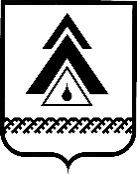 администрация Нижневартовского районаХанты-Мансийского автономного округа – ЮгрыПОСТАНОВЛЕНИЕО Плане мероприятий («дорожной карты») по содействию развитию конкуренции на территории Нижневартовского района В соответствии с Указом Президента Российской Федерации от 21.12.2017 № 618 «Об основных направлениях государственной политики по развитию конкуренции», распоряжением Правительства российской Федерации  от 17.04.2019 № 768-р «Об утверждении стандарта развития конкуренции в субъектах Российской Федерации», распоряжением Губернатора Ханты-Мансийского автономного округа – Югры от 01.08.2019 № 162-рг «О развитии конкуренции в Ханты-Мансийском автономном округе – Югре», в целях исполнения пункта 1.5 протокола № 45 заседания Совета при Правительстве Ханты-Мансийского автономного округа – Югры по вопросам развития инвестиционной деятельности в Ханты-Мансийском автономном округе – Югре от 25.07.2019, в целях создания условий для развития конкуренции на территории района:1. Утвердить:1.1. Перечень товарных рынков для содействия развитию конкуренции                   в Нижневартовском районе согласно приложению 1.1.2. План мероприятий («дорожную карту») по содействию развитию конкуренции на территории Нижневартовского района (далее – «дорожная карта») согласно приложению 2.2. Структурным подразделениям администрации района, ответственным    за исполнение «дорожной карты»:ежеквартально до 5 числа месяца, следующего за отчетным периодом, представлять в управление экономики администрации района информацию об исполнении «дорожной карты», достигнутых значениях целевых показателей за отчетный период.3. Управлению экономики администрации района (Е.И. Шатских):3.1. Осуществлять мониторинг реализации мероприятий «дорожной карты»;3.2. Ежеквартально до 10-го числа месяца, следующего за отчетным периодом, размещать информацию об исполнении «дорожной карты»                                 и достигнутых значениях целевых показателей за отчетный период посредством автоматизированной информационной системы «Мониторинг Югра» модуля «Развитие конкуренции» (http://monitoring.admhmao.ru:81/). 4. Признать утратившим силу постановление администрации района                       от 14.06.2019 № 1215 «О плане мероприятий («дорожной карты») по содействию развитию конкуренции на территории Нижневартовского района». 5. Контроль за выполнением постановления возложить на заместителя главы района по экономике и финансам Т.А. КолокольцевуГлава района                                                                                        Б.А. СаломатинПриложение 1 к постановлению администрации районаот 16.08.2019 № 1653Переченьтоварных рынков для содействия развитию конкуренции в Нижневартовском районе1. Рынок теплоснабжения (производства тепловой энергии)Развитие конкуренции на этом рынке обусловлено привлечением финансовых средств в коммунальный комплекс, повышением качества предоставляемых коммунальных услуг населению Нижневартовского района.Муниципальной программой «Жилищно-коммунальный комплекс и городская среда в Нижневартовском районе», утвержденной постановлением администрации Нижневартовского района от 25.11.2021 № 2099, предусмотрен порядок предоставления субсидии на реализацию полномочий в сфере жилищно-коммунального комплекса. Субсидия направлена на поддержку мероприятий муниципального образования Нижневартовский район: капитальный ремонт (с заменой) систем газораспределения, теплоснабжения, водоснабжения и водоотведения, в том числе с применением композитных материалов.План мероприятий муниципального образования Нижневартовский район, утвержденный главой района, предусматривает выполнение работ по замене не менее 5% от общей протяженности ветхих сетей, что обеспечивает безаварийную работу коммунальной инфраструктуры, в 2022 году в перечень мероприятий включены 9 объектов. Особое внимание уделяется подготовке и функционированию систем жизнеобеспечения.Проводимые мероприятия позволяют снизить долю инженерных сетей, нуждающихся в замене, и увеличить использование труб из композитных материалов.2. Рынок жилищного строительства (за исключением индивидуального жилищного строительства)Необходимость развития конкуренции на рынке жилищного строительства обусловлена потребностью повышения уровня качества жизни населения Нижневартовского района. За 2021 год организациями-застройщиками, осуществляющими многоквартирное жилищное строительство, введено                            в эксплуатацию 4 жилых дома площадью 3,1 тыс. кв. м.В рамках муниципальной программы «Развитие жилищной сферы                             в Нижневартовском районе» проводится расселение непригодного и аварийного жилья. Плановый показатель по вводу жилья в 2021 году выполнен в полном объеме: в домах новостройках приобретено 51 жилое помещение, это позволило обеспечить 156 жителей района благоустроенным жильем.Основные проблемы в развитии конкуренции в области жилищного строительства (за исключением индивидуального жилищного строительства) низкая выкупная стоимость по Нижневартовскому району, которая составляет 66 010 рублей за квадратный метр общей площади жилого помещения, утвержденной Региональной службой по тарифам Ханты-Мансийского автономного округа ‒ Югры, что не позволяет застройщикам покрыть издержки и затраты на строительство по причине отдаленности населенных пунктов.Также необходимость развития конкуренции на рынке жилищного строительства обусловлена потребностью повышения уровня качества жизни населения Нижневартовского района. Кроме того, развитию данного рынка способствует сокращение сроков выдачи разрешительной документации                        на строительство и градостроительный план земельного участка. На начало 2022 года срок выдачи разрешения на строительство составляет 3‒5 рабочих дней,             на конец 2022 года планируемый срок 3 рабочих дня, фактический срок выдачи градостроительного плана на социально значимые объекты на начало 2022 года составляет 5 рабочих дней, на конец 2022 года планируемый срок до 5 рабочих дней.3. Рынок дорожной деятельности (за исключением проектирования)Территория Нижневартовского района составляет 117,3 тыс. кв. км, которую пересекают 6 рек ‒ Вах, Аган, Колек-Еган, Сабун, Кулун-Игол и Обь.                   В районе 12 сельских населенных пунктов отнесены к труднодоступным                            и отдаленным территориям.Благодаря строительству сети автодорог улучшается экономико- географическое положение района и идет процесс формирования единого социально-экономического пространства. Это относится не только                                        к количественным параметрам процесса, но и его качественным характеристикам.К мероприятиям по развитию муниципальных услуг в сфере строительства, в соответствии с административным регламентом, относятся утверждение (актуализация) комплексной схемы организации дорожного движения в целях сокращения сроков получения разрешений на строительство, ввод объекта в эксплуатацию, проведения экспертизы проектной документации и увеличения пропускной способности улично-дорожной сети.4. Рынок архитектурно-строительного проектированияРынок архитектурно-строительного проектирования обеспечивает потребность организаций строительства в проектных работах. Его деятельность нацелена на создание архитектурного объекта: здания, сооружения, комплекса зданий или сооружений, их интерьера, объектов благоустройства, ландшафтного или садово-паркового искусства.К проблемам в развитии конкуренции на рынке архитектурно-строительного проектирования относятся: недостаточная подготовка кадров,                  в том числе низкая квалификация застройщиков и заказчиков; низкое качество инженерных изысканий и оформления их результатов; отсутствие качественного отечественного программного обеспечения для выполнения проектных работ; использование устаревших программных комплексов для осуществления проектных работ и подсчета смет; отсутствие единых стандартов, определяющих основные стандарты и правила проектирования.Мероприятия по развитию рынка направлены на популяризацию объемного моделирования в архитектурно-строительном проектировании                          с целью внедрения лучших практик, улучшение качества подготовленной проектной документации, на этапах строительства – соблюдение сроков реализации проекта, возможность отслеживания процесса строительства                           в режиме «онлайн».5. Рынок кадастровых и землеустроительных работНеобходимость развития рынка кадастровых и землеустроительных работ обусловлена получением актуальной и достоверной информации об объекте недвижимости (здание, объект капитального или незавершенного строительства, земельный участок), которая позволила бы владельцу поставить его на учет                     и оформить право собственности согласно требованиям законодательства.                        В Нижневартовском районе перечень оказываемых кадастровых услуг широк,      а их оказанием могут заниматься аттестованные кадастровые инженеры                            с действующей лицензиейДля жителей Нижневартовского района кадастровые работы, а также работы в отношении объектов, социально значимых для развития района, в целях постановки их на государственный кадастровый учет, регистрации прав обеспечивает одно учреждение, имеющее в штате 3 кадастровых инженера.Также жители района имеют возможность обращаться в иные организации, проводящие кадастровые работы. На территории Нижневартовского района действуют 7 организаций, ведущих деятельность на рынке кадастровых                             и землеустроительных работ.Проблемы в развитии конкуренции на рынке кадастровых                                                 и землеустроительных работ: недостаточная подготовка кадров, в том числе низкая квалификация работников.6. Рынок услуг дошкольного образованияНеобходимость развития конкурентной среды, вариативности в сфере услуг дошкольного образования обусловлена многообразием образовательных потребностей родителей и детей, развитием современного образовательного пространства, социально-экономическим положением региона, появлением инновационных проектов в сфере дошкольного образования. По результатам мониторинга состояния и развития конкурентной среды на рынке услуг дошкольного образования детей установлено отсутствие хозяйствующих субъектов, занимающих доминирующее положение, на всех его сегментах возможно участие негосударственных организаций и индивидуальных предпринимателей.В связи с благоприятной демографической ситуацией в районе востребованы услуги дошкольного образования.В районе функционирует 16 образовательных организаций, осуществляющих обучение по образовательным программам дошкольного образования, численность воспитанников в которых составляет 1856 человек.Для развития рынка услуг дошкольного образования в районе необходимы:организация межведомственного взаимодействия в целях создания оптимальных условий для оказания услуг дошкольного образования, в том числе в частных организациях, осуществляющих образовательную деятельность                      по реализации образовательных программ дошкольного образования. Распространение наиболее эффективных механизмов финансовой, налоговой                и имущественной поддержки частных организаций, осуществляющих образовательную деятельность по реализации образовательных программ дошкольного образования, содействие в реализации инвестиционных программ и проектов в сфере дошкольного образования в целях развития сектора частных организаций, осуществляющих образовательную деятельность по реализации образовательных программ дошкольного образования;содействие в реализации инвестиционных программ и проектов в сфере дошкольного образования в целях создания условий для развития конкуренции на рынке услуг дошкольного образования;оказание организационно-методической и информационно- консультативной помощи частным организациям, осуществляющим образовательную деятельность по реализации образовательных программ дошкольного образования в целях развития сектора частных организаций, осуществляющих образовательную деятельность по реализации образовательных программ дошкольного образования.7. Рынок услуг дополнительного образования детейСистема дополнительного образования детей – один из определяющих факторов развития склонностей, способностей и интересов, социального                            и профессионального самоопределения детей и молодежи. Ежегодный прирост численности детей и молодежи в возрасте от 5 до 18 лет, проживающих в районе и получающих образовательные услуги в сфере дополнительного образования                 в частных организациях, осуществляющих образовательную деятельность                       по дополнительным общеобразовательным программам, в среднем составляет 4,36%.В Нижневартовском районе услуги по дополнительному образованию                            и спортивной подготовке детей оказывают детские школы искусств (5), муниципальное автономное учреждение дополнительного образования  «Спектр», детские спортивные школы (2); также муниципальное автономное учреждение дополнительного образования «Спектр» оказывает образовательные услуги по реализации образовательных программ по дополнительному образованию детей и взрослых в 23 образовательных учреждениях района.В реестр поставщиков услуг района включены 6 организаций, реализующих дополнительные общеразвивающие программы, из них: 1 организация дополнительного образования, 5 учреждений культуры.  По результатам мониторинга состояния и развития конкурентной среды на рынке услуг дополнительного образования детей за 2021 год выявлено отсутствие хозяйствующих субъектов, занимающих доминирующее положение, на всех его сегментах возможно участие негосударственных организаций                          и индивидуальных предпринимателей.Мероприятия по развитию данного рынка направлены на актуализацию реестра негосударственных (немуниципальных) (частных) организаций, осуществляющих образовательную деятельность по реализации дополнительных общеразвивающих программ, с целью организации мониторинга негосударственных организаций, осуществляющих образовательную деятельность по реализации дополнительных общеразвивающих программ, информированность населения  и  поставщиков об услугах в сфере дополнительного образования, а также на повышение уровня профессиональной компетентности работников негосударственных организаций, реализующих дополнительные общеразвивающие программы.8. Рынок услуг отдыха и оздоровления детейНеобходимость развития рынка услуг отдыха и оздоровления обусловлена созданием благоприятных условий для нравственного, культурного                                      и физического развития детей в каникулярное время в целях усиления внимания государства и общества, органов власти и бизнес-сообщества, общественных организаций и средств массовой информации к организации отдыха, оздоровления детей в каникулярный период.Учитывая климатические и географические условия округа, организация отдыха и оздоровления детей в районе осуществляется посредством организации отдыха и оздоровления детей в оздоровительных организациях, расположенных в климатически благоприятных регионах России; поддержки и развития детских оздоровительных организаций, действующих сезонно в каникулярный период  на базе муниципальных организаций в сфере образования и молодежной политики, культуры, физической культуры и  спорта, социальной  защиты.В целях содействия развитию конкуренции на рынке услуг детского отдыха и оздоровления в районе необходимо сформировать реестр оздоровительных организаций, осуществляющих деятельность по организации отдыха и оздоровления детей на территории района (далее – реестр, организации), в том числе негосударственных (немуниципальных) организаций отдыха и оздоровления.По результатам мониторинга состояния и развития конкурентной среды на рынке услуг детского отдыха и оздоровления выявлено отсутствие хозяйствующих субъектов, занимающих доминирующее положение, на всех его сегментах возможно участие негосударственных организаций и индивидуальных предпринимателей.Мероприятия по развитию рынка направлены на:обеспечение детей услугами отдыха и оздоровления организациями частной формы собственности за счет средств консолидированного бюджета субъекта Российской Федерации с целью развития конкуренции в сфере услуг отдыха и оздоровления детей;оказание организационно-консультативной и информационно-методической помощи негосударственным (немуниципальным) организациям, предоставляющим услуги по организации отдыха и оздоровления детей, с целью развития сектора негосударственных (немуниципальных) организаций отдыха детей и их оздоровления.9. Рынок благоустройства городской средыРынок благоустройства городской среды предусматривает комплекс мероприятий по повышению комфортности городской среды, созданию безопасных и благоприятных условий проживания граждан.Работы, выполняемые участниками рынка, обеспечивают улучшение внешнего облика населенных пунктов, а также поддержание надлежащего санитарного состояния их территорий путем реализации мероприятий по уборке муниципальных территорий, ремонту тротуаров, озеленению, созданию пешеходной инфраструктуры, благоустройству пустырей и заброшенных зон, общественных пространств и дворовых территорий.Развитие конкуренции на рынке благоустройства городской среды связано с необходимостью создания условий для повышения качества вновь создаваемых или обустройства существующих объектов благоустройства,                          а также с достижением показателей национального проекта «Жилье и городская среда», включающего реализацию федерального проекта «Формирование комфортной городской среды» на период 2019‒2024 годов, который предусматривает кардинальное повышение комфортности городской среды и увеличение доли граждан, принимающих участие в решении вопросов развития городской среды.Работы по благоустройству территорий выполняют подрядные организации, выбранные в соответствии с законодательством в сфере закупок товаров, работ и услуг. Для развития конкуренции на рынке благоустройств городской среды необходимо увеличивать долю организациями частной формы собственности в сфере выполнения работ по благоустройству городской среды в общем объеме выполнения таких работ.В 2021 году доля организаций частной формы собственности в сфере выполнения работ по благоустройству городской среды в Нижневартовском районе составила 100,0%.10. Рынок выполнения работ по содержанию и текущему ремонту общего имущества собственников помещений в многоквартирном домеВ соответствии с федеральным законодательством собственники жилья несут ответственность за содержание общего имущества в многоквартирном доме и обязаны выбрать способ управления им. При этом выбор организации, осуществляющей содержание и текущий ремонт общего имущества                                    в многоквартирном доме, может быть осуществлен по решению собственников жилья в любое время.В Нижневартовском районе услуги ЖКХ оказывают 13 организаций,                    из них 10 организаций частной формы собственности и 3 организации муниципальной формы собственности.В Нижневартовском районе 100% управляющих организаций, осуществляющих свою деятельность на территории Югры, имеют лицензии                  на осуществление деятельности по управлению многоквартирными домами.11. Рынок услуг связи по предоставлению широкополосного доступа к сети ИнтернетОдним из наиболее востребованных видов связи у населения региона является услуга широкополосного доступа в сеть Интернет (фиксированного и мобильного).На территории Нижневартовского района услуги по предоставлению широкополосного доступа в информационно-коммуникационную сеть предоставляют: АО «СЕВЕРСВЯЗЬ», ПАО «Ростелеком», ООО «ПРАЙД», ПАО«МТС», ПАО «Мегафон», ПАО «Теле-2», ПАО «Мотив», ПАО «ВымпелКом». Все организации являются организациями частной формы собственности.Существует ряд проблем, решение которых должно способствовать развитию рынка услуг связи по предоставлению широкополосного доступа                       к сети Интернет:неравномерная обеспеченность муниципальных образований поставщиками услуг широкополосного доступа в Интернет;при организации сети передачи данных с использованием собственной сети связи высокие затраты на строительство и эксплуатацию                                                за амортизационный период собственной сети передачи данных;слабое развитие инфраструктуры связи в муниципальных образованиях.В районе мероприятия по развитию данного рынка направлены                                 на рассмотрение вопросов, связанных с размещением инфраструктуры связи                   в муниципальном образовании, на организацию взаимодействия операторов связи с муниципальным образованием и организациями жилищно-коммунального хозяйства по вопросам развития инфраструктуры связи, в целях содействия в реализации проектов в сфере развития инфраструктуры связи                         и средств связи.12. Рынок ритуальных услугРазвитие конкуренции на рынке обусловлено необходимостью создания условий для повышения качества ритуальных услуг, обеспечения возможности их получения во всем муниципальном образовании. Соответствующие услуги являются социально значимым видом услуг. Сознание потребителей (населения) о потенциальной возможности удовлетворить потребность в ритуальных услугах на определенном качественном уровне за обоснованную плату является важным фактором социального самочувствия населения.В Нижневартовском районе по данным инвентаризации кладбищ                              и постановке земельных участков, использованных для захоронений,                                на государственном кадастровом учете недвижимого имущества зарегистрировано 20 участков из них функционирующих 19, общей площадью 29 Га. Все земельные участки для захоронений находятся в муниципальной собственности.По району ритуальные услуги оказывают 16 организаций, из них:                              8 муниципальных организаций и 8 организаций частной формы собственности.Мероприятия по развитию рынка направлены на создание на официальном сайте муниципального образования специализированного раздела (вкладки) «Ритуальные услуги», актуализация информации, с целью создания условий для развития конкуренции на рынке, обеспечение доступа потребителей к информации о перечне и стоимости предоставляемых участниками рынка ритуальных услуг; ведение реестра участников рынка с указанием перечня предоставляемых ритуальных услуг, в том числе гарантированного перечня услуг по погребению, с целью повышения информированности населения об организациях, предоставляющих гарантированный перечень услуг по погребению и иные ритуальные услуги.13. Рынок сферы наружной рекламыВ настоящее время на территории Нижневартовского зарегистрированы и осуществляют свою деятельность 2 хозяйствующих субъекта.Данный рынок в большей степени зависит от оживленности                                           и популярности места, на которое устанавливается рекламный носитель.Мероприятия по содействию развитию конкуренции в сфере наружной рекламы направлены на повышение прозрачности процедур выхода на товарный рынок и предупреждение нарушений хозяйствующими субъектами требований законодательства о размещении наружной рекламы.14. Рынок строительства объектов капитального строительства,за исключением жилищного и дорожного строительстваРынок строительства (за исключением дорожного строительства) влияет на развитие отраслей промышленности, таких как добыча полезных ископаемых, производство строительного оборудования и строительных материалов.По виду деятельности "строительство" на территории района осуществляется строительство объектов сельскохозяйственного, коммерческого социального, религиозного назначения, а также зданий, предназначенных для содействия нефтяным предприятиям (общежития, котельные, электрические подстанции).  Основным экономическим барьером входа на рынок строительства объектов капитального строительства, за исключением жилищного и дорожного строительства, в районе является труднодоступность мест возможного строительства, отсутствие транспортных путей особенно это очевидно                              на примере предприятий нефтяной отрасли, отсутствие заводов по изготовлению строительных материалов (металлоконструкции). Данный рынок в большей степени зависит от возможности беспрепятственной доставки строительных материалов на место предполагаемого строительства.15. Рынок нефтепродуктовВ целях содействия развитию конкуренции на рынке нефтепродуктов,                       а также в целях выявления случаев необоснованного роста розничных цен на территории района проводится ежедневный мониторинг цен на нефтепродукты.         Нижневартовский район входит в группы муниципальных образований                             с наиболее низкой ценой на бензин марок АИ-92, АИ-95 и дизельное топливо. Мониторинг проводится на основании данных, предоставляемых предприятиями, имеющими АЗС на территории Нижневартовского района:                 ИП Поляков А.Г. (пгт. Излучинск, ул. Пионерная, д. 11), ИП А.М. Малышев             (100 м на юг от поста ГАИ пгт. Излучинск), ООО «Аганнефтепродукт»                                    (пгт. Новоаганск, ул. Первомайская, д. 10А), ООО «Томскнефтепродукт»                      (АЗС № 49 Нижневартовский район, Самотлорское м/р нефти, 22 км. Дороги Нижневартовск – Радужный), ООО «Газпромнефть-Центр» (АЗС № 438                        196 км дороги Сургут – Нижневартовск).Мероприятия по содействию развитию конкуренции на рынке нефтепродуктов направлены на обеспечение доступности автомобильного топлива, в том числе на создание условий для развития сети АЗС на всей территории района, включая удаленные населенные пункты, и на отдельных участках автомобильных дорог.16. Рынок переработки водных биоресурсовРынок переработки водных биоресурсов, при котором наиболее рационально и полно реализуются возможности сырья, является приоритетным в рыбной промышленности. Переработка позволяет извлекать как можно больше компонентов сырья при производстве основной продукции, расширять ассортимент выпускаемых продуктов, наиболее полно удовлетворяющих спрос потребителя. На территории района создан сельскохозяйственный потребительский перерабатывающий кооператив «НИЖНЕВАРТОВСКИЙ РАЙКОП», одним из направлений работы которого является переработка водных биоресурсов,  Основной проблемой на указанном рынке является низкая конкурентоспособность предприятий, низкая покупательская способность населения. Для обеспечения устойчивого развития рыбохозяйственного комплекса на территории района реализуются мероприятия муниципальной программы «Развитие малого и среднего предпринимательства, агропромышленного комплекса и рынков сельскохозяйственной продукции, сырья и продовольствия в Нижневартовском районе» по субсидированию продукции глубокой переработки водных биоресурсов.17. Рынок оказания услуг по ремонту автотранспортных средствС каждым годом на территории района возрастает спрос населения на ремонт и техническое обслуживание автотранспортных средств. Количество автомобилей в собственности граждан, а также годовой прирост личного автотранспорта ежегодно увеличивается, по разным оценкам от 6 до 9%, что является стимулом для открытия новых предприятий, реконструкции ранее действующих и, как следствие, увеличения конкуренции на рынке предприятий автосервиса. Основным барьером входа на соответствующий товарный рынок является отдаленность нахождения друг от друга населенных пунктов района (Нижневартовский район самый большой по занимаемой площади среди районов Ханты-Мансийского автономного округа – Югры).Мероприятия по содействию развитию конкуренции на рынке направлены на повышение качества и доступности услуг, путем оказания организационно-методической и информационно-консультативной помощи хозяйствующим субъектам.18. Рынок услуг в сфере физической культуры и спортаВ Нижневартовском районе на рынке услуг в сфере физической культуры и спорта осуществляют деятельность 12 хозяйствующих субъектов, в том числе 7 ‒ частной формы собственности.В сфере физической культуры и спорта наиболее востребованы услуги тренажерных залов, занятия по игровым видам спорта, услуги плавательных бассейнов, массовые мероприятия (катания), спортивные мероприятия.Актуальность мероприятий по содействию развитию конкуренции                           на рынке обусловлена необходимостью создания условий для достижения национальных целей, решения стратегических задач, направленных                                     на увеличение доли граждан, систематически занимающихся физической культурой и спортом.19. Рынок услуг по сбору и транспортированию твердых коммунальных отходовНа территории Нижневартовского района реализуются мероприятия, направленные на развитие системы обращения с твердыми коммунальными отходами (далее – ТКО).Во всех поселениях Нижневартовского района внедрен раздельный сбор твердых коммунальных отходов. На существующих 381 контейнерной площадке установлено 1650 контейнеров для раздельного сбора отходов.В рамках организации деятельности по обращению с твердыми коммунальными отходами в 2022 году запланированы следующие мероприятия:изготовление и распространение полиграфической продукции;приобретение персонального видеорегистратора КОБРА A12;приобретение инсинераторной установки для д. Чехломей.В целях формирования комплексной системы обращения с твердыми коммунальными отходами на территории Нижневартовского района ведется проектирование и строительство комплексного межмуниципального полигона твердых коммунальных отходов для городов Нижневартовска, Мегиона и поселений Нижневартовского района в рамках заключенного концессионного соглашения между Ханты-Мансийским автономным округом – Югрой, от имени которого выступает Департамент промышленности Ханты-Мансийского автономного округа – Югры и ООО «Нижневартовское экологическое объединение». Проектная мощность объекта 180 тыс. т/год. Полигон будет оборудован современной автоматической линией сортировки, позволяющей обрабатывать весь объем ТКО, поступающий на объект. Для развития направлений по утилизации ТКО планируется привлечение субъектов малого и среднего предпринимательства, как резидентов комплексного межмуниципального полигона.20. Рынок социальных услугПривлечение негосударственного сектора на рынок социальных услуг населению ‒ один из нынешних приоритетов государства. Доступ к этому рынку открывает для негосударственных организаций, в том числе социально ориентированных некоммерческих организаций новые возможности, и с точки зрения налаживания более тесных контактов с населением, и в смысле повышения финансовой устойчивости, что позволяет расширить ассортимент услуг, привлечь дополнительное финансирование, создавать новые и специализированные услуги, а также быстро реагировать на запрос целевой группы.В Нижневартовском районе на рынке социальных услуг осуществляют деятельность 78 поставщиков, состоящих в отраслевых реестрах поставщиков услуг в социальной сфере. Из них государственные (муниципальные) организации ‒ 49, негосударственные (немуниципальные) организации ‒ 29:в сфере социальной защиты населения ‒ 6 организаций, в том числе 5 негосударственные организации; в сфере физической культуры и спорта осуществляют деятельность ‒ 12 организаций, в том числе 7 негосударственных организаций; в сфере образования ‒ 29 организаций, в том числе 6 негосударственных организаций; в сфере культуры ‒ 31 организация, в том числе 11 негосударственных организаций.21. Рынок реализации сельскохозяйственной продукцииНалаживание и повышение эффективности взаимодействия                                          в технологической цепочке производства и переработки сельскохозяйственной продукции является приоритетным направлением развития конкуренции                        на рынке реализации сельскохозяйственной продукции района. Рынок реализации сельскохозяйственной продукции развивается за счет развития                        и модернизации материально-технической базы агропромышленного комплекса, технологий и других достижений технического прогресса                                                            в сельскохозяйственном производстве, а также улучшения качества                                     и экологичности производимой продукции. Следовательно, рынок содействует производству конкурентоспособной сельскохозяйственной продукции. Для удовлетворения спроса потребителей в экологически чистой и здоровой продукции необходимо развитие кооперации и создание условий для реализации сельскохозяйственной продукции.Производством и реализацией сельскохозяйственной продукции в районе занимаются 12 крестьянских (фермерских) хозяйств, 1 сельскохозяйственный кооператив. Выловом рыбы занимаются 5 предприятий, 1 предприятие занимается переработкой рыбы, 1 предприятие заготавливает дикоросы.В целях организации свободного доступа сельхозтоваропроизводителей  на рынок, популяризации продукции местных товаропроизводителей, обмена опытом и повышения культуры обслуживания населения, насыщения рынка района товарами местных товаропроизводителей, наиболее полного удовлетворения спроса жителей района в свежих и качественных продуктах питания, создания дополнительной конкуренции по ценообразованию и качеству товаров в населенных пунктах района ежемесячно проводятся выставки-продажи сельхозпродукции.22. Рынок реализации продукции животноводстваВ целях устойчивого развития агропромышленного комплекса на территории района, в рамках муниципальной программы «Развитие малого и среднего предпринимательства, агропромышленного комплекса и рынков сельскохозяйственной продукции, сырья и продовольствия в Нижневартовском районе» предусмотрены субсидии сельскохозяйственным товаропроизво- дителям района в виде компенсации части затрат на приобретение репродуктивных  животных, на воспроизводство животных в личных подсобных хозяйствах, на поддержку и развитие животноводства, заключаются контракты с образовательными учреждениями на поставку экологически чистой продукции в школы и детские сады.Товаропроизводителям района на постоянной основе доводится вся срочная информация по формам отчетности, условиям предоставления субсидий, изменениям и дополнениям в законодательстве, информация по всем конкурсам и грантам. Кроме того, в целях повышения доступности субсидий и прозрачности процедуры их предоставления имеется возможность подачи заявления на получение субсидий в электронном виде.Рынок реализации продукции животноводства является неотъемлемым элементом современного сельского хозяйства.  Производством и реализацией продукции животноводства (мясо крупного рогатого скота, мясо и субпродукты пищевые домашней птицы, полуфабрикаты мясные (охлажденные, замороженные), изделия колбасные) в районе занимаются 12 крестьянских (фермерских) хозяйств и 1 сельскохозяйственный кооператив.23. Рынок выездной розничной торговлиСектор торговли является одним из приоритетных направлений в экономике района. Выездной торговлей охвачены все 8 городских и сельских поселений района.Проблема, возникающая на рынке розничной торговли: значительная конкуренция рынка и проявление рыночной «власти» в городских поселениях района федеральными торговыми сетями по отношению к субъектам малого предпринимательства.Необходимо обеспечить максимальную доступность на территории района торговых объектов для населения, в целях увеличения ассортимента и разнообразия товаров, предлагаемых к реализации юридическими лицами и индивидуальными предпринимателями, обеспечения всех категорий населения, в том числе социально уязвимых, товарами народного потребления по своему вкусу и предпочтению, расширение возможностей сбыта продукции отечественных производителей товаров.Стимулирование предпринимательской активности и самозанятости граждан путем расширения возможностей для сбыта продукции обеспечит крестьянскими (фермерскими) хозяйствами, а также гражданами, ведущими личное подсобное хозяйство, занимающимися садоводством, огородничеством, осуществляющими заготовку пищевых лесных ресурсов, возможность реализации указанной продукции в местах с высокой проходимостью населения района.В целях популяризации продукции сельхозтоваропроизводителей                            и предпринимателей района, распространения опыта работы лучших малых и средних предприятий и индивидуальных предпринимателей района, пропаганды товаропроизводителей района в сфере агропромышленного комплекса, торгово-закупочной деятельности и пищевых производств проводится выездная торговля в населенных пунктах района. В 2021 году в целях повышения престижности предпринимательской деятельности организовано 83 выставки-продажи.24. Рынок забора и очистки воды для питьевых нуждВ Нижневартовском районе развивается концепция только натурального и полезного для здоровья продукта. Загрязнения окружающей среды диктует острую необходимость очистки добываемой воды от различных опасных примесей. Для обеспечения санитарно-эпидемиологического благополучия населения и обеспечения населения доброкачественной и безопасной питьевой водой необходимо увеличение количества организаций частной формы собственности в сфере производства питьевой воды. С целью сохранения рыночной позиции бизнеса необходимо регулярно предпринимать меры по повышению конкурентоспособности продукции и расширять рынок реализации.Одним из ведущих производителей питьевой воды в Нижневартовском районе является ООО «Гермес». Компания занимает ведущие позиции на рынке за счет превосходного качества продукции. Включение рынка забора и очистки воды для питьевых нужд в перечень рынков услуг обусловлено необходимостью привлечения новых организаций частной формы собственности в сферу производства питьевой воды.25. Рынок обработки древесины и производства изделий из дереваЛесной комплекс является одним из ведущих секторов российской экономики. Развитие лесопромышленного комплекса – это своего рода механизм решения и социальных вопросов территорий. Учитывая особенности отраслевой структуры для развития этой отрасли необходимы мероприятия, направленные на опережающее развитие производств по глубокой переработке древесины; развитие малого лесного предпринимательства, в том числе лесного фермерства.Деятельность в сфере обработки древесины и производства изделий из дерева на территории муниципального района осуществляют 6 субъектов предпринимательства.26. Рынок оказания услуг по перевозке пассажиров и багажа легковым таксиОдним из востребованных рынков у населения района является услуга                    по перевозке пассажиров и багажа легковым такси.На территории Нижневартовского района услуги по перевозке пассажиров и багажа легковым такси предоставляют такие организации как «Яндекс такси», «UBER», «Индрайвер» и индивидуальные предприниматели. Все организации являются организациями частной формы собственности. В районе мероприятия по развитию данного рынка направлены на выход на рынок Нижневартовского района новых хозяйствующих субъектов.27. Рынок добычи общераспространенных полезных ископаемых на участках недр местного значенияВ целях рационального использования природных ресурсов, сохранения окружающей среды на территории Нижневартовского района, а также определения основ сотрудничества в социально-экономическом развитии района при использовании недр для добычи общераспространенных полезных ископаемых в границах лицензионных участков администрация района ежеквартально формирует реестр участников рынка недропользователей,                          а также объем добычи общераспространенных полезных ископаемых. Администрацией района при взаимодействии с исполнительными органами исполнительной власти автономного округа, юридическими лицами                                      и индивидуальными предпринимателями, осуществляющими пользование недрами для целей разведки и добычи общераспространенных полезных ископаемых на территории района, заключаются соглашения о социально-экономическом сотрудничестве. На основании получаемой информации                          от недропользователей осуществляется контроль за увеличением доли частных организаций, оказывающих услуги в указанной сфере.На территории Нижневартовского района 18 недропользователей имеют лицензии на добычу общераспространенных полезных ископаемых в границах района.28. Рынок оказания услуг по перевозке пассажиров автомобильным транспортом по муниципальным маршрутам регулярных перевозок (городской транспорт), за исключением городского наземного электрического транспортаТранспортная инфраструктура является важной жизнеобеспечивающей системой, неразрывно связанной с нуждами населения округа, работой предприятий и организаций промышленности, топливно-энергетического комплекса, сельского хозяйства и социальной сферы, и относится к перечню социально значимых рынков услуг.Доля негосударственных (немуниципальных) перевозчиков в общем количестве перевозчиков на муниципальных маршрутах регулярных перевозок пассажиров наземным транспортом составляет 100%. Перевозку пассажиров автомобильным транспортом по муниципальным маршрутам осуществляют 2 индивидуальных предпринимателя, регулярные перевозки пассажиров автобусами осуществляются по 2 муниципальным маршрутам. Наибольшее количество перевезенных пассажиров автобусами общего пользования                          по маршрутам регулярных перевозок наблюдается в городском поселении Новоаганск, наименьшее ‒ в сельском поселении Ларьяк. 29. Рынок вылова водных биоресурсовРыбное хозяйство в экономике района занимает важный сегмент и играет большую роль в качестве поставщика пищевой продукции, сырья                                       и полуфабрикатов для пищевой промышленности. При этом рыбная отрасль рассматривается прежде всего, как источник обеспечения населения продуктами питания.На территории Нижневартовского района на сегодняшний день вылов водных биологических ресурсов осуществляют 5 предприятий.Основной проблемой на указанном рынке являются неблагоприятные природно-климатическими условиями и гидрологический режим рек Западно-Сибирского рыбохозяйственного бассейна (колебания уровня воды, антропогенные факторы).30. Рынок бытовых услуг и легкой промышленностиНа рынке бытовых услуг и легкой промышленности Нижневартовского района осуществляют деятельность 45 хозяйствующих субъектов частной формы собственности ‒ индивидуальные предприниматели, относящихся                                   к субъектам малого и среднего предпринимательства. В районе мероприятия по развитию рынка бытовых услуг и легкой промышленности направлены на выход на рынок Нижневартовского района новых хозяйствующих субъектов, а также самозанятых граждан.31. Рынок купли-продажи электроэнергии (мощности) на розничном рынке электрической энергии (мощности)На розничном рынке купли-продажи электроэнергии (мощности) на территории Нижневартовского района участниками конкурентного рынка являются организации, осуществляющие виды деятельности по купле-продаже электрической энергии, которые представлены 3 гарантирующими поставщиками электрической энергии частной формы собственности с долей розничного рынка в 100% (акционерное общество «Газпром энергосбыт Тюмень», г. Сургут; акционерное общество «Югорская энергетическая компания децентрализованной зоны» (Юграэнерго), г. Ханты-Мансийск; открытое акционерное общество «Югорская территориальная энергетическая компания», г. Ханты-Мансийск).32. Рынок услуг в сфере культурыРазвитие рынка услуг в сфере культуры Нижневартовского района направлено на укрепление единого культурного пространства района, создание комфортных условий и равных возможностей доступа населения к культурным ценностям, цифровым ресурсам, самореализации и раскрытию таланта каждого жителя района, совершенствованию системы управления в сфере культуры и историко-культурного наследия.Данные направления развития рынка реализуются в рамках муниципальной программы «Культурное пространство Нижневартовского района», утвержденной постановлением администрации района от 25.11.2021                   № 2098, которой также предусмотрены мероприятия по повышению качества услуг в сфере культуры за счет укрепления материально-технической базы учреждений культуры.В Нижневартовском районе деятельность в сфере культуры в 2022 году осуществляют 31 хозяйствующих субъекта (в 2021 году ‒ 31), из них 11 организаций частной формы собственности (в 2021 году ‒ 11). Доля организаций частной формы собственности на рынке услуг в сфере культуры в 2021 году составила 35,4%.В районе сформирована правовая база по вопросам обеспечения доступа негосударственных (немуниципальных) поставщиков к предоставлению услуг (работ) в сфере культуры, в том числе приложением 2 муниципальной программе «Культурное пространство Нижневартовского района» утвержден Порядок определения объема и предоставления субсидии из бюджета Нижневартовского района некоммерческим организациям (за исключением государственных (муниципальных) учреждений) на реализацию проектов в области культуры на территории Нижневартовского района по итогам конкурса.Включение рынка услуг в сфере культуры в перечень рынков обусловлено необходимостью развития механизмов консультационной поддержки частных организаций.33. Рынок туристических услугВ 2021 году на территории Нижневартовского района в сфере туризма зарегистрировано 13 организаций: 3 ‒ из числа коренных малочисленных народов Севера, 5 организаций ‒ в сфере приема и размещения гостей, 3 ‒ в сфере активного туризма, 2 ‒ оказывающие услуги по выездному туризму (общество с ограниченной ответственностью «Аган Тревел», пгт. Новоаганск; ИП Пономарева Е.Б. «Сеть магазинов горящих путевок», пгт. Излучинск), 4 муниципальных учреждения культуры (3 музея и 1 центр промыслов и ремесел).Жителям и гостям округа по территории района предлагают 14 экскурсионных и музейных программ субъектов района, в основном этнографической направленности. К приоритетным видам туризма относятся: этнографический, культурно-познавательный, событийный, активный.В Нижневартовском районе за 2021 год объем платных туристских услуг, оказанных населению, составил 5 120,0 тыс. рублей, что на 36,5% больше показателя за 2020 год (3 750,0 тыс. рублей). Увеличение показателя в 2021 году произошло в связи с активизацией внутреннего турпотока и ослаблением ограничительных мер, связанных с распространением новой коронавирусной инфекции, вызванной COVID-19.Численность размещенных в коллективных средствах размещения в 2021 году составила 2 228 человек (в 2020 году ‒ 1539 тыс. человек).В рамках муниципальной программы «Культурное пространство Нижневартовского района» субъектам малого и среднего предпринимательства, осуществляющим деятельность в сфере туризма,  с 2023 года будет оказываться финансовая помощь в виде субсидий на реализацию социально значимых проектов и программ, способствующих развитию и совершенствованию инфраструктуры объектов туристской индустрии, туристских маршрутов культурно-познавательного, этнографического, сельского и активного видов туризма, производству и реализации туристской сувенирной продукции района. Рынок туристских услуг относится к рынкам с развитой конкуренцией.Включение рынка туристских услуг в перечень рынков обусловлено необходимостью комплексного развития внутреннего и въездного туризма в Нижневартовском районе за счет создания условий для улучшения туристской инфраструктуры.34. Рынок сбора и заготовки пищевых лесных ресурсовДеятельность по заготовке и переработке дикоросов в Нижневартовском районе осуществляет 1 индивидуальный предприниматель (ИП Водопьянов В.Б.), сбором дикоросов занимаются общины коренных малочисленных народов Севера. Заготовка и переработка грибов, ягод, кедрового ореха и лекарственно-технического сырья имеют важное социальное значение. Развитию заготовки дикоросов способствует постоянно растущий спрос на натуральную экологически чистую продукцию и стимулирует развитие смежных отраслей: пищевой, перерабатывающей на основе рационального использования биологических ресурсов, обеспечивает занятость населения.В рамках муниципальной программы «Развитие малого и среднего предпринимательства, агропромышленного комплекса и рынков сельскохозяйственной продукции, сырья и продовольствия в Нижневартовском районе» предусмотрены меры поддержки в виде субсидии на заготовку и (или) переработку дикоросов, возмещение процентной ставки по привлеченным кредитам и займам в Фонде «Югорская региональная микрокредитная компания». За 1 полугодие 2022 года переработано более 3 тонн дикоросов.35. Рынок услуг розничной торговли лекарственными препаратами, медицинскими изделиями и сопутствующими товарамиРынок услуг розничной торговли лекарственными препаратами, медицинскими изделиями и сопутствующими товарами является одним из социально значимых рынков. Состояние конкуренции влияет на обеспечение выбора и качества товара, ценового ассортимента и доступности приобретения лекарственных препаратов и, как следствие, удовлетворение населения Нижневартовского района важной жизненной потребности ‒ поддержание здоровья.Аптечная организация ‒ это не только предприятие торговли, но и организация системы здравоохранения с обязательствами по соблюдению лицензионных требований. В Нижневартовском районе деятельность по организации розничной торговли лекарственными препаратами, медицинскими изделиями и сопутствующими товарами (по состоянию на 1 июля 2022 года) осуществляют 5 организаций частной формы собственности, 1 ‒ муниципальной на 12 объектах деятельности.36. Рынок аквакультуры.Рыбное хозяйство в экономике района занимает важный сегмент и играет большую роль в качестве поставщика пищевой продукции, сырья и полуфабрикатов для пищевой промышленности. При этом рыбная отрасль рассматривается прежде всего, как источник обеспечения населения продуктами питания.Продукция аквакультуры является важным сектором продовольственного рынка. Спрос на рынке выражается как общим состоянием экономики, определяющей платежеспособность населения, так и ассортиментом, качеством, безопасностью продукции аквакультуры и различными ценами на нее. Среди продукции наиболее полезной и востребованной являются объекты аквакультуры в живом и охлажденном виде. Рыбные продукты входят в набор социально значимых продуктов питания для наиболее полного удовлетворения потребностей населения в белке. На территории района зарегистрирован 1 хозяйствующий субъект, основным направлением деятельности которого является искусственное воспроизводство пресноводных биоресурсов, в пользование которого предоставлено 3 рыбоводных участка.Конкуренцию на рынке товарной аквакультуры сдерживают факторы, в числе которых: высокая стоимость оборудования; низкий уровень развития технологий, позволяющих выращивать сиговые виды водных биоресурсов в установках замкнутого водоснабжения; потребность в узкоспециализированных кадрах, в том числе рыбоводах.37. Рынок производства косметической продукции.Рынок производства косметической продукции является одним из привлекательных в экономике. Развитие брендов в косметике стало более актуальным в связи с увеличением потребительского спроса на косметическую продукцию. Производитель стремится выводить новые товары на рынок с целью расширения ассортимента и увеличения продаж. Разрабатываются и применяются технологии, позволяющие производить экологически чистую гиппоаллергенную продукцию с «северным» акцентом и в особенности, с применением дикорастущего сырья не подверженного воздействию современных сельскохозяйственных технологий (без удобрений и химии). Не секрет, в виду суровых климатических условий «северный» растительный материал генетически более сильный по сравнению с «южным». Продукция предприятий, осуществляющих деятельность по производству косметической продукции, не имеет аналогов, но обладает большим потенциалом для реализации по запросу покупателей. В настоящее время на территории района деятельность по производству парфюмерных и косметических средств осуществляет 1 хозяйствующий субъект, являющийся субъектом малого и среднего предпринимательства.Основной проблемой на указанном рынке является низкая конкурентоспособность предприятий. Для обеспечения устойчивого развития рынка производства косметической продукции на территории района реализуются мероприятия муниципальной программы «Развитие малого и среднего предпринимательства, агропромышленного комплекса и рынков сельскохозяйственной продукции, сырья и продовольствия в Нижневартовском районе» по возмещению части расходов, связанных с осуществление деятельности в указанном сегменте рынка.38. Рынок ремонта компьютерной техники, предметов личного потребления и бытового назначения.По состоянию на 01.08.2023 года на территории Нижневартовского района деятельность на рынке ремонта компьютерной техники, предметов личного потребления и бытового назначения осуществляют 7 хозяйствующих субъектов, относящиеся к субъектам малого и среднего предпринимательства.Сегмент рынка представлен услугами по ремонту одежды и текстильных изделий, ремонту бытовой техники, ремонту мебели и предметов домашнего обихода, ремонту обуви и прочих изделий из кожи. Включение данного рынка в перечень товарных рынков обусловлено необходимостью поддержания сложившегося уровня конкурентных отношений. 39. Рынок услуг общественного питания.Развитие конкуренции на рынке услуг общественного питания обусловлено необходимостью создания условий для повышения качества услуг общественного питания, расширения ассортимента выпускаемой продукции.В настоящее время на территории Нижневартовского района осуществляют деятельность 21 хозяйствующий субъект в сфере общественного питания общедоступного типа.В сфере общественного питания открываются предприятия по доставке готовых блюд, а также быстрого питания (бургерная, шаурма).Основными задачами каждого предприятия общественного питания является, как повышение качества производимой продукции и оказания услуг, так и получение прибыли от своей деятельности. В этой связи, производимые блюда и напитки должны четко отвечать потребностям и вкусам потребителей, предоставляться по конкурентоспособным ценам, обеспечивая при этом прибыль.Мероприятия по содействию развитию конкуренции на рынке услуг общественного питания района направлены на открытие общедоступных заведений, предоставляющих блюда по более низким ценам, но вместе с тем, приготовленных из натуральных продуктов. Набирают популярность вегетарианские блюда, блюда с использованием в приготовлении продукции произрастающей и произведенной на территории Ханты-Мансийского автономного округа – Югры.Приложение 2 к постановлению администрации района                                                                    от 16.08.2019 № 1653Планмероприятий («дорожная карта») по содействию развитиюконкуренции на территории Нижневартовского района Раздел I. Мероприятия по содействию развитию конкуренции на товарных рынках для содействия развитию конкуренцииРаздел II. Целевые показатели, на достижение которых направлены системные мероприятия «дорожной карты»Раздел III. Системные мероприятия, направленные на развитие конкурентной средыРаздел IV. Создание и реализация механизмов общественного контроля за деятельностью субъектов естественных монополийРаздел V. Организационные мероприятияРаздел VI. Проведение мониторинга состояния и развития конкуренции на товарных рынках для содействия развитию конкуренции в Нижневартовском районеРаздел VII. Ключевые показатели развития конкуренции в отраслях экономики Нижневартовского района на 2022−2025 годыот 16.08.2019г. Нижневартовск№ 1653          № п/пНаименованиемероприятияКлючевое событие/результатКлючевое событие/результатСрокСрокСрокВид документаВид документаВид документаИсполнитель123344455561. Рынок теплоснабжения (производства тепловой энергетики)1. Рынок теплоснабжения (производства тепловой энергетики)1. Рынок теплоснабжения (производства тепловой энергетики)1. Рынок теплоснабжения (производства тепловой энергетики)1. Рынок теплоснабжения (производства тепловой энергетики)1. Рынок теплоснабжения (производства тепловой энергетики)1. Рынок теплоснабжения (производства тепловой энергетики)1. Рынок теплоснабжения (производства тепловой энергетики)1. Рынок теплоснабжения (производства тепловой энергетики)1. Рынок теплоснабжения (производства тепловой энергетики)1. Рынок теплоснабжения (производства тепловой энергетики)1.1.Капитальный ремонт (с заменой) систем газораспределения, теплоснабжения, водоснабжения и водоотведения, в том числе с применением композитных материаловсохранение эксплуатационных свойств инженерных сетей коммунального комплексасохранение эксплуатационных свойств инженерных сетей коммунального комплекса30 декабря 2022 года,30 декабря 2023 года,30 декабря 2024 года,30 декабря 2025 года30 декабря 2022 года,30 декабря 2023 года,30 декабря 2024 года,30 декабря 2025 года30 декабря 2022 года,30 декабря 2023 года,30 декабря 2024 года,30 декабря 2025 годаинформация в  автоматизированной информационной системе «Мониторинг Югра»,информация на официальном веб-сайте администрации районаинформация в  автоматизированной информационной системе «Мониторинг Югра»,информация на официальном веб-сайте администрации районаинформация в  автоматизированной информационной системе «Мониторинг Югра»,информация на официальном веб-сайте администрации районаотдел по развитию жилищно-коммунального комплекса, энергетики и строительства управления градостроительства, развития жилищно-коммунального комплекса и энергетики администрации района1.2.Оценка состояния конкурентной среды на рынке услуг теплоснабжения (производства тепловой энергетики)создание условий для развития конкуренции на рынке услуг теплоснабжения (производства тепловой энергетики)создание условий для развития конкуренции на рынке услуг теплоснабжения (производства тепловой энергетики)30 декабря 2022 года,30 декабря 2023 года,30 декабря 2024 года,30 декабря 2025 года30 декабря 2022 года,30 декабря 2023 года,30 декабря 2024 года,30 декабря 2025 года30 декабря 2022 года,30 декабря 2023 года,30 декабря 2024 года,30 декабря 2025 годаинформация на официальном веб-сайте администрации районаинформация на официальном веб-сайте администрации районаинформация на официальном веб-сайте администрации районаотдел по развитию жилищно-коммунального комплекса, энергетики и строительства управления градостроительства, развития жилищно-коммунального комплекса и энергетики администрации района2. Рынок жилищного строительства (за исключением индивидуального жилищного строительства)2. Рынок жилищного строительства (за исключением индивидуального жилищного строительства)2. Рынок жилищного строительства (за исключением индивидуального жилищного строительства)2. Рынок жилищного строительства (за исключением индивидуального жилищного строительства)2. Рынок жилищного строительства (за исключением индивидуального жилищного строительства)2. Рынок жилищного строительства (за исключением индивидуального жилищного строительства)2. Рынок жилищного строительства (за исключением индивидуального жилищного строительства)2. Рынок жилищного строительства (за исключением индивидуального жилищного строительства)2. Рынок жилищного строительства (за исключением индивидуального жилищного строительства)2. Рынок жилищного строительства (за исключением индивидуального жилищного строительства)2. Рынок жилищного строительства (за исключением индивидуального жилищного строительства)2.1.Внедрение целевой модели «Получение разрешения на строительство и территориальное планирование» в жилищном строительстве, оказание муниципальных услуг в соответствии с административным регламентомснижение сроков получения разрешений на строительство и ввод объекта в эксплуатацию,сроков проведения экспертизы проектной документацииснижение сроков получения разрешений на строительство и ввод объекта в эксплуатацию,сроков проведения экспертизы проектной документации30 декабря 2022 года,30 декабря 2023 года,30 декабря 2024 года,30 декабря 2025 года30 декабря 2022 года,30 декабря 2023 года,30 декабря 2024 года,30 декабря 2025 года30 декабря 2022 года,30 декабря 2023 года,30 декабря 2024 года,30 декабря 2025 годаинформация в автоматизированной информационной системе «Мониторинг Югра»,информация на официальном веб-сайте администрации районаинформация в автоматизированной информационной системе «Мониторинг Югра»,информация на официальном веб-сайте администрации районаинформация в автоматизированной информационной системе «Мониторинг Югра»,информация на официальном веб-сайте администрации районауправление градостроительства, развития жилищно-коммунального комплекса и энергетики администрации района2.2.Обеспечение инженерной инфраструктурой земельных участков, предоставляемых для жилищного строительствасокращение затрат застройщиков на строительство инженерной инфраструктурысокращение затрат застройщиков на строительство инженерной инфраструктуры30 декабря 2022 года,30 декабря 2023 года,30 декабря 2024 года,30 декабря 2025 года30 декабря 2022 года,30 декабря 2023 года,30 декабря 2024 года,30 декабря 2025 года30 декабря 2022 года,30 декабря 2023 года,30 декабря 2024 года,30 декабря 2025 годаинформация в автоматизированной информационной системе «Мониторинг Югра»,информация на официальном веб-сайте администрации районаинформация в автоматизированной информационной системе «Мониторинг Югра»,информация на официальном веб-сайте администрации районаинформация в автоматизированной информационной системе «Мониторинг Югра»,информация на официальном веб-сайте администрации районауправление градостроительства, развития жилищно-коммунального комплекса и энергетики администрации района2.3.Оценка состояния конкурентной среды на рынке услуг жилищного строительства (за исключением индивидуального жилищного строительства)создание условий для развития конкуренции на рынке услуг жилищного строительства (за исключением индивидуального жилищного строительства)создание условий для развития конкуренции на рынке услуг жилищного строительства (за исключением индивидуального жилищного строительства)30 декабря 2022 года,30 декабря 2023 года,30 декабря 2024 года,30 декабря 2025 года30 декабря 2022 года,30 декабря 2023 года,30 декабря 2024 года,30 декабря 2025 года30 декабря 2022 года,30 декабря 2023 года,30 декабря 2024 года,30 декабря 2025 годаинформация на официальном веб-сайте администрации районаинформация на официальном веб-сайте администрации районаинформация на официальном веб-сайте администрации районауправление градостроительства, развития жилищно-коммунального комплекса и энергетики администрации района3. Рынок дорожной деятельности (за исключением проектирования)3. Рынок дорожной деятельности (за исключением проектирования)3. Рынок дорожной деятельности (за исключением проектирования)3. Рынок дорожной деятельности (за исключением проектирования)3. Рынок дорожной деятельности (за исключением проектирования)3. Рынок дорожной деятельности (за исключением проектирования)3. Рынок дорожной деятельности (за исключением проектирования)3. Рынок дорожной деятельности (за исключением проектирования)3. Рынок дорожной деятельности (за исключением проектирования)3. Рынок дорожной деятельности (за исключением проектирования)3. Рынок дорожной деятельности (за исключением проектирования)3.1.Совершенствование технологий дорожных работ с целью повышения долговечности дорожных конструкций, качества дорожно-строительных материалов, применения новых технологий, техники, решения задачи импортозамещенияувеличение доли автомобильных дорог, соответствующих нормативным требованиямувеличение доли автомобильных дорог, соответствующих нормативным требованиям30 декабря 2022 года,30 декабря 2023 года,30 декабря 2024 года,30 декабря 2025 года30 декабря 2022 года,30 декабря 2023 года,30 декабря 2024 года,30 декабря 2025 года30 декабря 2022 года,30 декабря 2023 года,30 декабря 2024 года,30 декабря 2025 годаинформация в автоматизированной информационной системе «Мониторинг Югра»,информация на официальном веб-сайте администрации районаинформация в автоматизированной информационной системе «Мониторинг Югра»,информация на официальном веб-сайте администрации районаинформация в автоматизированной информационной системе «Мониторинг Югра»,информация на официальном веб-сайте администрации районаотдел транспорта и связи администрации района3.2.Утверждение (актуализация) комплексной схемы организации дорожного движенияувеличение пропускной способности улично-дорожной сетиувеличение пропускной способности улично-дорожной сети30 декабря 2022 года,30 декабря 2023 года,30 декабря 2024 года,30 декабря 2025 года30 декабря 2022 года,30 декабря 2023 года,30 декабря 2024 года,30 декабря 2025 года30 декабря 2022 года,30 декабря 2023 года,30 декабря 2024 года,30 декабря 2025 годаинформация в автоматизированной информационной системе «Мониторинг Югра»,информация на официальном веб-сайте администрации районаинформация в автоматизированной информационной системе «Мониторинг Югра»,информация на официальном веб-сайте администрации районаинформация в автоматизированной информационной системе «Мониторинг Югра»,информация на официальном веб-сайте администрации районаотдел транспорта и связи администрации района3.3. Оценка состояния конкурентной среды на рынке услуг дорожной деятельности (за исключением проектирования)создание условий для развития конкуренции на рынке услуг дорожной деятельности (за исключением проектирования)создание условий для развития конкуренции на рынке услуг дорожной деятельности (за исключением проектирования)30 декабря 2022 года,30 декабря 2023 года,30 декабря 2024 года,30 декабря 2025 года30 декабря 2022 года,30 декабря 2023 года,30 декабря 2024 года,30 декабря 2025 года30 декабря 2022 года,30 декабря 2023 года,30 декабря 2024 года,30 декабря 2025 годаинформация на официальном веб-сайте администрации районаинформация на официальном веб-сайте администрации районаинформация на официальном веб-сайте администрации районаотдел транспорта и связи администрации района4. Рынок архитектурно-строительного проектирования4. Рынок архитектурно-строительного проектирования4. Рынок архитектурно-строительного проектирования4. Рынок архитектурно-строительного проектирования4. Рынок архитектурно-строительного проектирования4. Рынок архитектурно-строительного проектирования4. Рынок архитектурно-строительного проектирования4. Рынок архитектурно-строительного проектирования4. Рынок архитектурно-строительного проектирования4. Рынок архитектурно-строительного проектирования4. Рынок архитектурно-строительного проектирования4.1.Популяризация объемного моделирования в архитектурно-строительном проектированиивнедрение лучших практик, повышение конкурентноспособности, улучшение качества подготовленной проектной документации, на этапах строительства – соблюдение сроков реализации проекта, возможность отслеживания процесса в режиме «онлайн»внедрение лучших практик, повышение конкурентноспособности, улучшение качества подготовленной проектной документации, на этапах строительства – соблюдение сроков реализации проекта, возможность отслеживания процесса в режиме «онлайн»30 декабря 2022 года,30 декабря 2023 года,30 декабря 2024 года,30 декабря 2025 года30 декабря 2022 года,30 декабря 2023 года,30 декабря 2024 года,30 декабря 2025 года30 декабря 2022 года,30 декабря 2023 года,30 декабря 2024 года,30 декабря 2025 годаинформация в автоматизированной информационной системе «Мониторинг Югра»,информация на официальном веб-сайте администрации районаинформация в автоматизированной информационной системе «Мониторинг Югра»,информация на официальном веб-сайте администрации районаинформация в автоматизированной информационной системе «Мониторинг Югра»,информация на официальном веб-сайте администрации районаотдел территориального планирования и градостроительного зонирования; отдел ведения информационной системы и выдачи разрешений в строительстве управления градостроительства, развития жилищно-коммунального комплекса и энергетики администрации района4.2.Оценка состояния конкурентной среды на рынке услуг архитектурно-строительного проектированиясоздание условий для развития конкуренции на рынке услуг архитектурно-строительного проектированиясоздание условий для развития конкуренции на рынке услуг архитектурно-строительного проектирования30 декабря 2022 года,30 декабря 2023 года,30 декабря 2024 года,30 декабря 2025 года30 декабря 2022 года,30 декабря 2023 года,30 декабря 2024 года,30 декабря 2025 года30 декабря 2022 года,30 декабря 2023 года,30 декабря 2024 года,30 декабря 2025 годаинформация на официальном веб-сайте администрации районаинформация на официальном веб-сайте администрации районаинформация на официальном веб-сайте администрации районаотдел территориального планирования и градостроительного зонирования; отдел ведения информационной системы и выдачи разрешений в строительстве управления градостроительства, развития жилищно-коммунального комплекса и энергетики администрации района5. Рынок кадастровых и землеустроительных работ5. Рынок кадастровых и землеустроительных работ5. Рынок кадастровых и землеустроительных работ5. Рынок кадастровых и землеустроительных работ5. Рынок кадастровых и землеустроительных работ5. Рынок кадастровых и землеустроительных работ5. Рынок кадастровых и землеустроительных работ5. Рынок кадастровых и землеустроительных работ5. Рынок кадастровых и землеустроительных работ5. Рынок кадастровых и землеустроительных работ5. Рынок кадастровых и землеустроительных работ5.1.Исследование (оценка) рынка кадастровых и землеустроительных работустановление количества, доли участия организаций частной формы собственностиустановление количества, доли участия организаций частной формы собственности30 декабря 2022 года,30 декабря 2023 года,30 декабря 2024 года,30 декабря 2025 года30 декабря 2022 года,30 декабря 2023 года,30 декабря 2024 года,30 декабря 2025 года30 декабря 2022 года,30 декабря 2023 года,30 декабря 2024 года,30 декабря 2025 годаинформация в автоматизированной информационной системе «Мониторинг Югра»,информация на официальном веб-сайте администрации районаинформация в автоматизированной информационной системе «Мониторинг Югра»,информация на официальном веб-сайте администрации районаинформация в автоматизированной информационной системе «Мониторинг Югра»,информация на официальном веб-сайте администрации районамуниципальное казенное учреждение «Управление имущественными и земельными ресурсами»;управление экологии, природопользования, земельных ресурсов, по жилищным вопросам и муниципальной собственности администрации района5.2.Принятие решений о приватизации муниципальных предприятий, хозяйственных обществ, осуществляющих деятельность в сфере кадастровых и землеустроительных работснижение доли муниципального участия путем приватизации предприятий, хозяйственных обществ в сфере кадастровых и землеустроительных работснижение доли муниципального участия путем приватизации предприятий, хозяйственных обществ в сфере кадастровых и землеустроительных работ30 декабря 2022 года,30 декабря 2023 года,30 декабря 2024 года,30 декабря 2025 года30 декабря 2022 года,30 декабря 2023 года,30 декабря 2024 года,30 декабря 2025 года30 декабря 2022 года,30 декабря 2023 года,30 декабря 2024 года,30 декабря 2025 годаинформация в автоматизированной информационной системе «Мониторинг Югра»,информация на официальном веб-сайте администрации районаинформация в автоматизированной информационной системе «Мониторинг Югра»,информация на официальном веб-сайте администрации районаинформация в автоматизированной информационной системе «Мониторинг Югра»,информация на официальном веб-сайте администрации районамуниципальное казенное учреждение «Управление имущественными и земельными ресурсами»;управление экологии, природопользования, земельных ресурсов, по жилищным вопросам и муниципальной собственности администрации района6. Рынок услуг дошкольного образования6. Рынок услуг дошкольного образования6. Рынок услуг дошкольного образования6. Рынок услуг дошкольного образования6. Рынок услуг дошкольного образования6. Рынок услуг дошкольного образования6. Рынок услуг дошкольного образования6. Рынок услуг дошкольного образования6. Рынок услуг дошкольного образования6. Рынок услуг дошкольного образования6. Рынок услуг дошкольного образования6.1.Реализация переданных государственных полномочий по финансовому обеспечению получения дошкольного образования в частных организациях, осуществляющих образовательную деятельность по реализации образовательных программ дошкольного образования, посредством предоставления субсидий на возмещение затрат, включая расходы на оплату труда, приобретение учебников и учебных пособий, средств обучения, игр, игрушек (за исключением расходов на оплату труда работников, осуществляющих деятельность, связанную с содержанием зданий и оказанием коммунальных услуг)возмещение затрат частной организации на реализацию образовательной программы дошкольного образованиявозмещение затрат частной организации на реализацию образовательной программы дошкольного образования30 декабря 2022 года,30 декабря 2023 года,30 декабря 2024 года,30 декабря 2025 года30 декабря 2022 года,30 декабря 2023 года,30 декабря 2024 года,30 декабря 2025 года30 декабря 2022 года,30 декабря 2023 года,30 декабря 2024 года,30 декабря 2025 годаинформация в автоматизированной информационной системе «Мониторинг Югра»,информация на официальном веб-сайте администрации районаинформация в автоматизированной информационной системе «Мониторинг Югра»,информация на официальном веб-сайте администрации районаинформация в автоматизированной информационной системе «Мониторинг Югра»,информация на официальном веб-сайте администрации районауправление образования и молодежной политики администрации района6.2.Предоставление субсидии бюджету муниципального образования на создание условий для осуществления присмотра и ухода за детьми, содержания детей в частных организациях, осуществляющих образовательную деятельность по реализации образовательных программ дошкольного образования, расположенных на территориях муниципальных образований автономного округаувеличение доли частных организаций, занимающихся реализацией образовательной программы дошкольного образованияувеличение доли частных организаций, занимающихся реализацией образовательной программы дошкольного образования30 декабря 2022 года,30 декабря 2023 года,30 декабря 2024 года,30 декабря 2025 года30 декабря 2022 года,30 декабря 2023 года,30 декабря 2024 года,30 декабря 2025 года30 декабря 2022 года,30 декабря 2023 года,30 декабря 2024 года,30 декабря 2025 годаинформация в автоматизированной информационной системе «Мониторинг Югра»,информация на официальном веб-сайте администрации районаинформация в автоматизированной информационной системе «Мониторинг Югра»,информация на официальном веб-сайте администрации районаинформация в автоматизированной информационной системе «Мониторинг Югра»,информация на официальном веб-сайте администрации районауправление образования и молодежной политики администрации района6.3.Организация межведомственного взаимодействия в целях создания оптимальных условий для оказания услуг дошкольного образования, в том числе в частных организациях, осуществляющих образовательную деятельность по реализации образовательных программ дошкольного образования. Распространение наиболее эффективных механизмов финансовой, налоговой и имущественной поддержки частных организаций, осуществляющих образовательную деятельность по реализации образовательных программ дошкольного образованияразвитие сектора частных организаций, осуществляющих образовательную деятельность по реализации образовательных программ дошкольного образованияразвитие сектора частных организаций, осуществляющих образовательную деятельность по реализации образовательных программ дошкольного образования30 декабря 2022 года,30 декабря 2023 года,30 декабря 2024 года,30 декабря 2025 года30 декабря 2022 года,30 декабря 2023 года,30 декабря 2024 года,30 декабря 2025 года30 декабря 2022 года,30 декабря 2023 года,30 декабря 2024 года,30 декабря 2025 годаинформация на официальном веб-сайте администрации районаинформация на официальном веб-сайте администрации районаинформация на официальном веб-сайте администрации районауправление образования и молодежной политики администрации района6.4Содействие в реализации инвестиционных программ и проектов в сфере дошкольного образования с использованием механизма комплексного развития территорийсоздание условий для развития конкуренции на рынке услуг дошкольного образованиясоздание условий для развития конкуренции на рынке услуг дошкольного образования30 декабря 2022 года,30 декабря 2023 года,30 декабря 2024 года,30 декабря 2025 года30 декабря 2022 года,30 декабря 2023 года,30 декабря 2024 года,30 декабря 2025 года30 декабря 2022 года,30 декабря 2023 года,30 декабря 2024 года,30 декабря 2025 годаинформация в автоматизированной информационной системе «Мониторинг Югра»,информация на официальном веб-сайте администрации районаинформация в автоматизированной информационной системе «Мониторинг Югра»,информация на официальном веб-сайте администрации районаинформация в автоматизированной информационной системе «Мониторинг Югра»,информация на официальном веб-сайте администрации районауправление образования и молодежной политики администрации района6.5.Оказание методической и консультативной помощи частным организациям, в том числе физическим лицам, осуществляющим образовательную деятельность по реализации образовательных программ дошкольного образованияразработка мер поддержки частных организаций, осуществляющих образовательную деятельность по реализации образовательных программ дошкольного образованияразработка мер поддержки частных организаций, осуществляющих образовательную деятельность по реализации образовательных программ дошкольного образования30 декабря 2022 года,30 декабря 2023 года,30 декабря 2024 года,30 декабря 2025 года30 декабря 2022 года,30 декабря 2023 года,30 декабря 2024 года,30 декабря 2025 года30 декабря 2022 года,30 декабря 2023 года,30 декабря 2024 года,30 декабря 2025 годаинформация в автоматизированной информационной системе «Мониторинг Югра»,информация на официальном веб-сайте администрации районаинформация в автоматизированной информационной системе «Мониторинг Югра»,информация на официальном веб-сайте администрации районаинформация в автоматизированной информационной системе «Мониторинг Югра»,информация на официальном веб-сайте администрации районауправление образования и молодежной политики администрации района6.6.Оценка состояния конкурентной среды на рынке услуг дошкольного образованиясоздание условий для развития конкуренции на рынке услуг дошкольного образованиясоздание условий для развития конкуренции на рынке услуг дошкольного образования30 декабря 2022 года,30 декабря 2023 года,30 декабря 2024 года,30 декабря 2025 года30 декабря 2022 года,30 декабря 2023 года,30 декабря 2024 года,30 декабря 2025 года30 декабря 2022 года,30 декабря 2023 года,30 декабря 2024 года,30 декабря 2025 годаинформация на официальном веб-сайте администрации районаинформация на официальном веб-сайте администрации районаинформация на официальном веб-сайте администрации районауправление образования и молодежной политики администрации района7. Рынок услуг дополнительного образования детей7. Рынок услуг дополнительного образования детей7. Рынок услуг дополнительного образования детей7. Рынок услуг дополнительного образования детей7. Рынок услуг дополнительного образования детей7. Рынок услуг дополнительного образования детей7. Рынок услуг дополнительного образования детей7. Рынок услуг дополнительного образования детей7. Рынок услуг дополнительного образования детей7. Рынок услуг дополнительного образования детей7. Рынок услуг дополнительного образования детей7.1.Актуализация реестра негосударственных (немуниципальных) (частных) организаций, осуществляющих образовательную деятельность по реализации дополнительных общеразвивающих программорганизация мониторинга негосударственных организаций, осуществляющих образовательную деятельность по реализации дополнительных общеразвивающих программ, информированность населения и поставщиков об услугах в сфере дополнительного образованияорганизация мониторинга негосударственных организаций, осуществляющих образовательную деятельность по реализации дополнительных общеразвивающих программ, информированность населения и поставщиков об услугах в сфере дополнительного образования30 декабря 2022 года,30 декабря 2023 года,30 декабря 2024 года,30 декабря 2025 года30 декабря 2022 года,30 декабря 2023 года,30 декабря 2024 года,30 декабря 2025 года30 декабря 2022 года,30 декабря 2023 года,30 декабря 2024 года,30 декабря 2025 годаинформация в автоматизированной информационной системе «Мониторинг Югра»,информация на официальном веб-сайте администрации районаинформация в автоматизированной информационной системе «Мониторинг Югра»,информация на официальном веб-сайте администрации районаинформация в автоматизированной информационной системе «Мониторинг Югра»,информация на официальном веб-сайте администрации районауправление образования и молодежной политики администрации района7.2.Повышение уровня профессиональной компетентности работников негосударственных организаций, реализующих дополнительные общеразвивающие программы, через участие в мероприятиях методической направленности (программы дополнительного профессионального образования, стажировки, семинары-практики и т.д.)оказание общественно полезной услуги «реализация дополнительных общеразвивающих программ» в соответствии с требованиями законодательстваоказание общественно полезной услуги «реализация дополнительных общеразвивающих программ» в соответствии с требованиями законодательства30 декабря 2022 года,30 декабря 2023 года,30 декабря 2024 года,30 декабря 2025 года30 декабря 2022 года,30 декабря 2023 года,30 декабря 2024 года,30 декабря 2025 года30 декабря 2022 года,30 декабря 2023 года,30 декабря 2024 года,30 декабря 2025 годаинформация в автоматизированной информационной системе «Мониторинг Югра»,информация на официальном веб-сайте администрации районаинформация в автоматизированной информационной системе «Мониторинг Югра»,информация на официальном веб-сайте администрации районаинформация в автоматизированной информационной системе «Мониторинг Югра»,информация на официальном веб-сайте администрации районауправление образования и молодежной политики администрации района7.3.Реализация комплекса мер, направленных на формирование современных управленческих и организационно-экономических механизмов в системе дополнительного образования детей, в части реализации модели персонифицированного финансирования дополнительного образования детейобеспечение равного доступа к участию в системе персонифицированного финансирования дополнительного образования детей образовательных организаций всех форм собственности и индивидуальных предпринимателей (за исключением финансирования дополнительного образования в детских школах искусств)обеспечение равного доступа к участию в системе персонифицированного финансирования дополнительного образования детей образовательных организаций всех форм собственности и индивидуальных предпринимателей (за исключением финансирования дополнительного образования в детских школах искусств)30 декабря 2022 года,30 декабря 2023 года,30 декабря 2024 года,30 декабря 2025 года30 декабря 2022 года,30 декабря 2023 года,30 декабря 2024 года,30 декабря 2025 года30 декабря 2022 года,30 декабря 2023 года,30 декабря 2024 года,30 декабря 2025 годаинформация в автоматизированной информационной системе «Мониторинг Югра»,информация на официальном веб-сайте администрации районаинформация в автоматизированной информационной системе «Мониторинг Югра»,информация на официальном веб-сайте администрации районаинформация в автоматизированной информационной системе «Мониторинг Югра»,информация на официальном веб-сайте администрации районауправление образования и молодежной политики администрации района7.4.Оценка состояния конкурентной среды на рынке услуг дополнительного образования детейсоздание условий для развития конкуренции на рынке услуг дополнительного образования детейсоздание условий для развития конкуренции на рынке услуг дополнительного образования детей30 декабря 2022 года,30 декабря 2023 года,30 декабря 2024 года,30 декабря 2025 года30 декабря 2022 года,30 декабря 2023 года,30 декабря 2024 года,30 декабря 2025 года30 декабря 2022 года,30 декабря 2023 года,30 декабря 2024 года,30 декабря 2025 годаинформация на официальном веб-сайте администрации районаинформация на официальном веб-сайте администрации районаинформация на официальном веб-сайте администрации районауправление образования и молодежной политики администрации района8. Рынок услуг отдыха и оздоровления детей8. Рынок услуг отдыха и оздоровления детей8. Рынок услуг отдыха и оздоровления детей8. Рынок услуг отдыха и оздоровления детей8. Рынок услуг отдыха и оздоровления детей8. Рынок услуг отдыха и оздоровления детей8. Рынок услуг отдыха и оздоровления детей8. Рынок услуг отдыха и оздоровления детей8. Рынок услуг отдыха и оздоровления детей8. Рынок услуг отдыха и оздоровления детей8. Рынок услуг отдыха и оздоровления детей8.1.Обеспечение детей услугами отдыха и оздоровления организациями частной формы собственности за счет средств консолидированного бюджета субъекта Российской Федерацииразвитие конкуренции в сфере услуг отдыха и оздоровления детейразвитие конкуренции в сфере услуг отдыха и оздоровления детей30 декабря 2022 года,30 декабря 2023 года,30 декабря 2024 года,30 декабря 2025 года30 декабря 2022 года,30 декабря 2023 года,30 декабря 2024 года,30 декабря 2025 года30 декабря 2022 года,30 декабря 2023 года,30 декабря 2024 года,30 декабря 2025 годаинформация в автоматизированной информационной системе «Мониторинг Югра»,информация на официальном веб-сайте администрации районаинформация в автоматизированной информационной системе «Мониторинг Югра»,информация на официальном веб-сайте администрации районаинформация в автоматизированной информационной системе «Мониторинг Югра»,информация на официальном веб-сайте администрации районауправление образования и молодежной политики администрации района8.2.Оказание консультативной и методической помощи негосударственным (немуниципальным) организациям, предоставляющим услуги по организации отдыха и оздоровления детейразвитие сектора негосударственных (немуниципальных) организаций отдыха детей и их оздоровленияразвитие сектора негосударственных (немуниципальных) организаций отдыха детей и их оздоровления30 декабря 2022 года,30 декабря 2023 года,30 декабря 2024 года,30 декабря 2025 года30 декабря 2022 года,30 декабря 2023 года,30 декабря 2024 года,30 декабря 2025 года30 декабря 2022 года,30 декабря 2023 года,30 декабря 2024 года,30 декабря 2025 годаинформация в автоматизированной информационной системе «Мониторинг Югра»,информация на официальном веб-сайте администрации районаинформация в автоматизированной информационной системе «Мониторинг Югра»,информация на официальном веб-сайте администрации районаинформация в автоматизированной информационной системе «Мониторинг Югра»,информация на официальном веб-сайте администрации районауправление образования и молодежной политики администрации района8.3.Оценка состояния конкурентной среды на рынке услуг отдыха и оздоровления детейсоздание условий для развития конкуренции на рынке отдыха и оздоровления детейсоздание условий для развития конкуренции на рынке отдыха и оздоровления детей30 декабря 2022 года,30 декабря 2023 года,30 декабря 2024 года,30 декабря 2025 года30 декабря 2022 года,30 декабря 2023 года,30 декабря 2024 года,30 декабря 2025 года30 декабря 2022 года,30 декабря 2023 года,30 декабря 2024 года,30 декабря 2025 годаинформация на официальном веб-сайте администрации районаинформация на официальном веб-сайте администрации районаинформация на официальном веб-сайте администрации районауправление образования и молодежной политики администрации района9. Рынок благоустройства городской среды9. Рынок благоустройства городской среды9. Рынок благоустройства городской среды9. Рынок благоустройства городской среды9. Рынок благоустройства городской среды9. Рынок благоустройства городской среды9. Рынок благоустройства городской среды9. Рынок благоустройства городской среды9. Рынок благоустройства городской среды9. Рынок благоустройства городской среды9. Рынок благоустройства городской среды9.1.Реализация мероприятий по благоустройству общественных территорий муниципального образования, нуждающихся в благоустройстве по итогам проведенной инвентаризациисоздание условий для развития конкуренции на рынке благоустройства городской средысоздание условий для развития конкуренции на рынке благоустройства городской среды30 декабря 2022 года,30 декабря 2023 года,30 декабря 2024 года,30 декабря 2025 года30 декабря 2022 года,30 декабря 2023 года,30 декабря 2024 года,30 декабря 2025 года30 декабря 2022 года,30 декабря 2023 года,30 декабря 2024 года,30 декабря 2025 годаинформация в автоматизированной информационной системе «Мониторинг Югра»,информация на официальном веб-сайте администрации районаинформация в автоматизированной информационной системе «Мониторинг Югра»,информация на официальном веб-сайте администрации районаинформация в автоматизированной информационной системе «Мониторинг Югра»,информация на официальном веб-сайте администрации районаотдел благоустройства управления градостроительства, развития жилищно-коммунального комплекса и энергетики администрации района9.2.Оценка состояния конкурентной среды на рынке благоустройства городской средыустранение административных барьеров с целью развития конкурентной среды на рынке благоустройства городской средыустранение административных барьеров с целью развития конкурентной среды на рынке благоустройства городской среды30 декабря 2022 года,30 декабря 2023 года,30 декабря 2024 года,30 декабря 2025 года30 декабря 2022 года,30 декабря 2023 года,30 декабря 2024 года,30 декабря 2025 года30 декабря 2022 года,30 декабря 2023 года,30 декабря 2024 года,30 декабря 2025 годаинформация на официальном веб-сайте администрации района информация на официальном веб-сайте администрации района информация на официальном веб-сайте администрации района отдел благоустройства управления градостроительства, развития жилищно-коммунального комплекса и энергетики администрации района10. Рынок выполнения работ по содержанию и текущему ремонту общего имущества собственников помещенийв многоквартирном доме10. Рынок выполнения работ по содержанию и текущему ремонту общего имущества собственников помещенийв многоквартирном доме10. Рынок выполнения работ по содержанию и текущему ремонту общего имущества собственников помещенийв многоквартирном доме10. Рынок выполнения работ по содержанию и текущему ремонту общего имущества собственников помещенийв многоквартирном доме10. Рынок выполнения работ по содержанию и текущему ремонту общего имущества собственников помещенийв многоквартирном доме10. Рынок выполнения работ по содержанию и текущему ремонту общего имущества собственников помещенийв многоквартирном доме10. Рынок выполнения работ по содержанию и текущему ремонту общего имущества собственников помещенийв многоквартирном доме10. Рынок выполнения работ по содержанию и текущему ремонту общего имущества собственников помещенийв многоквартирном доме10. Рынок выполнения работ по содержанию и текущему ремонту общего имущества собственников помещенийв многоквартирном доме10. Рынок выполнения работ по содержанию и текущему ремонту общего имущества собственников помещенийв многоквартирном доме10. Рынок выполнения работ по содержанию и текущему ремонту общего имущества собственников помещенийв многоквартирном доме10.1.Проведение информационно-разъяснительной кампании, направленной на информирование собственников помещений в многоквартирных домах и организаций, оказывающих услуги по содержанию и текущему ремонту общего имущества в многоквартирных домах, об их правах и обязанностях в сфере обслуживания жилищного фондасоздание условий для развития конкуренции на рынке обслуживания жилищного фондасоздание условий для развития конкуренции на рынке обслуживания жилищного фонда30 декабря 2022 года,30 декабря 2023 года,30 декабря 2024 года,30 декабря 2025 года30 декабря 2022 года,30 декабря 2023 года,30 декабря 2024 года,30 декабря 2025 года30 декабря 2022 года,30 декабря 2023 года,30 декабря 2024 года,30 декабря 2025 годаинформация в автоматизированной информационной системе «Мониторинг Югра»,информация на официальном веб-сайте администрации районаинформация в автоматизированной информационной системе «Мониторинг Югра»,информация на официальном веб-сайте администрации районаинформация в автоматизированной информационной системе «Мониторинг Югра»,информация на официальном веб-сайте администрации районаотдел по развитию жилищно-коммунального комплекса, энергетики и строительства управления градостроительства, развития жилищно-коммунального комплекса и энергетики администрации района10.2.Оценка состояния конкурентной среды на рынке по содержанию и текущему ремонту общего имущества собственников помещений в многоквартирном домесоздание условий для развития конкуренции на рынке по содержанию и текущему ремонту общего имущества собственников помещений в многоквартирном домесоздание условий для развития конкуренции на рынке по содержанию и текущему ремонту общего имущества собственников помещений в многоквартирном доме30 декабря 2022 года,30 декабря 2023 года,30 декабря 2024 года,30 декабря 2025 года30 декабря 2022 года,30 декабря 2023 года,30 декабря 2024 года,30 декабря 2025 года30 декабря 2022 года,30 декабря 2023 года,30 декабря 2024 года,30 декабря 2025 годаинформация на официальном веб-сайте администрации районаинформация на официальном веб-сайте администрации районаинформация на официальном веб-сайте администрации районаотдел по развитию жилищно-коммунального комплекса, энергетики и строительства управления градостроительства, развития жилищно-коммунального комплекса и энергетики администрации района11. Рынок услуг связи по предоставлению широкополосного доступа к сети Интернет11. Рынок услуг связи по предоставлению широкополосного доступа к сети Интернет11. Рынок услуг связи по предоставлению широкополосного доступа к сети Интернет11. Рынок услуг связи по предоставлению широкополосного доступа к сети Интернет11. Рынок услуг связи по предоставлению широкополосного доступа к сети Интернет11. Рынок услуг связи по предоставлению широкополосного доступа к сети Интернет11. Рынок услуг связи по предоставлению широкополосного доступа к сети Интернет11. Рынок услуг связи по предоставлению широкополосного доступа к сети Интернет11. Рынок услуг связи по предоставлению широкополосного доступа к сети Интернет11. Рынок услуг связи по предоставлению широкополосного доступа к сети Интернет11. Рынок услуг связи по предоставлению широкополосного доступа к сети Интернет11.1.Рассмотрение вопросов, связанных с размещением инфраструктуры связи в муниципальном образовании, на заседаниях муниципальных общественных советов при участии операторов связи, а также на заседаниях рабочей группы при Департаменте информационных технологий Ханты-Мансийского автономного округа − Югры по развитию конкуренции на рынке услуг связи в Ханты-Мансийском автономном округе − Югре в случае поступления жалоб операторов связи по проблемам размещения объектов связи в муниципальных районахувеличение количества объектов инфраструктуры по предоставлению сигнала связиувеличение количества объектов инфраструктуры по предоставлению сигнала связи30 декабря 2022 года,30 декабря 2023 года,30 декабря 2024 года,30 декабря 2025 года30 декабря 2022 года,30 декабря 2023 года,30 декабря 2024 года,30 декабря 2025 года30 декабря 2022 года,30 декабря 2023 года,30 декабря 2024 года,30 декабря 2025 годаинформация в автоматизированной информационной системе «Мониторинг Югра»,информация на официальном веб-сайте администрации районаинформация в автоматизированной информационной системе «Мониторинг Югра»,информация на официальном веб-сайте администрации районаинформация в автоматизированной информационной системе «Мониторинг Югра»,информация на официальном веб-сайте администрации районауправление общественных связей и информационной политики администрации района11.2.Организация взаимодействия операторов связи с муниципальным образованием и организациями жилищно-коммунального хозяйства по вопросам развития инфраструктуры связисодействие в реализации проектов в сфере развития инфраструктуры связи и средств связисодействие в реализации проектов в сфере развития инфраструктуры связи и средств связи30 декабря 2022 года,30 декабря 2023 года,30 декабря 2024 года,30 декабря 2025 года30 декабря 2022 года,30 декабря 2023 года,30 декабря 2024 года,30 декабря 2025 года30 декабря 2022 года,30 декабря 2023 года,30 декабря 2024 года,30 декабря 2025 годаинформация в автоматизированной информационной системе «Мониторинг Югра»,информация на официальном веб-сайте администрации районаинформация в автоматизированной информационной системе «Мониторинг Югра»,информация на официальном веб-сайте администрации районаинформация в автоматизированной информационной системе «Мониторинг Югра»,информация на официальном веб-сайте администрации районауправление общественных связей и информационной политики администрации района;отдел по развитию жилищно-коммунального комплекса, энергетики и строительства управления градостроительства, развития жилищно-коммунального комплекса и энергетики администрации района11.3.Оценка состояния конкурентной среды на рынке услуг связи по предоставлению широкополосного доступа к сети Интернетсоздание условий для развития конкуренции на рынке услуг связи по предоставлению широкополосного доступа к сети Интернетсоздание условий для развития конкуренции на рынке услуг связи по предоставлению широкополосного доступа к сети Интернет30 декабря 2022 года,30 декабря 2023 года,30 декабря 2024 года,30 декабря 2025 года30 декабря 2022 года,30 декабря 2023 года,30 декабря 2024 года,30 декабря 2025 года30 декабря 2022 года,30 декабря 2023 года,30 декабря 2024 года,30 декабря 2025 годаинформация на официальном веб-сайте администрации районаинформация на официальном веб-сайте администрации районаинформация на официальном веб-сайте администрации районауправление общественных связей и информационной политики администрации района12. Рынок ритуальных услуг12. Рынок ритуальных услуг12. Рынок ритуальных услуг12. Рынок ритуальных услуг12. Рынок ритуальных услуг12. Рынок ритуальных услуг12. Рынок ритуальных услуг12. Рынок ритуальных услуг12. Рынок ритуальных услуг12. Рынок ритуальных услуг12. Рынок ритуальных услуг12.1.Создание на официальном сайте муниципального образования специализированного раздела (вкладки) «Ритуальные услуги», актуализация информациисоздание условий для развития конкуренции на рынке, обеспечение доступа потребителей к информации о перечне и стоимости предоставляемых участниками рынка ритуальных услугсоздание условий для развития конкуренции на рынке, обеспечение доступа потребителей к информации о перечне и стоимости предоставляемых участниками рынка ритуальных услуг30 декабря 2022 года,30 декабря 2023 года,30 декабря 2024 года,30 декабря 2025 года30 декабря 2022 года,30 декабря 2023 года,30 декабря 2024 года,30 декабря 2025 года30 декабря 2022 года,30 декабря 2023 года,30 декабря 2024 года,30 декабря 2025 годаинформация в автоматизированной информационной системе «Мониторинг Югра»,информация на официальном веб-сайте администрации районаинформация в автоматизированной информационной системе «Мониторинг Югра»,информация на официальном веб-сайте администрации районаинформация в автоматизированной информационной системе «Мониторинг Югра»,информация на официальном веб-сайте администрации районаотдел по развитию жилищно-коммунального комплекса, энергетики и строительства управления градостроительства, развития жилищно-коммунального комплекса и энергетики администрации района12.2.Ведение реестра участников рынка с указанием перечня предоставляемых ритуальных услуг, в том числе гарантированного перечня услуг по погребениюповышение информированности населения об организациях, предоставляющих гарантированный перечень услуг по погребению и иные ритуальные услугиповышение информированности населения об организациях, предоставляющих гарантированный перечень услуг по погребению и иные ритуальные услуги30 декабря 2022 года,30 декабря 2023 года,30 декабря 2024 года,30 декабря 2025 года30 декабря 2022 года,30 декабря 2023 года,30 декабря 2024 года,30 декабря 2025 года30 декабря 2022 года,30 декабря 2023 года,30 декабря 2024 года,30 декабря 2025 годаинформация в автоматизированной информационной системе «Мониторинг Югра»,информация на официальном веб-сайте администрации районаинформация в автоматизированной информационной системе «Мониторинг Югра»,информация на официальном веб-сайте администрации районаинформация в автоматизированной информационной системе «Мониторинг Югра»,информация на официальном веб-сайте администрации районаотдел по развитию жилищно-коммунального комплекса, энергетики и строительства управления градостроительства, развития жилищно-коммунального комплекса и энергетики администрации района12.3.Организация инвентаризации кладбищ и мест захоронений на них, создание по результатам инвентаризации регионального реестра кладбищ и мест захоронений с размещением указанного реестра на региональном портале государственных и муниципальных услуг, доведение до населения информации, в том числе с использованием СМИ о создании названных реестровстандартизация и перевод в электронный вид услуг по предоставлению мест захороненийстандартизация и перевод в электронный вид услуг по предоставлению мест захоронений30 декабря 2022 года,30 декабря 2023 года,30 декабря 2024 года,30 декабря 2025 года30 декабря 2022 года,30 декабря 2023 года,30 декабря 2024 года,30 декабря 2025 года30 декабря 2022 года,30 декабря 2023 года,30 декабря 2024 года,30 декабря 2025 годаинформация в автоматизированной информационной системе «Мониторинг Югра»,информация на официальном веб-сайте администрации районаинформация в автоматизированной информационной системе «Мониторинг Югра»,информация на официальном веб-сайте администрации районаинформация в автоматизированной информационной системе «Мониторинг Югра»,информация на официальном веб-сайте администрации районаотдел по развитию жилищно-коммунального комплекса, энергетики и строительства управления градостроительства, развития жилищно-коммунального комплекса и энергетики администрации района12.4.Оценка состояния конкурентной среды на рынке ритуальных услугустранение административных барьеров с целью развития конкурентной среды на рынке ритуальных услугустранение административных барьеров с целью развития конкурентной среды на рынке ритуальных услуг30 декабря 2022 года,30 декабря 2023 года,30 декабря 2024 года,30 декабря 2025 года30 декабря 2022 года,30 декабря 2023 года,30 декабря 2024 года,30 декабря 2025 года30 декабря 2022 года,30 декабря 2023 года,30 декабря 2024 года,30 декабря 2025 годаинформация на едином официальном сайте администрации районаинформация на едином официальном сайте администрации районаинформация на едином официальном сайте администрации районаотдел по развитию жилищно-коммунального комплекса, энергетики и строительства управления градостроительства, развития жилищно-коммунального комплекса и энергетики администрации района13. Рынок сфера наружной рекламы13. Рынок сфера наружной рекламы13. Рынок сфера наружной рекламы13. Рынок сфера наружной рекламы13. Рынок сфера наружной рекламы13. Рынок сфера наружной рекламы13. Рынок сфера наружной рекламы13. Рынок сфера наружной рекламы13. Рынок сфера наружной рекламы13. Рынок сфера наружной рекламы13. Рынок сфера наружной рекламы13.1.Выявление и осуществление демонтажа незаконных рекламных конструкцийразмещение рекламных конструкций в соответствии с утвержденной схемойразмещение рекламных конструкций в соответствии с утвержденной схемой30 декабря 2022 года,30 декабря 2023 года,30 декабря 2024 года,30 декабря 2025 года30 декабря 2022 года,30 декабря 2023 года,30 декабря 2024 года,30 декабря 2025 года30 декабря 2022 года,30 декабря 2023 года,30 декабря 2024 года,30 декабря 2025 годаинформация в автоматизированной информационной системе «Мониторинг Югра»,информация на официальном веб-сайте администрации районаинформация в автоматизированной информационной системе «Мониторинг Югра»,информация на официальном веб-сайте администрации районаинформация в автоматизированной информационной системе «Мониторинг Югра»,информация на официальном веб-сайте администрации районауправление градостроительства, развития жилищно-коммунальногокомплекса и энергетики администрации района13.2.Актуализация схем размещения рекламных конструкцийоткрытый доступ для хозяйствующих субъектовоткрытый доступ для хозяйствующих субъектов30 декабря 2022 года,30 декабря 2023 года,30 декабря 2024 года,30 декабря 2025 года30 декабря 2022 года,30 декабря 2023 года,30 декабря 2024 года,30 декабря 2025 года30 декабря 2022 года,30 декабря 2023 года,30 декабря 2024 года,30 декабря 2025 годаинформация в автоматизированной информационной системе «Мониторинг Югра»,информация на официальном веб-сайте администрации районаинформация в автоматизированной информационной системе «Мониторинг Югра»,информация на официальном веб-сайте администрации районаинформация в автоматизированной информационной системе «Мониторинг Югра»,информация на официальном веб-сайте администрации районауправление градостроительства, развития жилищно-коммунальногокомплекса и энергетики администрации района13.3.Размещение на официальном сайте органа местного самоуправления правовых актов в сфере наружной рекламыповышение уровня правовой грамотности хозяйствующих субъектов, осуществляющих деятельность в сфере наружной рекламыповышение уровня правовой грамотности хозяйствующих субъектов, осуществляющих деятельность в сфере наружной рекламы30 декабря 2022 года,30 декабря 2023 года,30 декабря 2024 года,30 декабря 2025 года30 декабря 2022 года,30 декабря 2023 года,30 декабря 2024 года,30 декабря 2025 года30 декабря 2022 года,30 декабря 2023 года,30 декабря 2024 года,30 декабря 2025 годаинформация в автоматизированной информационной системе «Мониторинг Югра»,информация на официальном веб-сайте администрации районаинформация в автоматизированной информационной системе «Мониторинг Югра»,информация на официальном веб-сайте администрации районаинформация в автоматизированной информационной системе «Мониторинг Югра»,информация на официальном веб-сайте администрации районауправление градостроительства, развития жилищно-коммунальногокомплекса и энергетики администрации района13.4.Размещение информации на официальных сайтах органов местного самоуправления о проведении торгов на право установки и эксплуатации рекламных конструкцийсоблюдение принципов открытости и прозрачности при проведении торгов на право установки и эксплуатации рекламных конструкций, проведение торгов в электронном видесоблюдение принципов открытости и прозрачности при проведении торгов на право установки и эксплуатации рекламных конструкций, проведение торгов в электронном виде30 декабря 2022 года,30 декабря 2023 года,30 декабря 2024 года,30 декабря 2025 года30 декабря 2022 года,30 декабря 2023 года,30 декабря 2024 года,30 декабря 2025 года30 декабря 2022 года,30 декабря 2023 года,30 декабря 2024 года,30 декабря 2025 годаинформация в автоматизированной информационной системе «Мониторинг Югра»,информация на официальном веб-сайте администрации районаинформация в автоматизированной информационной системе «Мониторинг Югра»,информация на официальном веб-сайте администрации районаинформация в автоматизированной информационной системе «Мониторинг Югра»,информация на официальном веб-сайте администрации районауправление градостроительства, развития жилищно-коммунальногокомплекса и энергетики администрации района13.5.Оценка состояния конкурентной среды на рынке «Сфера наружной рекламы»устранение административных барьеров с целью развития конкурентной среды на рынке «Сфера наружной рекламы»устранение административных барьеров с целью развития конкурентной среды на рынке «Сфера наружной рекламы»30 декабря 2022 года,30 декабря 2023 года,30 декабря 2024 года,30 декабря 2025 года30 декабря 2022 года,30 декабря 2023 года,30 декабря 2024 года,30 декабря 2025 года30 декабря 2022 года,30 декабря 2023 года,30 декабря 2024 года,30 декабря 2025 годаинформация на официальном веб-сайте администрации районаинформация на официальном веб-сайте администрации районаинформация на официальном веб-сайте администрации районауправление градостроительства, развития жилищно-коммунальногокомплекса и энергетики администрации района14. Рынок строительства объектов капитального строительства, за исключением жилищного и дорожного строительства14. Рынок строительства объектов капитального строительства, за исключением жилищного и дорожного строительства14. Рынок строительства объектов капитального строительства, за исключением жилищного и дорожного строительства14. Рынок строительства объектов капитального строительства, за исключением жилищного и дорожного строительства14. Рынок строительства объектов капитального строительства, за исключением жилищного и дорожного строительства14. Рынок строительства объектов капитального строительства, за исключением жилищного и дорожного строительства14. Рынок строительства объектов капитального строительства, за исключением жилищного и дорожного строительства14. Рынок строительства объектов капитального строительства, за исключением жилищного и дорожного строительства14. Рынок строительства объектов капитального строительства, за исключением жилищного и дорожного строительства14. Рынок строительства объектов капитального строительства, за исключением жилищного и дорожного строительства14. Рынок строительства объектов капитального строительства, за исключением жилищного и дорожного строительства14.1.Мониторинг федерального законодательства, нормативных правовых актов автономного округа, приведение в соответствие нормативно- правовых актов района в сфере градостроительствасоответствие муниципальных правовых актов региональным нормативным актам, федеральному законодательству, упрощение процедур в сфере градостроительствасоответствие муниципальных правовых актов региональным нормативным актам, федеральному законодательству, упрощение процедур в сфере градостроительства30 декабря 2022 года,30 декабря 2023 года,30 декабря 2024 года,30 декабря 2025 года30 декабря 2022 года,30 декабря 2023 года,30 декабря 2024 года,30 декабря 2025 годаинформация на официальном веб-сайте администрации района информация на официальном веб-сайте администрации района информация на официальном веб-сайте администрации района управление градостроительства, развития жилищно-коммунальногокомплекса и энергетики администрации районауправление градостроительства, развития жилищно-коммунальногокомплекса и энергетики администрации района14.2.Обеспечение предоставления государственных (муниципальных) услуг по выдаче разрешения на строительство, а также разрешения на ввод объекта в эксплуатацию исключительно в электронном видеснижение административной нагрузки при прохождении процедур в сфере строительстваснижение административной нагрузки при прохождении процедур в сфере строительства30 декабря 2022 года,30 декабря 2023 года,30 декабря 2024 года,30 декабря 2025 года30 декабря 2022 года,30 декабря 2023 года,30 декабря 2024 года,30 декабря 2025 годаправовой акт муниципального образованияправовой акт муниципального образованияправовой акт муниципального образованияуправление градостроительства, развития жилищно-коммунальногокомплекса и энергетики администрации районауправление градостроительства, развития жилищно-коммунальногокомплекса и энергетики администрации района14.3.Оценка состояния конкурентной среды на рынке строительства объектов капитального строительства, за исключением жилищного и дорожного строительстваустранение административных барьеров с целью развития конкурентной среды на рынке строительства объектов капитального строительства, за исключением жилищного и дорожного строительстваустранение административных барьеров с целью развития конкурентной среды на рынке строительства объектов капитального строительства, за исключением жилищного и дорожного строительства30 декабря 2022 года,30 декабря 2023 года,30 декабря 2024 года,30 декабря 2025 года30 декабря 2022 года,30 декабря 2023 года,30 декабря 2024 года,30 декабря 2025 годаинформация на официальном веб-сайте администрации районаинформация на официальном веб-сайте администрации районаинформация на официальном веб-сайте администрации районауправление градостроительства, развития жилищно-коммунальногокомплекса и энергетики администрации районауправление градостроительства, развития жилищно-коммунальногокомплекса и энергетики администрации района15. Рынок нефтепродуктов15. Рынок нефтепродуктов15. Рынок нефтепродуктов15. Рынок нефтепродуктов15. Рынок нефтепродуктов15. Рынок нефтепродуктов15. Рынок нефтепродуктов15. Рынок нефтепродуктов15. Рынок нефтепродуктов15. Рынок нефтепродуктов15. Рынок нефтепродуктов15.1.Ведение перечня земельных участков, предназначенных для строительства автозаправочных станцийналичие потребностей в  автозаправочных станциях в удаленных населенных пунктах и на отдельных участках автомобильных дорогналичие потребностей в  автозаправочных станциях в удаленных населенных пунктах и на отдельных участках автомобильных дорог30 декабря 2022 года,30 декабря 2023 года,30 декабря 2024 года,30 декабря 2025 года30 декабря 2022 года,30 декабря 2023 года,30 декабря 2024 года,30 декабря 2025 годаинформация в автоматизированной информационной системе «Мониторинг Югра»,информация на официальном веб-сайте администрации районаинформация в автоматизированной информационной системе «Мониторинг Югра»,информация на официальном веб-сайте администрации районаинформация в автоматизированной информационной системе «Мониторинг Югра»,информация на официальном веб-сайте администрации районамуниципальное казенное учреждение «Управление имущественными и земельными ресурсами»;управление экологии, природопользования, земельных ресурсов, по жилищным вопросам и муниципальной собственности администрации районамуниципальное казенное учреждение «Управление имущественными и земельными ресурсами»;управление экологии, природопользования, земельных ресурсов, по жилищным вопросам и муниципальной собственности администрации района15.2.Еженедельный мониторинг уровня ценовой конкуренции на розничном рынке автомобильного топлива (информация о средних розничных ценах автомобильного топлива в разрезе муниципального образования создание условий для формирования конкурентной средысоздание условий для формирования конкурентной среды30 декабря 2022 года,30 декабря 2023 года,30 декабря 2024 года,30 декабря 2025 года30 декабря 2022 года,30 декабря 2023 года,30 декабря 2024 года,30 декабря 2025 годаинформация на официальном веб-сайте администрации районаинформация на официальном веб-сайте администрации районаинформация на официальном веб-сайте администрации районаотдел тарифной и ценовой политики администрации районаотдел тарифной и ценовой политики администрации района15.3.Оценка состояния конкурентной среды на рынке нефтепродуктовустранение административных барьеров с целью развития конкурентной среды на рынке нефтепродуктовустранение административных барьеров с целью развития конкурентной среды на рынке нефтепродуктов30 декабря 2022 года,30 декабря 2023 года,30 декабря 2024 года,30 декабря 2025 года30 декабря 2022 года,30 декабря 2023 года,30 декабря 2024 года,30 декабря 2025 годаинформация на официальном веб-сайте администрации районаинформация на официальном веб-сайте администрации районаинформация на официальном веб-сайте администрации районаотдел тарифной и ценовой политики администрации районаотдел тарифной и ценовой политики администрации района16. Рынок переработки водных биоресурсов16. Рынок переработки водных биоресурсов16. Рынок переработки водных биоресурсов16. Рынок переработки водных биоресурсов16. Рынок переработки водных биоресурсов16. Рынок переработки водных биоресурсов16. Рынок переработки водных биоресурсов16. Рынок переработки водных биоресурсов16. Рынок переработки водных биоресурсов16. Рынок переработки водных биоресурсов16. Рынок переработки водных биоресурсов16.1.Оказание содействия предприятиям, занимающимся переработкой водных биоресурсов по участию в выставках и (или) ярмаркахповышение удовлетворенности потребителей за счет расширения ассортимента товаров, производимых рыбохозяйственным комплексом, повышения их качества и снижения ценповышение удовлетворенности потребителей за счет расширения ассортимента товаров, производимых рыбохозяйственным комплексом, повышения их качества и снижения цен30 декабря 2022 года,30 декабря 2023 года,30 декабря 2024 года,30 декабря 2025 года30 декабря 2022 года,30 декабря 2023 года,30 декабря 2024 года,30 декабря 2025 годаинформация на официальном веб-сайте администрации районаинформация на официальном веб-сайте администрации районаинформация на официальном веб-сайте администрации районауправление поддержки и развития предпринимательства, агропромышленного комплекса и местной промышленности администрации районауправление поддержки и развития предпринимательства, агропромышленного комплекса и местной промышленности администрации района16.2.Оценка состояния конкурентной среды на рынке переработки водных биоресурсов устранение административных барьеров с целью развития конкурентной среды на рынке переработки водных биоресурсовустранение административных барьеров с целью развития конкурентной среды на рынке переработки водных биоресурсов30 декабря 2022 года,30 декабря 2023 года,30 декабря 2024 года,30 декабря 2025 года30 декабря 2022 года,30 декабря 2023 года,30 декабря 2024 года,30 декабря 2025 годаинформация на официальном веб-сайте администрации районаинформация на официальном веб-сайте администрации районаинформация на официальном веб-сайте администрации районауправление поддержки и развития предпринимательства, агропромышленного комплекса и местной промышленности администрации районауправление поддержки и развития предпринимательства, агропромышленного комплекса и местной промышленности администрации района17. Рынок оказания услуг по ремонту автотранспортных средств17. Рынок оказания услуг по ремонту автотранспортных средств17. Рынок оказания услуг по ремонту автотранспортных средств17. Рынок оказания услуг по ремонту автотранспортных средств17. Рынок оказания услуг по ремонту автотранспортных средств17. Рынок оказания услуг по ремонту автотранспортных средств17. Рынок оказания услуг по ремонту автотранспортных средств17. Рынок оказания услуг по ремонту автотранспортных средств17. Рынок оказания услуг по ремонту автотранспортных средств17. Рынок оказания услуг по ремонту автотранспортных средств17. Рынок оказания услуг по ремонту автотранспортных средств17.1.Оказание информационно-консультативной помощи субъектам малого и среднего предпринимательства, осуществляющим (планирующим осуществлять) деятельность на товарном рынке по ремонту автотранспортных средствповышение информированности хозяйствующих субъектовповышение информированности хозяйствующих субъектов30 декабря 2022 года,30 декабря 2023 года,30 декабря 2024 года,30 декабря 2025 года30 декабря 2022 года,30 декабря 2023 года,30 декабря 2024 года,30 декабря 2025 годаинформация в автоматизированной информационной системе «Мониторинг Югра»,информация на официальном веб-сайте администрации районаинформация в автоматизированной информационной системе «Мониторинг Югра»,информация на официальном веб-сайте администрации районаинформация в автоматизированной информационной системе «Мониторинг Югра»,информация на официальном веб-сайте администрации районауправление поддержки и развития предпринимательства, агропромышленного комплекса и местной промышленности администрации районауправление поддержки и развития предпринимательства, агропромышленного комплекса и местной промышленности администрации района17.2.Оценка состояния конкурентной среды на рынке оказания услуг по ремонту автотранспортных средствустранение административных барьеров с целью развития конкурентной среды на рынке оказания услуг по ремонту автотранспортных средствустранение административных барьеров с целью развития конкурентной среды на рынке оказания услуг по ремонту автотранспортных средств30 декабря 2022 года,30 декабря 2023 года,30 декабря 2024 года,30 декабря 2025 года30 декабря 2022 года,30 декабря 2023 года,30 декабря 2024 года,30 декабря 2025 годаинформация на официальном веб-сайте администрации районаинформация на официальном веб-сайте администрации районаинформация на официальном веб-сайте администрации районауправление поддержки и развития предпринимательства, агропромышленного комплекса и местной промышленности администрации районауправление поддержки и развития предпринимательства, агропромышленного комплекса и местной промышленности администрации района18. Рынок физической культуры и спорта18. Рынок физической культуры и спорта18. Рынок физической культуры и спорта18. Рынок физической культуры и спорта18. Рынок физической культуры и спорта18. Рынок физической культуры и спорта18. Рынок физической культуры и спорта18. Рынок физической культуры и спорта18. Рынок физической культуры и спорта18. Рынок физической культуры и спорта18. Рынок физической культуры и спорта18.1.Ведение реестра поставщиков услуг в сфере физической культуры и спорта районасодействие в продвижении услуг в сфере физической культуры и спортасодействие в продвижении услуг в сфере физической культуры и спорта30 декабря 2022 года,30 декабря 2023 года,30 декабря 2024 года,30 декабря 2025 года30 декабря 2022 года,30 декабря 2023 года,30 декабря 2024 года,30 декабря 2025 годаинформация на официальном веб-сайте администрации районаинформация на официальном веб-сайте администрации районаинформация на официальном веб-сайте администрации районауправление культуры и спорта администрации районауправление культуры и спорта администрации района18.2.Информирование хозяйствующих субъектов о возможности получения мер государственной поддержки в сфере физической культуры и спортаповышение доступности входа на товарный рынок и осуществлении деятельности, с целью создания современной спортивной инфраструктуре повышение доступности входа на товарный рынок и осуществлении деятельности, с целью создания современной спортивной инфраструктуре 30 декабря 2022 года,30 декабря 2023 года,30 декабря 2024 года,30 декабря 2025 года30 декабря 2022 года,30 декабря 2023 года,30 декабря 2024 года,30 декабря 2025 годаинформация на официальном веб-сайте администрации районаинформация на официальном веб-сайте администрации районаинформация на официальном веб-сайте администрации районауправление культуры и спорта администрации районауправление культуры и спорта администрации района18.3.Оказание организационно-консультативной и информационно-методической помощи частным организациям, в том числе социально ориентированным некоммерческим организациям, оказывающим услуги в сфере физической культуры и спортаувеличение доли частных организаций, в том числе социально ориентированных некоммерческих организаций, оказывающих услуги в указанной сфере,расширение перечня услугувеличение доли частных организаций, в том числе социально ориентированных некоммерческих организаций, оказывающих услуги в указанной сфере,расширение перечня услуг30 декабря 2022 года,30 декабря 2023 года,30 декабря 2024 года,30 декабря 2025 года30 декабря 2022 года,30 декабря 2023 года,30 декабря 2024 года,30 декабря 2025 годаинформация на официальном веб-сайте администрации районаинформация на официальном веб-сайте администрации районаинформация на официальном веб-сайте администрации районауправление культуры и спорта администрации районауправление культуры и спорта администрации района19. Рынок услуг по сбору и транспортированию твердых коммунальных отходов19. Рынок услуг по сбору и транспортированию твердых коммунальных отходов19. Рынок услуг по сбору и транспортированию твердых коммунальных отходов19. Рынок услуг по сбору и транспортированию твердых коммунальных отходов19. Рынок услуг по сбору и транспортированию твердых коммунальных отходов19. Рынок услуг по сбору и транспортированию твердых коммунальных отходов19. Рынок услуг по сбору и транспортированию твердых коммунальных отходов19. Рынок услуг по сбору и транспортированию твердых коммунальных отходов19. Рынок услуг по сбору и транспортированию твердых коммунальных отходов19. Рынок услуг по сбору и транспортированию твердых коммунальных отходов19. Рынок услуг по сбору и транспортированию твердых коммунальных отходов19.1.Оказание организационно-консультативной и информационно-методической помощи организациям в сфере услуг по сбору и транспортированию твердых коммунальных отходовразвитие конкуренции на рынке сбора и транспортирования твердых коммунальных отходовразвитие конкуренции на рынке сбора и транспортирования твердых коммунальных отходов30 декабря 2022 года,30 декабря 2023 года,30 декабря 2024 года,30 декабря 2025 года30 декабря 2022 года,30 декабря 2023 года,30 декабря 2024 года,30 декабря 2025 годаинформация на официальном веб-сайте администрации районаинформация на официальном веб-сайте администрации районаинформация на официальном веб-сайте администрации районауправление экологии, природопользования, земельных ресурсов, по жилищным вопросам и муниципальной собственности администрации районауправление экологии, природопользования, земельных ресурсов, по жилищным вопросам и муниципальной собственности администрации района20. Рынок социальных услуг20. Рынок социальных услуг20. Рынок социальных услуг20. Рынок социальных услуг20. Рынок социальных услуг20. Рынок социальных услуг20. Рынок социальных услуг20. Рынок социальных услуг20. Рынок социальных услуг20. Рынок социальных услуг20. Рынок социальных услуг20.1.Ведение реестра поставщиков  социальных услуг содействие в продвижении услуг в социальной сфересодействие в продвижении услуг в социальной сфере30 декабря 2022 года,30 декабря 2023 года,30 декабря 2024 года,30 декабря 2025 года30 декабря 2022 года,30 декабря 2023 года,30 декабря 2024 года,30 декабря 2025 годаинформация на официальном веб-сайте администрации районаинформация на официальном веб-сайте администрации районаинформация на официальном веб-сайте администрации районауправление общественных связей и информационной политики администрации районауправление общественных связей и информационной политики администрации района20.2.Информирование хозяйствующих субъектов о возможности получения мер государственной поддержкиповышение доступности входа на товарный рынок и осуществлении деятельностиповышение доступности входа на товарный рынок и осуществлении деятельности30 декабря 2022 года,30 декабря 2023 года,30 декабря 2024 года,30 декабря 2025 года30 декабря 2022 года,30 декабря 2023 года,30 декабря 2024 года,30 декабря 2025 годаинформация на официальном веб-сайте администрации районаинформация на официальном веб-сайте администрации районаинформация на официальном веб-сайте администрации районауправление общественных связей и информационной политики администрации районауправление общественных связей и информационной политики администрации района20.3.Оказание организационно-консультативной и информационно-методической помощи частным организациям, в том числе социально ориентированным некоммерческим организациямувеличение доли частных организаций, в том числе социально ориентированных некоммерческих организаций, оказывающих услуги в указанной сфере,расширение перечня услугувеличение доли частных организаций, в том числе социально ориентированных некоммерческих организаций, оказывающих услуги в указанной сфере,расширение перечня услуг30 декабря 2022 года,30 декабря 2023 года,30 декабря 2024 года,30 декабря 2025 года30 декабря 2022 года,30 декабря 2023 года,30 декабря 2024 года,30 декабря 2025 годаинформация на официальном веб-сайте администрации районаинформация на официальном веб-сайте администрации районаинформация на официальном веб-сайте администрации районауправление общественных связей и информационной политики администрации районауправление общественных связей и информационной политики администрации района21. Рынок реализации сельскохозяйственной продукции21. Рынок реализации сельскохозяйственной продукции21. Рынок реализации сельскохозяйственной продукции21. Рынок реализации сельскохозяйственной продукции21. Рынок реализации сельскохозяйственной продукции21. Рынок реализации сельскохозяйственной продукции21. Рынок реализации сельскохозяйственной продукции21. Рынок реализации сельскохозяйственной продукции21. Рынок реализации сельскохозяйственной продукции21. Рынок реализации сельскохозяйственной продукции21. Рынок реализации сельскохозяйственной продукции21.1.Создание условий для развития сельскохозяйственной кооперацииповышение экономической эффективности и конкурентоспособности хозяйствующих субъектов на рынке реализации сельскохозяйственной продукцииповышение экономической эффективности и конкурентоспособности хозяйствующих субъектов на рынке реализации сельскохозяйственной продукции30 декабря 2022 года,30 декабря 2023 года,30 декабря 2024 года,30 декабря 2025 года 30 декабря 2022 года,30 декабря 2023 года,30 декабря 2024 года,30 декабря 2025 года информация на официальном веб-сайте администрации районаинформация на официальном веб-сайте администрации районаинформация на официальном веб-сайте администрации районауправление поддержки и развития предпринимательства, агропромышленного комплекса и местной промышленности администрации районауправление поддержки и развития предпринимательства, агропромышленного комплекса и местной промышленности администрации района22. Рынок реализации продукции животноводства22. Рынок реализации продукции животноводства22. Рынок реализации продукции животноводства22. Рынок реализации продукции животноводства22. Рынок реализации продукции животноводства22. Рынок реализации продукции животноводства22. Рынок реализации продукции животноводства22. Рынок реализации продукции животноводства22. Рынок реализации продукции животноводства22. Рынок реализации продукции животноводства22. Рынок реализации продукции животноводства22.1.Предоставление субсидии на поддержку животноводства, производство продукции животноводства (субсидии на производство и реализацию молока и молокопродуктов собственного производства) создание условий для развития конкуренции на рынке продукции животноводствасоздание условий для развития конкуренции на рынке продукции животноводства30 декабря 2022 года,30 декабря 2023 года,30 декабря 2024 года,30 декабря 2025 года 30 декабря 2022 года,30 декабря 2023 года,30 декабря 2024 года,30 декабря 2025 года информация на официальном веб-сайте администрации районаинформация на официальном веб-сайте администрации районаинформация на официальном веб-сайте администрации районауправление поддержки и развития предпринимательства, агропромышленного комплекса и местной промышленности администрации района управление поддержки и развития предпринимательства, агропромышленного комплекса и местной промышленности администрации района 23. Рынок выездной розничной торговли23. Рынок выездной розничной торговли23. Рынок выездной розничной торговли23. Рынок выездной розничной торговли23. Рынок выездной розничной торговли23. Рынок выездной розничной торговли23. Рынок выездной розничной торговли23. Рынок выездной розничной торговли23. Рынок выездной розничной торговли23. Рынок выездной розничной торговли23. Рынок выездной розничной торговли23.1.Увеличение количества выездных торговых мероприятий в населенные пункты районаобеспечить безвозмездное предоставление субъектам предпринимательства и жителям района торговых мест для осуществления торговлиобеспечить безвозмездное предоставление субъектам предпринимательства и жителям района торговых мест для осуществления торговли30 декабря 2022 года,30 декабря 2023 года,30 декабря 2024 года,30 декабря 2025 года 30 декабря 2022 года,30 декабря 2023 года,30 декабря 2024 года,30 декабря 2025 года информация на официальном веб-сайте администрации района информация на официальном веб-сайте администрации района информация на официальном веб-сайте администрации района управление поддержки и развития предпринимательства, агропромышленного комплекса и местной промышленности администрации районауправление поддержки и развития предпринимательства, агропромышленного комплекса и местной промышленности администрации района24. Рынок забора и очистки воды для питьевых нужд24. Рынок забора и очистки воды для питьевых нужд24. Рынок забора и очистки воды для питьевых нужд24. Рынок забора и очистки воды для питьевых нужд24. Рынок забора и очистки воды для питьевых нужд24. Рынок забора и очистки воды для питьевых нужд24. Рынок забора и очистки воды для питьевых нужд24. Рынок забора и очистки воды для питьевых нужд24. Рынок забора и очистки воды для питьевых нужд24. Рынок забора и очистки воды для питьевых нужд24. Рынок забора и очистки воды для питьевых нужд24.1.Информационно-организационная и методическая помощь частным организациям, оказывающим услуги в сфере производства водыповышение экономической эффективности и конкурентоспособности хозяйствующих субъектов на рынке, развитие концепции высококачественного продуктаповышение экономической эффективности и конкурентоспособности хозяйствующих субъектов на рынке, развитие концепции высококачественного продукта30 декабря 2022 года,30 декабря 2023 года,30 декабря 2024 года,30 декабря 2025 года 30 декабря 2022 года,30 декабря 2023 года,30 декабря 2024 года,30 декабря 2025 года информация на официальном веб-сайте администрации района информация на официальном веб-сайте администрации района информация на официальном веб-сайте администрации района управление поддержки и развития предпринимательства, агропромышленного комплекса и местной промышленности администрации районауправление поддержки и развития предпринимательства, агропромышленного комплекса и местной промышленности администрации района25. Рынок обработки древесины и производства изделий из дерева25. Рынок обработки древесины и производства изделий из дерева25. Рынок обработки древесины и производства изделий из дерева25. Рынок обработки древесины и производства изделий из дерева25. Рынок обработки древесины и производства изделий из дерева25. Рынок обработки древесины и производства изделий из дерева25. Рынок обработки древесины и производства изделий из дерева25. Рынок обработки древесины и производства изделий из дерева25. Рынок обработки древесины и производства изделий из дерева25. Рынок обработки древесины и производства изделий из дерева25. Рынок обработки древесины и производства изделий из дерева25.1.Консультационная и информационно-методическая поддержка, субъектам предпринимательства, оказывающим услуги в сфере обработки древесины и производства изделий из дерева.повышение экономической эффективности и конкурентоспособности хозяйствующих субъектов на рынкеповышение экономической эффективности и конкурентоспособности хозяйствующих субъектов на рынке30 декабря 2022 года,30 декабря 2023 года,30 декабря 2024 года,30 декабря 2025 года 30 декабря 2022 года,30 декабря 2023 года,30 декабря 2024 года,30 декабря 2025 года информация на официальном веб-сайте администрации района информация на официальном веб-сайте администрации района информация на официальном веб-сайте администрации района управление поддержки и развития предпринимательства, агропромышленного комплекса и местной промышленности администрации районауправление поддержки и развития предпринимательства, агропромышленного комплекса и местной промышленности администрации района26. Рынок оказания услуг по перевозке пассажиров и багажа легковым такси26. Рынок оказания услуг по перевозке пассажиров и багажа легковым такси26. Рынок оказания услуг по перевозке пассажиров и багажа легковым такси26. Рынок оказания услуг по перевозке пассажиров и багажа легковым такси26. Рынок оказания услуг по перевозке пассажиров и багажа легковым такси26. Рынок оказания услуг по перевозке пассажиров и багажа легковым такси26. Рынок оказания услуг по перевозке пассажиров и багажа легковым такси26. Рынок оказания услуг по перевозке пассажиров и багажа легковым такси26. Рынок оказания услуг по перевозке пассажиров и багажа легковым такси26. Рынок оказания услуг по перевозке пассажиров и багажа легковым такси26. Рынок оказания услуг по перевозке пассажиров и багажа легковым такси26.1.Информационно-консультационная поддержка по вопросу оказания услуг по перевозке пассажиров и багажа легковым транспортомповышение качества обслуживания населения легковым таксиповышение качества обслуживания населения легковым такси30 декабря 2022 года,30 декабря 2023 года,30 декабря 2024 года,30 декабря 2025 года 30 декабря 2022 года,30 декабря 2023 года,30 декабря 2024 года,30 декабря 2025 года информация на официальном веб-сайте администрации района информация на официальном веб-сайте администрации района информация на официальном веб-сайте администрации района отдел транспорта и связи администрации районаотдел транспорта и связи администрации района27. Рынок добычи общераспространенных полезных ископаемых на участках недр местного значения27. Рынок добычи общераспространенных полезных ископаемых на участках недр местного значения27. Рынок добычи общераспространенных полезных ископаемых на участках недр местного значения27. Рынок добычи общераспространенных полезных ископаемых на участках недр местного значения27. Рынок добычи общераспространенных полезных ископаемых на участках недр местного значения27. Рынок добычи общераспространенных полезных ископаемых на участках недр местного значения27. Рынок добычи общераспространенных полезных ископаемых на участках недр местного значения27. Рынок добычи общераспространенных полезных ископаемых на участках недр местного значения27. Рынок добычи общераспространенных полезных ископаемых на участках недр местного значения27. Рынок добычи общераспространенных полезных ископаемых на участках недр местного значения27. Рынок добычи общераспространенных полезных ископаемых на участках недр местного значения27.1.Ведение реестра участков фонда недр общераспространенных полезных ископаемых на территории Нижневартовского района ведение реестра участников рынка, заключение соглашений о сотрудничестве, контроль за увеличением доли частных организаций, оказывающих услуги в указанной сфере,  повышение информированности претендентов на получение права пользования участками недр местного значенияведение реестра участников рынка, заключение соглашений о сотрудничестве, контроль за увеличением доли частных организаций, оказывающих услуги в указанной сфере,  повышение информированности претендентов на получение права пользования участками недр местного значения30 декабря 2022 года,30 декабря 2023 года,30 декабря 2024 года,30 декабря 2025 года30 декабря 2022 года,30 декабря 2023 года,30 декабря 2024 года,30 декабря 2025 годаинформация на официальном веб-сайте администрации районаинформация на официальном веб-сайте администрации районаинформация на официальном веб-сайте администрации районамуниципальное казенное учреждение «Управление имущественными и земельными ресурсами»;управление экологии, природопользования, земельных ресурсов, по жилищным вопросам и муниципальной собственности администрации района;управление экономики администрации районамуниципальное казенное учреждение «Управление имущественными и земельными ресурсами»;управление экологии, природопользования, земельных ресурсов, по жилищным вопросам и муниципальной собственности администрации района;управление экономики администрации района28. Рынок оказания услуг по перевозке пассажиров автомобильным транспортом по муниципальным маршрутам регулярных перевозок (городской транспорт), за исключением городского наземного электрического транспорта28. Рынок оказания услуг по перевозке пассажиров автомобильным транспортом по муниципальным маршрутам регулярных перевозок (городской транспорт), за исключением городского наземного электрического транспорта28. Рынок оказания услуг по перевозке пассажиров автомобильным транспортом по муниципальным маршрутам регулярных перевозок (городской транспорт), за исключением городского наземного электрического транспорта28. Рынок оказания услуг по перевозке пассажиров автомобильным транспортом по муниципальным маршрутам регулярных перевозок (городской транспорт), за исключением городского наземного электрического транспорта28. Рынок оказания услуг по перевозке пассажиров автомобильным транспортом по муниципальным маршрутам регулярных перевозок (городской транспорт), за исключением городского наземного электрического транспорта28. Рынок оказания услуг по перевозке пассажиров автомобильным транспортом по муниципальным маршрутам регулярных перевозок (городской транспорт), за исключением городского наземного электрического транспорта28. Рынок оказания услуг по перевозке пассажиров автомобильным транспортом по муниципальным маршрутам регулярных перевозок (городской транспорт), за исключением городского наземного электрического транспорта28. Рынок оказания услуг по перевозке пассажиров автомобильным транспортом по муниципальным маршрутам регулярных перевозок (городской транспорт), за исключением городского наземного электрического транспорта28. Рынок оказания услуг по перевозке пассажиров автомобильным транспортом по муниципальным маршрутам регулярных перевозок (городской транспорт), за исключением городского наземного электрического транспорта28. Рынок оказания услуг по перевозке пассажиров автомобильным транспортом по муниципальным маршрутам регулярных перевозок (городской транспорт), за исключением городского наземного электрического транспорта28. Рынок оказания услуг по перевозке пассажиров автомобильным транспортом по муниципальным маршрутам регулярных перевозок (городской транспорт), за исключением городского наземного электрического транспорта28.1.Организация и проведение открытых конкурсов (электронных аукционов) по муниципальным маршрутам регулярных перевозок в соответствии с Федеральным законом от 13 июля 2015 года                 № 220-ФЗ «Об организации регулярных перевозок пассажиров и багажа автомобильным транспортом и городским наземным электрическим транспортом в Российской Федерации и о внесении изменений в отдельные законодательные акты Российской Федерации»создание условий для развития конкуренции на рынке услуг перевозок пассажиров наземным транспортомсоздание условий для развития конкуренции на рынке услуг перевозок пассажиров наземным транспортом30 декабря 2022 года,30 декабря 2023 года,30 декабря 2024 года,30 декабря 2025 года30 декабря 2022 года,30 декабря 2023 года,30 декабря 2024 года,30 декабря 2025 годаинформация на официальном веб-сайте администрации районаинформация на официальном веб-сайте администрации районаинформация на официальном веб-сайте администрации районаотдел транспорта и связи администрации районаотдел транспорта и связи администрации района28.2.Размещение информации о критериях конкурсного отбора перевозчиков в открытом доступе в сети Интернет с целью обеспечения максимальной доступности информации и прозрачности условий работы на рынке пассажирских перевозок наземным транспортомсоздание условий для развития конкуренции на рынке услуг перевозок пассажиров наземным транспортомсоздание условий для развития конкуренции на рынке услуг перевозок пассажиров наземным транспортом30 декабря 2022 года,30 декабря 2023 года,30 декабря 2024 года,30 декабря 2025 года30 декабря 2022 года,30 декабря 2023 года,30 декабря 2024 года,30 декабря 2025 годаинформация на официальном веб-сайте администрации районаинформация на официальном веб-сайте администрации районаинформация на официальном веб-сайте администрации районаотдел транспорта и связи администрации районаотдел транспорта и связи администрации района28.3.Информирование населения о работе пассажирского автомобильного транспортаповышение информированности населения по вопросам организации регулярных перевозок пассажиров автомобильным транспортом в муниципальном сообщенииповышение информированности населения по вопросам организации регулярных перевозок пассажиров автомобильным транспортом в муниципальном сообщении30 декабря 2022 года,30 декабря 2023 года,30 декабря 2024 года,30 декабря 2025 года30 декабря 2022 года,30 декабря 2023 года,30 декабря 2024 года,30 декабря 2025 годаинформация на официальном веб-сайте администрации районаинформация на официальном веб-сайте администрации районаинформация на официальном веб-сайте администрации районаотдел транспорта и связи администрации районаотдел транспорта и связи администрации района28.4.Формирование сети регулярных маршрутов с учетом предложений,изложенных в обращениях негосударственных перевозчиковповышение безопасности и качества предоставляемых населению транспортных услуг, увеличение доходов перевозчиковповышение безопасности и качества предоставляемых населению транспортных услуг, увеличение доходов перевозчиковпри необходимостипри необходимостиинформация на официальном веб-сайте администрации районаинформация на официальном веб-сайте администрации районаинформация на официальном веб-сайте администрации районаотдел транспорта и связи администрации районаотдел транспорта и связи администрации района28.5.Мониторинг пассажиропотока и потребностей муниципального образования в корректировке существующей маршрутной сети и создание новых маршрутовсоздание условий для развития конкуренции на рынке услуг перевозок пассажиров наземным транспортомсоздание условий для развития конкуренции на рынке услуг перевозок пассажиров наземным транспортом30 декабря 2022 года,30 декабря 2023 года,30 декабря 2024 года,30 декабря 2025 года30 декабря 2022 года,30 декабря 2023 года,30 декабря 2024 года,30 декабря 2025 годаинформация на официальном веб-сайте администрации районаинформация на официальном веб-сайте администрации районаинформация на официальном веб-сайте администрации районаотдел транспорта и связи администрации районаотдел транспорта и связи администрации района28.6.Разработка документа планирования регулярных перевозок с учетом полученной информации по результатам мониторингаповышение безопасности и качества предоставляемых населению транспортных услуг, увеличение доходов перевозчиковповышение безопасности и качества предоставляемых населению транспортных услуг, увеличение доходов перевозчиков30 декабря 2022 года30 декабря 2022 годаправовой акт администрации района;информация на официальном веб-сайте администрации районаправовой акт администрации района;информация на официальном веб-сайте администрации районаправовой акт администрации района;информация на официальном веб-сайте администрации районаотдел транспорта и связи администрации районаотдел транспорта и связи администрации района29. Рынок вылова водных биоресурсов29. Рынок вылова водных биоресурсов29. Рынок вылова водных биоресурсов29. Рынок вылова водных биоресурсов29. Рынок вылова водных биоресурсов29. Рынок вылова водных биоресурсов29. Рынок вылова водных биоресурсов29. Рынок вылова водных биоресурсов29. Рынок вылова водных биоресурсов29. Рынок вылова водных биоресурсов29. Рынок вылова водных биоресурсов29.1.Оказание содействия предприятиям, занимающимся выловом водных биоресурсов по участию в выставках и (или) ярмарках и оказание информационно-консультационной поддержкирасширение рынка сбыта продукции, развитие торговли рыбной продукциейрасширение рынка сбыта продукции, развитие торговли рыбной продукцией30 декабря 2022 года,30 декабря 2023 года,30 декабря 2024 года,30 декабря 2025 года30 декабря 2022 года,30 декабря 2023 года,30 декабря 2024 года,30 декабря 2025 годаинформация на официальном веб-сайте администрации районаинформация на официальном веб-сайте администрации районаинформация на официальном веб-сайте администрации районауправление поддержки и развития предпринимательства, агропромышленного комплекса и местной промышленности администрации районауправление поддержки и развития предпринимательства, агропромышленного комплекса и местной промышленности администрации района30. Рынок бытовых услуг и легкой промышленности30. Рынок бытовых услуг и легкой промышленности30. Рынок бытовых услуг и легкой промышленности30. Рынок бытовых услуг и легкой промышленности30. Рынок бытовых услуг и легкой промышленности30. Рынок бытовых услуг и легкой промышленности30. Рынок бытовых услуг и легкой промышленности30. Рынок бытовых услуг и легкой промышленности30. Рынок бытовых услуг и легкой промышленности30. Рынок бытовых услуг и легкой промышленности30. Рынок бытовых услуг и легкой промышленности30.1.Информирование хозяйствующих субъектов о возможности получения государственной поддержкиобеспечение доступа потребителей к информацииобеспечение доступа потребителей к информации30 декабря 2022 года,30 декабря 2023 года,30 декабря 2024 года,30 декабря 2025 года30 декабря 2022 года,30 декабря 2023 года,30 декабря 2024 года,30 декабря 2025 годаинформация на официальном веб-сайте администрации районаинформация на официальном веб-сайте администрации районаинформация на официальном веб-сайте администрации районауправление поддержки и развития предпринимательства, агропромышленного комплекса и местной промышленности администрации районауправление поддержки и развития предпринимательства, агропромышленного комплекса и местной промышленности администрации района30.2.Оказание организационно-консультативной и информационно-методической помощи хозяйствующим субъектам на рынке легкой промышленностиповышение информированности хозяйствующих субъектовповышение информированности хозяйствующих субъектов30 декабря 2022 года,30 декабря 2023 года,30 декабря 2024 года,30 декабря 2025 года30 декабря 2022 года,30 декабря 2023 года,30 декабря 2024 года,30 декабря 2025 годаинформация на официальном веб-сайте администрации районаинформация на официальном веб-сайте администрации районаинформация на официальном веб-сайте администрации районауправление поддержки и развития предпринимательства, агропромышленного комплекса и местной промышленности администрации района  управление поддержки и развития предпринимательства, агропромышленного комплекса и местной промышленности администрации района  31. Рынок купли-продажи электроэнергии (мощности) на розничном рынке электрической энергии (мощности)31. Рынок купли-продажи электроэнергии (мощности) на розничном рынке электрической энергии (мощности)31. Рынок купли-продажи электроэнергии (мощности) на розничном рынке электрической энергии (мощности)31. Рынок купли-продажи электроэнергии (мощности) на розничном рынке электрической энергии (мощности)31. Рынок купли-продажи электроэнергии (мощности) на розничном рынке электрической энергии (мощности)31. Рынок купли-продажи электроэнергии (мощности) на розничном рынке электрической энергии (мощности)31. Рынок купли-продажи электроэнергии (мощности) на розничном рынке электрической энергии (мощности)31. Рынок купли-продажи электроэнергии (мощности) на розничном рынке электрической энергии (мощности)31. Рынок купли-продажи электроэнергии (мощности) на розничном рынке электрической энергии (мощности)31. Рынок купли-продажи электроэнергии (мощности) на розничном рынке электрической энергии (мощности)31. Рынок купли-продажи электроэнергии (мощности) на розничном рынке электрической энергии (мощности)31. Рынок купли-продажи электроэнергии (мощности) на розничном рынке электрической энергии (мощности)31.1.31.1.Организация взаимодействия с гарантирующими поставщиками электрической энергии, оказание содействия в вопросах повышения качества предоставления услугповышение удовлетворенности потребителейповышение удовлетворенности потребителей30 декабря 2022 года,30 декабря 2023 года,30 декабря 2024 года,30 декабря 2025 года30 декабря 2022 года,30 декабря 2023 года,30 декабря 2024 года,30 декабря 2025 годаинформация на официальном веб-сайте администрации районаинформация на официальном веб-сайте администрации районаинформация на официальном веб-сайте администрации районауправление градостроительства, развития жилищно-коммунального комплекса и энергетики администрации районауправление градостроительства, развития жилищно-коммунального комплекса и энергетики администрации района32. Рынок услуг в сфере культуры32. Рынок услуг в сфере культуры32. Рынок услуг в сфере культуры32. Рынок услуг в сфере культуры32. Рынок услуг в сфере культуры32. Рынок услуг в сфере культуры32. Рынок услуг в сфере культуры32. Рынок услуг в сфере культуры32. Рынок услуг в сфере культуры32. Рынок услуг в сфере культуры32. Рынок услуг в сфере культуры32. Рынок услуг в сфере культуры32.1.32.1.Оказание организационно-методической и информационно-консультативной помощи хозяйствующим субъектам, осуществляющим (планирующим осуществлять) деятельность на рынке услуг в сфере культуры, в том числе о возможности получения мер поддержкиповышение информированности хозяйствующих субъектов о доступности входа на товарный рынок и осуществлении деятельностиповышение информированности хозяйствующих субъектов о доступности входа на товарный рынок и осуществлении деятельности30 декабря 2022 года,30 декабря 2023 года,30 декабря 2024 года,30 декабря 2025 года30 декабря 2022 года,30 декабря 2023 года,30 декабря 2024 года,30 декабря 2025 годаинформация на официальном веб-сайте администрации районаинформация на официальном веб-сайте администрации районаинформация на официальном веб-сайте администрации районаотдел культуры управления культуры и спорта администрации районаотдел культуры управления культуры и спорта администрации района32.2.32.2.Ведение перечня хозяйствующих субъектов, осуществляющих деятельность в сфере культуры, по направлениям деятельности и видам предоставляемых услугповышение информированности населения о деятельности хозяйствующих субъектов, предоставляющих услуги в сфере культурыповышение информированности населения о деятельности хозяйствующих субъектов, предоставляющих услуги в сфере культуры30 декабря 2022 года,30 декабря 2023 года,30 декабря 2024 года,30 декабря 2025 года30 декабря 2022 года,30 декабря 2023 года,30 декабря 2024 года,30 декабря 2025 годаинформация на официальном веб-сайте администрации районаинформация на официальном веб-сайте администрации районаинформация на официальном веб-сайте администрации районаотдел культуры управления культуры и спорта администрации районаотдел культуры управления культуры и спорта администрации района32.3.32.3.Информирование об организации и проведении культурно-массовых мероприятийувеличение числа посещений культурно-массовых мероприятийувеличение числа посещений культурно-массовых мероприятий30 декабря 2022 года,30 декабря 2023 года,30 декабря 2024 года,30 декабря 2025 года30 декабря 2022 года,30 декабря 2023 года,30 декабря 2024 года,30 декабря 2025 годаинформация на официальном веб-сайте администрации районаинформация на официальном веб-сайте администрации районаинформация на официальном веб-сайте администрации районаотдел культуры управления культуры и спорта администрации районаотдел культуры управления культуры и спорта администрации района33. Рынок туристических услуг33. Рынок туристических услуг33. Рынок туристических услуг33. Рынок туристических услуг33. Рынок туристических услуг33. Рынок туристических услуг33. Рынок туристических услуг33. Рынок туристических услуг33. Рынок туристических услуг33. Рынок туристических услуг33. Рынок туристических услуг33. Рынок туристических услуг33.1.33.1.Информирование хозяйствующих субъектов о мерах поддержки на развитие внутреннего и въездного туризмарасширение спектра услуг субъектов туристической индустрии, развитие внутреннего и въездного туризмарасширение спектра услуг субъектов туристической индустрии, развитие внутреннего и въездного туризма30 декабря 2022 года,30 декабря 2023 года,30 декабря 2024 года,30 декабря 2025 года30 декабря 2022 года,30 декабря 2023 года,30 декабря 2024 года,30 декабря 2025 годаинформация на официальном веб-сайте администрации районаинформация на официальном веб-сайте администрации районаинформация на официальном веб-сайте администрации районаотдел культуры управления культуры и спорта администрации районаотдел культуры управления культуры и спорта администрации района33.2.33.2.Мероприятия, направленные на продвижение туристических возможностей муниципального образования на региональном и российском рынках (информационные кампании, ознакомительные поездки, участие в региональных и международных выставках)продвижение туристических возможностей района и турпродуктов субъектов туристической индустрии района на российском  и международных рынкахпродвижение туристических возможностей района и турпродуктов субъектов туристической индустрии района на российском  и международных рынках30 декабря 2022 года,30 декабря 2023 года,30 декабря 2024 года,30 декабря 2025 года30 декабря 2022 года,30 декабря 2023 года,30 декабря 2024 года,30 декабря 2025 годаинформация на официальном веб-сайте администрации районаинформация на официальном веб-сайте администрации районаинформация на официальном веб-сайте администрации районаотдел культуры управления культуры и спорта администрации районаотдел культуры управления культуры и спорта администрации района33.3.33.3.Ведение реестра туристических ресурсов и организаций туристической индустрии муниципального образования в открытом доступесодействие в продвижении услуг в сфере туризмасодействие в продвижении услуг в сфере туризма30 декабря 2022 года,30 декабря 2023 года,30 декабря 2024 года,30 декабря 2025 года30 декабря 2022 года,30 декабря 2023 года,30 декабря 2024 года,30 декабря 2025 годаинформация на официальном веб-сайте администрации районаинформация на официальном веб-сайте администрации районаинформация на официальном веб-сайте администрации районаотдел культуры управления культуры и спорта администрации районаотдел культуры управления культуры и спорта администрации района34. Рынок сбора и заготовки пищевых лесных ресурсов34. Рынок сбора и заготовки пищевых лесных ресурсов34. Рынок сбора и заготовки пищевых лесных ресурсов34. Рынок сбора и заготовки пищевых лесных ресурсов34. Рынок сбора и заготовки пищевых лесных ресурсов34. Рынок сбора и заготовки пищевых лесных ресурсов34. Рынок сбора и заготовки пищевых лесных ресурсов34. Рынок сбора и заготовки пищевых лесных ресурсов34. Рынок сбора и заготовки пищевых лесных ресурсов34. Рынок сбора и заготовки пищевых лесных ресурсов34. Рынок сбора и заготовки пищевых лесных ресурсов34. Рынок сбора и заготовки пищевых лесных ресурсов34.1.34.1.Оказание организационно-методической и информационно- консультативной помощи хозяйствующим субъектам, осуществляющим (планирующим осуществлять) деятельность на рынке сбора и заготовки пищевых лесных ресурсовповышение информированности хозяйствующих субъектовповышение информированности хозяйствующих субъектов30 декабря 2022 года,30 декабря 2023 года,30 декабря 2024 года,30 декабря 2025 года30 декабря 2022 года,30 декабря 2023 года,30 декабря 2024 года,30 декабря 2025 годаинформация на официальном веб-сайте администрации районаинформация на официальном веб-сайте администрации районаинформация на официальном веб-сайте администрации районауправление поддержки и развития предпринимательства, агропромышленного комплекса и местной промышленности администрации районауправление поддержки и развития предпринимательства, агропромышленного комплекса и местной промышленности администрации района34.2.34.2.Информирование хозяйствующих субъектов о мерах муниципальной поддержки, осуществляющих (планирующих осуществлять) деятельность на рынке сбора и заготовки пищевых лесных ресурсовобеспечение доступа хозяйствующих субъектов к информации о реализуемых в районе мерах поддержкиобеспечение доступа хозяйствующих субъектов к информации о реализуемых в районе мерах поддержки30 декабря 2022 года,30 декабря 2023 года,30 декабря 2024 года,30 декабря 2025 года30 декабря 2022 года,30 декабря 2023 года,30 декабря 2024 года,30 декабря 2025 годаинформация на официальном веб-сайте администрации районаинформация на официальном веб-сайте администрации районаинформация на официальном веб-сайте администрации районауправление поддержки и развития предпринимательства, агропромышленного комплекса и местной промышленности администрации районауправление поддержки и развития предпринимательства, агропромышленного комплекса и местной промышленности администрации района34.3.34.3.Информирование хозяйствующих субъектов о возможности участия в региональных и межрегиональных выставках-ярмаркахповышение экономической эффективности и конкурентоспособности хозяйствующих субъектовповышение экономической эффективности и конкурентоспособности хозяйствующих субъектов30 декабря 2022 года,30 декабря 2023 года,30 декабря 2024 года,30 декабря 2025 года30 декабря 2022 года,30 декабря 2023 года,30 декабря 2024 года,30 декабря 2025 годаинформация на официальном веб-сайте администрации районаинформация на официальном веб-сайте администрации районаинформация на официальном веб-сайте администрации районауправление поддержки и развития предпринимательства, агропромышленного комплекса и местной промышленности администрации районауправление поддержки и развития предпринимательства, агропромышленного комплекса и местной промышленности администрации района35. Рынок услуг розничной торговли лекарственными препаратами, медицинскими изделиями и сопутствующими товарами35. Рынок услуг розничной торговли лекарственными препаратами, медицинскими изделиями и сопутствующими товарами35. Рынок услуг розничной торговли лекарственными препаратами, медицинскими изделиями и сопутствующими товарами35. Рынок услуг розничной торговли лекарственными препаратами, медицинскими изделиями и сопутствующими товарами35. Рынок услуг розничной торговли лекарственными препаратами, медицинскими изделиями и сопутствующими товарами35. Рынок услуг розничной торговли лекарственными препаратами, медицинскими изделиями и сопутствующими товарами35. Рынок услуг розничной торговли лекарственными препаратами, медицинскими изделиями и сопутствующими товарами35. Рынок услуг розничной торговли лекарственными препаратами, медицинскими изделиями и сопутствующими товарами35. Рынок услуг розничной торговли лекарственными препаратами, медицинскими изделиями и сопутствующими товарами35. Рынок услуг розничной торговли лекарственными препаратами, медицинскими изделиями и сопутствующими товарами35. Рынок услуг розничной торговли лекарственными препаратами, медицинскими изделиями и сопутствующими товарами35. Рынок услуг розничной торговли лекарственными препаратами, медицинскими изделиями и сопутствующими товарами35.135.1Мониторинг ассортимента и цен на жизненно важные лекарственные препаратыобеспечение ценовой доступности лекарственных препаратовобеспечение ценовой доступности лекарственных препаратов30 декабря 2022 года,30 декабря 2023 года,30 декабря 2024 года,30 декабря 2025 года30 декабря 2022 года,30 декабря 2023 года,30 декабря 2024 года,30 декабря 2025 годаинформация на официальном веб-сайте администрации районаинформация на официальном веб-сайте администрации районаинформация на официальном веб-сайте администрации районауправление образования и молодежной политики администрации районауправление образования и молодежной политики администрации района35.235.2Предоставление помещений в пользование  субъектам предпринимательства в сфере предоставления фармацевтических услуг на территории Нижневартовского районаповышение доступности вхождения субъектов предпринимательства в сферу предоставления фармацевтических услугповышение доступности вхождения субъектов предпринимательства в сферу предоставления фармацевтических услуг30 декабря 2022 года,30 декабря 2023 года,30 декабря 2024 года,30 декабря 2025 года30 декабря 2022 года,30 декабря 2023 года,30 декабря 2024 года,30 декабря 2025 годаинформация на официальном веб-сайте администрации районаинформация на официальном веб-сайте администрации районаинформация на официальном веб-сайте администрации районауправление экологии, природопользования, земельных ресурсов, по жилищным вопросам и муниципальной собственности администрации районауправление экологии, природопользования, земельных ресурсов, по жилищным вопросам и муниципальной собственности администрации района36. Рынок аквакультуры36. Рынок аквакультуры36. Рынок аквакультуры36. Рынок аквакультуры36. Рынок аквакультуры36. Рынок аквакультуры36. Рынок аквакультуры36. Рынок аквакультуры36. Рынок аквакультуры36. Рынок аквакультуры36. Рынок аквакультуры36.1.Оказание информационно-консультационной помощи субъектам малого и среднего предпринимательства, осуществляющим (планирующим осуществлять) деятельность на товарном рынке аквакультурысоздание условий для развития конкуренции на рынке аквакультуры, расширение сбыта продукции30 декабря 2023 года30 декабря 2024 года30 декабря 2025 года30 декабря 2023 года30 декабря 2024 года30 декабря 2025 годаинформация на официальном веб-сайте администрации районаинформация на официальном веб-сайте администрации районаинформация на официальном веб-сайте администрации районауправление поддержки и развития предпринимательства, агропромышленного комплекса и местной промышленности администрации районауправление поддержки и развития предпринимательства, агропромышленного комплекса и местной промышленности администрации районауправление поддержки и развития предпринимательства, агропромышленного комплекса и местной промышленности администрации района37. Рынок производства косметической продукции37. Рынок производства косметической продукции37. Рынок производства косметической продукции37. Рынок производства косметической продукции37. Рынок производства косметической продукции37. Рынок производства косметической продукции37. Рынок производства косметической продукции37. Рынок производства косметической продукции37. Рынок производства косметической продукции37. Рынок производства косметической продукции37. Рынок производства косметической продукции37.1.Оказание информационно-консультационной помощи субъектам малого и среднего предпринимательства, осуществляющим (планирующим осуществлять) деятельность на товарном рынке производства косметической продукциисоздание условий для развития конкуренции на рынке производства косметической продукции, расширение сбыта продукции30 декабря 2023 года30 декабря 2024 года30 декабря 2025 года30 декабря 2023 года30 декабря 2024 года30 декабря 2025 годаинформация на официальном веб-сайте администрации районаинформация на официальном веб-сайте администрации районаинформация на официальном веб-сайте администрации районауправление поддержки и развития предпринимательства, агропромышленного комплекса и местной промышленности администрации районауправление поддержки и развития предпринимательства, агропромышленного комплекса и местной промышленности администрации районауправление поддержки и развития предпринимательства, агропромышленного комплекса и местной промышленности администрации района37.2.Оценка состояния конкурентной среды на рынке производства косметической продукцииустранение административных барьеров с целью развития конкурентной среды на рынке производства косметической продукции30 декабря 2023 года30 декабря 2024 года30 декабря 2025 года30 декабря 2023 года30 декабря 2024 года30 декабря 2025 годаинформация на официальном веб-сайте администрации районаинформация на официальном веб-сайте администрации районаинформация на официальном веб-сайте администрации районауправление поддержки и развития предпринимательства, агропромышленного комплекса и местной промышленности администрации районауправление поддержки и развития предпринимательства, агропромышленного комплекса и местной промышленности администрации районауправление поддержки и развития предпринимательства, агропромышленного комплекса и местной промышленности администрации района38. Рынок ремонта компьютерной техники, предметов личного потребления и бытового назначения38. Рынок ремонта компьютерной техники, предметов личного потребления и бытового назначения38. Рынок ремонта компьютерной техники, предметов личного потребления и бытового назначения38. Рынок ремонта компьютерной техники, предметов личного потребления и бытового назначения38. Рынок ремонта компьютерной техники, предметов личного потребления и бытового назначения38. Рынок ремонта компьютерной техники, предметов личного потребления и бытового назначения38. Рынок ремонта компьютерной техники, предметов личного потребления и бытового назначения38. Рынок ремонта компьютерной техники, предметов личного потребления и бытового назначения38. Рынок ремонта компьютерной техники, предметов личного потребления и бытового назначения38. Рынок ремонта компьютерной техники, предметов личного потребления и бытового назначения38. Рынок ремонта компьютерной техники, предметов личного потребления и бытового назначения38.1.Оказание методической и консультационной помощи субъектам предпринимательства, осуществляющим деятельность на рынке ремонта компьютерной техники, предметов личного потребления и бытового назначения.повышение уровня информированности организаций частной формы собственности о мерах поддержки в рамках государственной, муниципальной программ, а также проводимых мероприятиях.30 декабря 2023 года30 декабря 2024 года30 декабря 2025 года30 декабря 2023 года30 декабря 2024 года30 декабря 2025 годаинформация на официальном веб-сайте администрации районаинформация на официальном веб-сайте администрации районаинформация на официальном веб-сайте администрации районауправление поддержки и развития предпринимательства, агропромышленного комплекса и местной промышленности администрации районауправление поддержки и развития предпринимательства, агропромышленного комплекса и местной промышленности администрации районауправление поддержки и развития предпринимательства, агропромышленного комплекса и местной промышленности администрации района38.2.Оценка состояния конкурентной среды на рынке ремонта компьютерной техники, предметов личного потребления и бытового назначенияустранение административных барьеров с целью развития конкурентной среды на рынке ремонта компьютерной техники, предметов личного потребления и бытового назначения30 декабря 2023 года30 декабря 2024 года30 декабря 2025 года30 декабря 2023 года30 декабря 2024 года30 декабря 2025 годаинформация на официальном веб-сайте администрации районаинформация на официальном веб-сайте администрации районаинформация на официальном веб-сайте администрации районауправление поддержки и развития предпринимательства, агропромышленного комплекса и местной промышленности администрации районауправление поддержки и развития предпринимательства, агропромышленного комплекса и местной промышленности администрации районауправление поддержки и развития предпринимательства, агропромышленного комплекса и местной промышленности администрации района39. Рынок услуг общественного питания39. Рынок услуг общественного питания39. Рынок услуг общественного питания39. Рынок услуг общественного питания39. Рынок услуг общественного питания39. Рынок услуг общественного питания39. Рынок услуг общественного питания39. Рынок услуг общественного питания39. Рынок услуг общественного питания39. Рынок услуг общественного питания39. Рынок услуг общественного питания39.1.Рассмотрение обращений субъектов малого и среднего предпринимательства, осуществляющих деятельность в сфере услуг общественного питанияобеспечение законных прав субъектов предпринимательства и защиты их интересов30 декабря 2023 года30 декабря 2024 года30 декабря 2025 года30 декабря 2023 года30 декабря 2024 года30 декабря 2025 годаинформация на официальном веб-сайте администрации районаинформация на официальном веб-сайте администрации районаинформация на официальном веб-сайте администрации районауправление поддержки и развития предпринимательства, агропромышленного комплекса и местной промышленности администрации районауправление поддержки и развития предпринимательства, агропромышленного комплекса и местной промышленности администрации районауправление поддержки и развития предпринимательства, агропромышленного комплекса и местной промышленности администрации района39.2.Оказание информационно-консультативной помощи субъектам малого и среднего предпринимательства, осуществляющим (планирующим осуществлять) деятельность в сфере услуг общественного питанияповышение правовой грамотности субъектов предпринимательства в области оказания услуг общественного питания30 декабря 2023 года30 декабря 2024 года30 декабря 2025 года30 декабря 2023 года30 декабря 2024 года30 декабря 2025 годаинформация на официальном веб-сайте администрации районаинформация на официальном веб-сайте администрации районаинформация на официальном веб-сайте администрации районауправление поддержки и развития предпринимательства, агропромышленного комплекса и местной промышленности администрации районауправление поддержки и развития предпринимательства, агропромышленного комплекса и местной промышленности администрации районауправление поддержки и развития предпринимательства, агропромышленного комплекса и местной промышленности администрации района№п/пНаименование контрольного (целевого) показателяЕд. изм.2022202320242025Вид документаИсполнитель1234567891.Развитие конкуренции при осуществлении процедур государственных и муниципальных закупок, а также закупок хозяйствующих субъектов, доля автономного округа или муниципального образования в которых составляет более 50 процентовРазвитие конкуренции при осуществлении процедур государственных и муниципальных закупок, а также закупок хозяйствующих субъектов, доля автономного округа или муниципального образования в которых составляет более 50 процентовРазвитие конкуренции при осуществлении процедур государственных и муниципальных закупок, а также закупок хозяйствующих субъектов, доля автономного округа или муниципального образования в которых составляет более 50 процентовРазвитие конкуренции при осуществлении процедур государственных и муниципальных закупок, а также закупок хозяйствующих субъектов, доля автономного округа или муниципального образования в которых составляет более 50 процентовРазвитие конкуренции при осуществлении процедур государственных и муниципальных закупок, а также закупок хозяйствующих субъектов, доля автономного округа или муниципального образования в которых составляет более 50 процентовРазвитие конкуренции при осуществлении процедур государственных и муниципальных закупок, а также закупок хозяйствующих субъектов, доля автономного округа или муниципального образования в которых составляет более 50 процентовРазвитие конкуренции при осуществлении процедур государственных и муниципальных закупок, а также закупок хозяйствующих субъектов, доля автономного округа или муниципального образования в которых составляет более 50 процентовРазвитие конкуренции при осуществлении процедур государственных и муниципальных закупок, а также закупок хозяйствующих субъектов, доля автономного округа или муниципального образования в которых составляет более 50 процентов1.1.Доля закупок у субъектов малого и среднего предпринимательства (включая закупки, участниками которых являются любые лица, в том числе субъекты малого и среднего предпринимательства, закупки, участниками которых являются только субъекты малого и среднего предпринимательства, и закупки, в отношении участников которых заказчик устанавливает требование о привлечении к исполнению договора субподрядчиков (соисполнителей) из числа субъектов малого и среднего предпринимательства) в общем годовом стоимостном объеме закупок, осуществляемых в соответствии с Федеральным законом от 18 июля 2011 года № 223-ФЗ «О закупках товаров, работ, услуг отдельными видами юридических лиц» процент44,144,544,745,0информация в Департамент государственного заказа автономного округа (далее − Депгосзаказа Югры), информация в автоматизированной информационной системе «Мониторинг Югра», информация на официальном веб-сайте администрации районауправление экономики администрации района1.2.Среднее число участников конкурентных процедур определения поставщиков (подрядчиков, исполнителей) при осуществлении закупок для обеспечения государственных и муниципальных нужд, осуществляемых в соответствии с Федеральным законом от 5 апреля 2013 года № 44-ФЗ «О контрактной системе в сфере закупок товаров, работ, услуг для обеспечения государственных и муниципальных нужд»ед.3333информация в Депгосзаказа Югры, информация в автоматизированной информационной системе «Мониторинг Югра»,информация на официальном веб-сайте администрации районауправление экономики администрации района1.3.Доля закупок у субъектов малого предпринимательства, социально ориентированных некоммерческих организаций в соответствии с Федеральным законом от 5 апреля 2013 года № 44-ФЗ «О контрактной системе в сфере закупок товаров, работ, услуг для обеспечения государственных и муниципальных нужд»процент65,766,066,566,7информация в Депгосзаказа Югры, информация в автоматизированной информационной системе «Мониторинг Югра»,информация на официальном веб-сайте администрации районауправление экономики администрации района№ п/пНаименование мероприятияОписание проблемы, на решение которой направлено мероприятиеКлючевое событие/результатСрокВиддокументаИсполнительРаздел I. Системные мероприятия, предусмотренные пунктом 30 стандарта развития в субъектах Российской Федерации, утвержденного правительством Российской Федерации от 17 апреля 2019 года № 768-рРаздел I. Системные мероприятия, предусмотренные пунктом 30 стандарта развития в субъектах Российской Федерации, утвержденного правительством Российской Федерации от 17 апреля 2019 года № 768-рРаздел I. Системные мероприятия, предусмотренные пунктом 30 стандарта развития в субъектах Российской Федерации, утвержденного правительством Российской Федерации от 17 апреля 2019 года № 768-рРаздел I. Системные мероприятия, предусмотренные пунктом 30 стандарта развития в субъектах Российской Федерации, утвержденного правительством Российской Федерации от 17 апреля 2019 года № 768-рРаздел I. Системные мероприятия, предусмотренные пунктом 30 стандарта развития в субъектах Российской Федерации, утвержденного правительством Российской Федерации от 17 апреля 2019 года № 768-рРаздел I. Системные мероприятия, предусмотренные пунктом 30 стандарта развития в субъектах Российской Федерации, утвержденного правительством Российской Федерации от 17 апреля 2019 года № 768-рРаздел I. Системные мероприятия, предусмотренные пунктом 30 стандарта развития в субъектах Российской Федерации, утвержденного правительством Российской Федерации от 17 апреля 2019 года № 768-р12345671.Организация участия экспортно-ориентированных субъектов малого и среднего предпринимательства Югры в международных выставочно-ярмарочных мероприятиях, бизнес-миссияхотсутствие системы продвижения продукции субъектов малого и среднего предпринимательствапродвижение продукции и услуг малых и средних компаний на внешних и внутренних рынках25 января 2023 года,25 января 2024 года,25 января 2025 годаинформация в автоматизированной информационной системе «Мониторинг Югра», информация на официальном веб-сайте администрации районауправление поддержки и развития предпринимательства, агропромышленного комплекса и местной промышленностиадминистрации района 2.Консультационная поддержка для получения документов соответствия (сертификатов, деклараций) на продукцию, производимую субъектами малого и среднего предпринимательства, в том числе экспортно-ориентированных предприятийнеобходимость увеличения количества субъектов малого и среднего предпринимательствасоздание условий для развития субъектов малого и среднего предпринимательства, в том числе экспортно-ориентированных предприятий30 декабря 2022 года,30 декабря 2023 года,30 декабря 2024 года,30 декабря 2024 годаинформация в автоматизированной информационной системе «Мониторинг Югра»,информация на официальном веб-сайте администрации районауправление поддержки и развития предпринимательства, агропромышленного комплекса и местной промышленностиадминистрации района 3.Проведение обучающих мероприятий для субъектов малого и среднего предпринимательства по участию в закупках по Закону № 44-ФЗмасштабные преобразования и изменения законодательства в сфере закупок требуют соответствующего повышения квалификации субъектов малого и среднего предпринимательстваповышение уровня компетентности субъектов малого и среднего предпринимательства по участию в закупках по Закону № 44-ФЗ30 декабря 2022 года,30 декабря 2023 года,30 декабря 2024 года,30 декабря 2025 годаинформация в автоматизированной информационной системе «Мониторинг Югра», информация на официальном веб-сайте администрации районауправление экономикиадминистрации района4.Размещение субъектами естественных монополий, хозяйствующими субъектами, доля автономного округа или муниципального образования в которых составляет более 50%, в открытом доступе в сети Интернет перечня товаров (работ и услуг), поставляемых (выполняемых или оказываемых) субъектами малого и среднего предпринимательстванизкий уровень участия субъектов малого и среднего предпринимательства при закупках в соответствии с Законом № 223-ФЗповышение эффективности закупочной деятельности субъектов естественных монополий, хозяйствующих субъектов, доля автономного округа или муниципального образования в которых составляет более 50% у субъектов малого и среднего предпринимательства30 декабря 2022 года,30 декабря 2023 года,30 декабря 2024 года,30 декабря 2025 годаинформация в автоматизированной информационной системе «Мониторинг Югра»,информация на официальном веб-сайте администрации районауправление экономикиадминистрации района5.Оценка эффективности управления муниципальным имуществом в соответствии с методикой, утвержденной приказом Депимущества Югры от 16 сентября 2019 года № 13-Пр-2влияние государственных и муниципальных предприятий на развитие конкуренциисовершенствование процессов управления объектами государственной и муниципальной собственности автономного округа, ограничение влияния государственных предприятий на конкуренцию30 декабря 2022 года,30 декабря 2023 года,30 декабря 2024 года,30 декабря 2025 годаинформация в автоматизированной информационной системе «Мониторинг Югра»,информация на официальном веб-сайте администрации районауправление экологии, природопользования, земельных ресурсов, по жилищным вопросам и муниципальной собственности администрации района6.Мониторинг принятых на муниципальном уровне решений, приводящих к росту доли хозяйствующих субъектов, учреждаемых и контролируемых муниципальными образованиями, с оценкой их влияния на состояние конкуренции по соответствующим товарным рынкамвлияние муниципальных предприятий на развитие конкуренциисокращение доли хозяйствующих субъектов, учреждаемых или контролируемых государством и/или муниципальными образованиями, в общем количестве хозяйствующих субъектов, осуществляющих деятельность на товарных рынках30 декабря 2022 года,30 декабря 2023 года,30 декабря 2024 года,30 декабря 2025 годаинформация в автоматизированной информационной системе «Мониторинг Югра»,информация на официальном веб-сайте администрации районауправление экологии, природопользования, земельных ресурсов, по жилищным вопросам и муниципальной собственности администрации района7.Ежегодный отчет о выполнении комплекса мероприятий (программы) по эффективному управлению муниципальными предприятиями и учреждениями, акционерными обществами с муниципальным участием, и муниципальными некоммерческими организациями, наделенными правом предпринимательской деятельностивлияние муниципальных предприятий на развитие конкуренциисовершенствование процессов управления объектами муниципальной собственности, ограничение влияния муниципальных предприятий на конкуренцию30 мая 2022 года,30 мая 2023 года,30 мая 2024 года,30 мая 2025 годаинформация в автоматизированной информационной системе «Мониторинг Югра»,информация на официальном веб-сайте администрации районауправление экологии, природопользования, земельных ресурсов, по жилищным вопросам и муниципальной собственности администрации района8.Организация и проведение публичных торгов при реализации имущества муниципальными предприятиями, хозяйствующими субъектами, доля участия субъекта или муниципального образования в которых составляет более 50%низкая активность частных организаций при проведении публичных торгов муниципального имуществасовершенствование процессов управления объектами муниципальной собственности, ограничение влияния муниципальных предприятий на конкуренцию30 декабря 2022 года,30 декабря 2023 года,30 декабря 2024 года,30 декабря 2025 годаинформация в автоматизированной информационной системе «Мониторинг Югра»,информация на официальном веб-сайте администрации районауправление экологии, природопользования, земельных ресурсов, по жилищным вопросам и муниципальной собственности администрации района9.Размещение в открытом доступе информации о реализации муниципального имущества, а также ресурсов всех видов, находящихся в собственности Нижневартовского районанизкая активность частных организаций при проведении публичных торгов муниципального имуществаобеспечение равных условий доступа к информации о реализации имущества, находящегося в собственности муниципального образования, а также ресурсов всех видов, находящихся в муниципальной собственностиподдерживается в актуальном состоянии, ежегодно до 30 декабряинформация в автоматизированной информационной системе «Мониторинг Югра», информация на официальном веб-сайте администрации района, информация на официальном сайте Российской Федерации в сети Интернет для размещения информации о проведении торгов (www.torgi.gov.ru)управление экологии, природопользования, земельных ресурсов, по жилищным вопросам и муниципальной собственности администрации района10.Опубликование и актуализация на официальном сайте органов местного самоуправления информации об объектах, находящихся в собственности, включая сведения об их наименованиях, местонахождении, характеристиках и целевом назначении, существующих ограничениях их использования и обременениях правами третьих лицнедостаточный уровень эффективности управления муниципальным имуществомповышение эффективности управления муниципальным имуществом30 декабря 2022 года,30 декабря 2023 года,30 декабря 2024 года,30 декабря 2025 годаинформация в автоматизированной информационной системе «Мониторинг Югра»,информация на официальном веб-сайте администрации районамуниципальное казенное учреждение «Управление имущественными и земельными ресурсами»11.Включение неиспользуемого муниципального имущества в программу приватизациинедостаточный уровень эффективности управления государственным имуществомвключение имущества в прогнозный план приватизации муниципального имущества30 декабря 2022 года,30 декабря 2023 года,30 декабря 2024 года,30 декабря 2025 годаинформация в автоматизированной информационной системе «Мониторинг Югра»,информация на официальном веб-сайте администрации районауправление экологии, природопользования, земельных ресурсов, по жилищным вопросам и муниципальной собственности администрации района12.Организация и проведение торгов по реализации имущества муниципального образованиянедостаточный уровень эффективности управления имуществомприватизация имущества муниципального образования, не используемого для реализации функций и полномочий органов  муниципального образования1 марта 2022 года,1 марта 2023 года,1 марта 2024 года,1 марта 2025 годаинформация в автоматизированной информационной системе «Мониторинг Югра»,информация на официальном веб-сайте администрации районауправление экологии, природопользования, земельных ресурсов, по жилищным вопросам и муниципальной собственности администрации района13.Проведение мониторинга с целью определения административных барьеров, экономических ограничений, иных факторов, являющихся барьерами входа на рынок (выхода с рынка), и их устранениеизбыточные ограничения для деятельности субъектов предпринимательстваустранение избыточного государственного и муниципального регулирования, снижение административных барьеров30 декабря 2022 года,30 декабря 2023 года,30 декабря 2024 года,30 декабря 2025 годаинформация в автоматизированной информационной системе «Мониторинг Югра»,информация на официальном веб-сайте администрации районауправление экономики администрации района;  управление правового обеспечения и организации местного самоуправления администрации района;управление градостроительства, развития жилищно-коммунального комплекса и энергетики администрации района;управление общественных связей и информационной политики; управление образования и молодежной политики администрации района;управление экологии, природопользования, земельных ресурсов, по жилищным вопросам и муниципальной собственности администрации района;отдел транспорта и связи администрации района;управление культуры и спорта администрации района14.Передача муниципальных объектов недвижимого имущества, включая не используемые по назначению, негосударственным (немуниципальным) организациям с применением механизмов государственно-частного партнерства посредством заключения концессионного соглашения, с обязательством сохранения целевого назначения и использования объекта недвижимого имущества в одной или нескольких из следующих сфер: дошкольное образование; детский отдых и оздоровление; здравоохранение; социальное обслуживаниенедостаточное участие негосударственных организаций, в том числе социально ориентированных некоммерческих организаций, в предоставлении услуг социальной сферы, низкая конкуренция на рынке услуг социальной сферыобеспечение и сохранение целевого использования муниципальных объектов недвижимого имущества в социальной сфере30 декабря 2022 года,30 декабря 2023 года,30 декабря 2024 года,30 декабря 2025 годаинформация в автоматизированной информационной системе «Мониторинг Югра»,информация на официальном веб-сайте администрации районауправление экологии, природопользования, земельных ресурсов, по жилищным вопросам и муниципальной собственности администрации района, управление экономики администрации района  15.Применение механизмов государственно-частного партнерства, заключение концессионных соглашений в одной или нескольких из следующих сфер: детский отдых и оздоровление; спорт; здравоохранение; социальное обслуживание; дошкольное образование; общее образование; культура, теплоснабжение; водоснабжение; водоотведение.недостаточное участие негосударственных организаций, в том числе социально ориентированных некоммерческих организаций, в предоставлении услуг социальной сферы, низкая конкуренция на рынке услуг социальной сферысодействие развитию практики применения механизмов государственно-частного партнерства, заключения концессионных соглашений в социальной сфере30 декабря 2022 года,30 декабря 2023 года,30 декабря 2024 года,30 декабря 2025 годаинформация в автоматизированной информационной системе «Мониторинг Югра»,информация на официальном веб-сайте администрации районауправление градостроительства, развития жилищно-коммунального комплекса и энергетики администрации района, управление экономики администрации района16.Передача в управление частным операторам на основе концессионных соглашений объектов коммунального хозяйства государственных и муниципальных предприятийнизкий уровень эффективности деятельности государственных и муниципальных предприятий в сфере коммунального хозяйства, повышение эффективности эксплуатации муниципального имуществасоздание условий для развития конкуренции на рынке услуг коммунального хозяйства30 декабря 2022 года,30 декабря 2023 года,30 декабря 2024 года,30 декабря 2025 годаинформация в автоматизированной информационной системе «Мониторинг Югра»,информация на официальном веб-сайте администрации районауправление градостроительства, развития жилищно-коммунального комплекса и энергетики администрации района,управление экономики администрации района17.Оказание консультационной поддержки, методологического содействия органам местного самоуправления, проведение экспертизы по вопросам подготовки и реализации концессионных соглашений и инвестиционных программ в сфере тепло-, водоснабжения и водоотведениянизкий уровень подготовки органами местного самоуправления проектов концессионных соглашений, ресурсоснабжающими организациями - инвестиционных программповышение уровня компетенций органов местного самоуправления30 декабря 2022 года,30 декабря 2023 года,30 декабря 2024 года,30 декабря 2025 годаинформация в автоматизированной информационной системе «Мониторинг Югра»,информация на официальном веб-сайте администрации районауправление градостроительства, развития жилищно-коммунального комплекса и энергетики администрации района,управление экономики администрации района18.Оказание поддержки социально ориентированным некоммерческим организациям и (или) субъектам малого и среднего предпринимательства, в том числе индивидуальным предпринимателям, и разработка мероприятий, направленных на поддержку негосударственного (немуниципального) сектора в таких сферах, как дошкольное, общее образование, детский отдых и оздоровление, дополнительное образование детей, реализация технических средств реабилитации для лиц с ограниченными возможностяминедостаточное участие негосударственных организаций, в том числе социально ориентированных некоммерческих организаций, в предоставлении гражданам услуг социальной сферысодействие развитию негосударственных (немуниципальных) социально ориентированных некоммерческих организаций30 декабря 2022 года,30 декабря 2023 года,30 декабря 2024 года,30 декабря 2025 годаинформация в автоматизированной информационной системе «Мониторинг Югра»,информация на официальном веб-сайте администрации районауправление общественных связей и информационной политики19.Проведение конкурсного отбора на предоставление субсидии социально ориентированным некоммерческим организациям на оказание услуг (выполнение работ) в сфере образования, науки и молодежной политики, в том числе общественно полезных услугнедостаточное участие негосударственных организаций, в том числе социально ориентированных некоммерческих организаций, в предоставлении услуг в сфере образования, науки и молодежной политики, в том числе общественно полезных услугсодействие развитию негосударственных (немуниципальных) социально ориентированных некоммерческих организаций30 декабря 2022 года,30 декабря 2023 года,30 декабря 2024 года,30 декабря 2025 годаинформация в автоматизированной информационной системе «Мониторинг Югра»,информация на официальном веб-сайте администрации районауправление общественных связей и информационной политики20.Организация и проведение конкурсов: «Лучшая организация отдыха детей и их оздоровления Ханты-Мансийского автономного округа – Югры»; программ педагогических отрядов автономного округа на лучшую организацию досуга детей, подростков и молодежи в каникулярный периоднедостаточное участие негосударственных (немуниципальных) организаций в предоставлении услуг по отдыху и оздоровлению детейсоздание условий для развития конкуренции30 декабря 2022 года,30 декабря 2023 года,30 декабря 2024 года,30 декабря 2025 годаинформация в автоматизированной информационной системе «Мониторинг Югра»,информация на официальном веб-сайте администрации районауправление образования и молодежной политики администрации района21.Проведение конкурсного отбора на предоставление субсидии из бюджета автономного округа некоммерческим организациям, не являющимся государственными (муниципальными) учреждениями, на предоставление услуги по психолого-педагогическому консультированию обучающихся, их родителей (законных представителей) и педагогических работниковнедостаточное участие негосударственных (немуниципальных) организаций в предоставлении услуг по психолого-педагогическому консультированию обучающихся, их родителей (законных представителей) и педагогических работниковсоздание условий для развития конкуренции30 декабря 2022 года,30 декабря 2023 года,30 декабря 2024 года,30 декабря 2025 годаинформация в автоматизированной информационной системе «Мониторинг Югра»,информация на официальном веб-сайте администрации районауправление образования и молодежной политики администрации района22.Оказание содействия субъектам малого и среднего предпринимательства, осуществляющим социально значимые виды деятельности, в соответствии с постановлением администрации района от 28.03.2018 № 726 «Об утверждении перечня социально значимых видов экономической деятельности Нижневартовского района»недостаточный уровень вовлечения субъектов малого бизнеса в социальную сферу деятельностистимулирование новых предпринимательских инициатив30 декабря 2022 года,30 декабря 2023 года,30 декабря 2024 года,30 декабря 2025 годаинформация в автоматизированной информационной системе «Мониторинг Югра»,информация на официальном веб-сайте администрации районауправление поддержки и развития предпринимательства, агропромышленного комплекса и местной промышленностиадминистрации района;управление градостроительства, развития жилищно-коммунального комплекса и энергетики администрации района, управление образования и молодежной политики администрации района23.Содействие развитию научной, творческой и предпринимательской активности детей и молодежиотсутствие систематизированной информации о реализуемых мероприятиях, направленных на саморазвитие детей и молодежи, обеспечение поддержки научной, творческой и предпринимательской активностиповышение уровня информированности населения о мероприятиях, направленных на саморазвитие детей и молодежи, обеспечение поддержки научной, творческой и предпринимательской активности30 декабря 2022 года,30 декабря 2023 года,30 декабря 2024 года,30 декабря 2025 годаинформация в автоматизированной информационной системе «Мониторинг Югра»,информация на официальном веб-сайте администрации районауправление образования и молодежной политики администрации района;управление поддержки и развития предпринимательства, агропромышленного комплекса и местной промышленностиадминистрации района24.Развитие сети детских технопарков «Кванториум», включение детей и молодежи в реализацию иных проектов, соответствующих основным направлениям Национальной технологической инициативы и социально-экономического и технологического развития автономного округа, в том числе развитие кружкового движения Национальной технологической инициативыотсутствие инфраструктуры развития инновационной деятельности молодежи, необходимость формирования у школьников компетенций для решения задач сектора реальной экономикисоздание институциональной среды, способствующей внедрению инноваций и увеличению возможности хозяйствующих субъектов по внедрению новых технологических решений30 декабря 2022 года,30 декабря 2023 года,30 декабря 2024 года,30 декабря 2025 годаинформация в автоматизированной информационной системе «Мониторинг Югра»,информация на официальном веб-сайте администрации районауправление образования и молодежной политики администрации района25.Создание и развитие центров молодежного инновационного творчества в муниципальном образованииотсутствие инфраструктуры развития инновационной деятельности молодежисоздание институциональной среды, способствующей внедрению инноваций и увеличению возможности молодежи автономного округа в разработке и внедрению новых технологических решений30 декабря 2022 года,30 декабря 2023 года,30 декабря 2024 года,30 декабря 2025 годаинформация в автоматизированной информационной системе «Мониторинг Югра»,информация на официальном веб-сайте администрации районауправление образования и молодежной политики администрации района№п/пНаименование мероприятияКлючевое событие/результатСрокВид документаИсполнитель1234561.Представление письменных ответов на полученное мнение потребителей, предпринимателей и экспертов, задействованных в рамках общественного контроля деятельности субъектов естественных монополий. Обеспечение обязательного получения и учета обоснованного мнения потребителей товаров и услуг субъектов естественных монополий, предпринимателей и экспертов при согласовании и утверждении схем территориального планирования муниципального образования, генеральных планов поселений и городских округовсоздание и реализация механизмов общественного контроля за деятельностью субъектов естественных монополий, органов исполнительной власти автономного округа, осуществляющих регулирование деятельности субъектов естественных монополий30 декабря 2022 года,30 декабря 2023 года,30 декабря 2024 года,30 декабря 2025 годаинформация в автоматизированной информационной системе «Мониторинг Югра»,информация на официальном веб-сайте администрации районауправление градостроительства, развития жилищно-коммунального комплекса и энергетики администрации района№ п/пНаименование мероприятияКлючевое событие/результатСрокВид документаИсполнитель1234561.Осуществление взаимодействия между исполнительными органами государственной власти автономного округа и органами местного самоуправления на основании соглашения от 25 декабря 2015 года между Правительством автономного округа и органами местного самоуправления по внедрению в автономном округе Стандарта развития конкуренцииреализация соглашения между Правительством Ханты-Мансийского автономного округа − Югры и органами местного самоуправления по внедрению в автономном округе Стандарта развития конкуренции, утвержденного распоряжением Правительства Российской Федерации от 5 сентября 2015 года № 1738-р30 декабря 2022 года,30 декабря 2023 года,30 декабря 2024 года,30 декабря 2025 годаинформация в автоматизированной информационной системе «Мониторинг Югра»,информация на официальном веб-сайте администрации районауправление экономики администрации района2.Размещение информации о состоянии конкурентной среды и деятельности по содействию развитию конкуренции в сети интернетповышение уровня информированности субъектов предпринимательской деятельности и потребителей товаров и услуг о состоянии конкурентной среды и деятельности по содействию развитию конкуренции в муниципальном образованииежеквартальноинформация на официальном веб-сайте  администрации районауправление экономики администрации района№п/пСоставляющие мониторинга развития конкуренциисрокирезультатисполнитель123451.Информация в Департамент по управлению государственным имуществом Ханты-Мансийского автономного округа − Югры о хозяйствующих субъектах, доля участия муниципального образования в которых составляет 50 и более процентов, в том числе муниципальных учреждений, с обозначением товарного рынка их присутствия, на котором осуществляется такая деятельность, а также с указанием объема реализованных на товарном рынке товаров, работ, услуг в натуральном выражении, объема финансирования из бюджета автономного округа и местного бюджета1 августа 2022 года,1 августа 2023 года,1 августа 2024 года,1 августа 2025 годакопия информации о хозяйствующих субъектах, доля участия муниципального образования в которых составляет 50 и более процентов направляется в управление экономики в срокидо 1 августа 2022 года,до 1 августа 2023 года,до 1 августа 2024 года,до 1 августа 2025 годауправление экологии, природопользования, земельных ресурсов, по жилищным вопросам и муниципальной собственности администрации района№п/пНаименование ключевогопоказателяНаименование ключевогопоказателяЕдиница измеренияЕдиница измерения2022 год2022 год2023 год2023 год2023 год2024 год2025 год2025 годИсполнитель122334455567781. Рынок теплоснабжения (производства тепловой энергетики)1. Рынок теплоснабжения (производства тепловой энергетики)1. Рынок теплоснабжения (производства тепловой энергетики)1. Рынок теплоснабжения (производства тепловой энергетики)1. Рынок теплоснабжения (производства тепловой энергетики)1. Рынок теплоснабжения (производства тепловой энергетики)1. Рынок теплоснабжения (производства тепловой энергетики)1. Рынок теплоснабжения (производства тепловой энергетики)1. Рынок теплоснабжения (производства тепловой энергетики)1. Рынок теплоснабжения (производства тепловой энергетики)1. Рынок теплоснабжения (производства тепловой энергетики)1. Рынок теплоснабжения (производства тепловой энергетики)1. Рынок теплоснабжения (производства тепловой энергетики)1. Рынок теплоснабжения (производства тепловой энергетики)1.1.Доля организаций частной формы собственности в сфере теплоснабжения (производство тепловой энергии)Доля организаций частной формы собственности в сфере теплоснабжения (производство тепловой энергии)процентпроцент30,030,031,031,031,032,033,033,0отдел по развитию жилищно-коммунального комплекса, энергетики и строительства управления градостроительства, развития жилищно-коммунального комплекса и энергетики администрации района2. Рынок жилищного строительства (за исключением индивидуального жилищного строительства)2. Рынок жилищного строительства (за исключением индивидуального жилищного строительства)2. Рынок жилищного строительства (за исключением индивидуального жилищного строительства)2. Рынок жилищного строительства (за исключением индивидуального жилищного строительства)2. Рынок жилищного строительства (за исключением индивидуального жилищного строительства)2. Рынок жилищного строительства (за исключением индивидуального жилищного строительства)2. Рынок жилищного строительства (за исключением индивидуального жилищного строительства)2. Рынок жилищного строительства (за исключением индивидуального жилищного строительства)2. Рынок жилищного строительства (за исключением индивидуального жилищного строительства)2. Рынок жилищного строительства (за исключением индивидуального жилищного строительства)2. Рынок жилищного строительства (за исключением индивидуального жилищного строительства)2. Рынок жилищного строительства (за исключением индивидуального жилищного строительства)2. Рынок жилищного строительства (за исключением индивидуального жилищного строительства)2. Рынок жилищного строительства (за исключением индивидуального жилищного строительства)2.1.Доля организаций частной формы собственности в сфере жилищного строительстваДоля организаций частной формы собственности в сфере жилищного строительствапроцентпроцент100100100100100100100100отдел по развитию жилищно-коммунального комплекса, энергетики и строительства управления градостроительства, развития жилищно-коммунального комплекса и энергетики администрации района3. Рынок дорожной деятельности (за исключением проектирования)3. Рынок дорожной деятельности (за исключением проектирования)3. Рынок дорожной деятельности (за исключением проектирования)3. Рынок дорожной деятельности (за исключением проектирования)3. Рынок дорожной деятельности (за исключением проектирования)3. Рынок дорожной деятельности (за исключением проектирования)3. Рынок дорожной деятельности (за исключением проектирования)3. Рынок дорожной деятельности (за исключением проектирования)3. Рынок дорожной деятельности (за исключением проектирования)3. Рынок дорожной деятельности (за исключением проектирования)3. Рынок дорожной деятельности (за исключением проектирования)3. Рынок дорожной деятельности (за исключением проектирования)3. Рынок дорожной деятельности (за исключением проектирования)3. Рынок дорожной деятельности (за исключением проектирования)3.1.Доля организаций частной формы собственности в сфере дорожной деятельности (за исключением проектирования)Доля организаций частной формы собственности в сфере дорожной деятельности (за исключением проектирования)процентпроцент100100100100100100100100отдел транспорта и связи администрации района4. Рынок архитектурно-строительного проектирования4. Рынок архитектурно-строительного проектирования4. Рынок архитектурно-строительного проектирования4. Рынок архитектурно-строительного проектирования4. Рынок архитектурно-строительного проектирования4. Рынок архитектурно-строительного проектирования4. Рынок архитектурно-строительного проектирования4. Рынок архитектурно-строительного проектирования4. Рынок архитектурно-строительного проектирования4. Рынок архитектурно-строительного проектирования4. Рынок архитектурно-строительного проектирования4. Рынок архитектурно-строительного проектирования4. Рынок архитектурно-строительного проектирования4. Рынок архитектурно-строительного проектирования4.1.Доля организаций частной формы собственности в сфере архитектурно-строительного проектированияДоля организаций частной формы собственности в сфере архитектурно-строительного проектированияпроцентпроцент97,797,797,997,997,998,098,198,1управление градостроительства, развития жилищно-коммунального комплекса и энергетики администрации района5. Рынок кадастровых и землеустроительных работ5. Рынок кадастровых и землеустроительных работ5. Рынок кадастровых и землеустроительных работ5. Рынок кадастровых и землеустроительных работ5. Рынок кадастровых и землеустроительных работ5. Рынок кадастровых и землеустроительных работ5. Рынок кадастровых и землеустроительных работ5. Рынок кадастровых и землеустроительных работ5. Рынок кадастровых и землеустроительных работ5. Рынок кадастровых и землеустроительных работ5. Рынок кадастровых и землеустроительных работ5. Рынок кадастровых и землеустроительных работ5. Рынок кадастровых и землеустроительных работ5. Рынок кадастровых и землеустроительных работ5.1.Доля организаций частной формы собственности в сфере кадастровых и землеустроительных работДоля организаций частной формы собственности в сфере кадастровых и землеустроительных работпроцентпроцент85,085,087,087,087,089,090,090,0управление экологии, природопользования, земельных ресурсов, по жилищным вопросам и муниципальной собственности администрации района;муниципальное казенное учреждение «Управление имущественными и земельными ресурсами»6. Рынок услуг дошкольного образования6. Рынок услуг дошкольного образования6. Рынок услуг дошкольного образования6. Рынок услуг дошкольного образования6. Рынок услуг дошкольного образования6. Рынок услуг дошкольного образования6. Рынок услуг дошкольного образования6. Рынок услуг дошкольного образования6. Рынок услуг дошкольного образования6. Рынок услуг дошкольного образования6. Рынок услуг дошкольного образования6. Рынок услуг дошкольного образования6. Рынок услуг дошкольного образования6. Рынок услуг дошкольного образования6.1.Доля обучающихся дошкольного возраста в частных образовательных организациях, у индивидуальных предпринимателей, реализующих основные общеобразовательные программы ‒ образовательные программы дошкольного образования, в общей численности обучающихся дошкольного возраста в образовательных организациях, у индивидуальных предпринимателей, реализующих основные общеобразовательные программы ‒ образовательные программы дошкольного образованияДоля обучающихся дошкольного возраста в частных образовательных организациях, у индивидуальных предпринимателей, реализующих основные общеобразовательные программы ‒ образовательные программы дошкольного образования, в общей численности обучающихся дошкольного возраста в образовательных организациях, у индивидуальных предпринимателей, реализующих основные общеобразовательные программы ‒ образовательные программы дошкольного образованияпроцентпроцент2,62,62,62,62,62,72,72,7управление образования и молодежной политики администрации района7. Рынок услуг дополнительного образования детей7. Рынок услуг дополнительного образования детей7. Рынок услуг дополнительного образования детей7. Рынок услуг дополнительного образования детей7. Рынок услуг дополнительного образования детей7. Рынок услуг дополнительного образования детей7. Рынок услуг дополнительного образования детей7. Рынок услуг дополнительного образования детей7. Рынок услуг дополнительного образования детей7. Рынок услуг дополнительного образования детей7. Рынок услуг дополнительного образования детей7. Рынок услуг дополнительного образования детей7. Рынок услуг дополнительного образования детей7. Рынок услуг дополнительного образования детей7.1.Доля организаций частной формы собственности в сфере услуг дополнительного образования детейДоля организаций частной формы собственности в сфере услуг дополнительного образования детейпроцентпроцент8,98,98,98,98,98,98,98,9управление образования и молодежной политики администрации района8. Рынок услуг отдыха и оздоровления детей8. Рынок услуг отдыха и оздоровления детей8. Рынок услуг отдыха и оздоровления детей8. Рынок услуг отдыха и оздоровления детей8. Рынок услуг отдыха и оздоровления детей8. Рынок услуг отдыха и оздоровления детей8. Рынок услуг отдыха и оздоровления детей8. Рынок услуг отдыха и оздоровления детей8. Рынок услуг отдыха и оздоровления детей8. Рынок услуг отдыха и оздоровления детей8. Рынок услуг отдыха и оздоровления детей8. Рынок услуг отдыха и оздоровления детей8. Рынок услуг отдыха и оздоровления детей8. Рынок услуг отдыха и оздоровления детей8.1.Доля организаций отдыха и оздоровления детей частной формы собственностиДоля организаций отдыха и оздоровления детей частной формы собственностипроцентпроцент202020,020,020,020,020,020,0управление образования и молодежной политики администрации района                                                                 9. Рынок благоустройства городской среды                                                                 9. Рынок благоустройства городской среды                                                                 9. Рынок благоустройства городской среды                                                                 9. Рынок благоустройства городской среды                                                                 9. Рынок благоустройства городской среды                                                                 9. Рынок благоустройства городской среды                                                                 9. Рынок благоустройства городской среды                                                                 9. Рынок благоустройства городской среды                                                                 9. Рынок благоустройства городской среды                                                                 9. Рынок благоустройства городской среды                                                                 9. Рынок благоустройства городской среды9.1.Доля организаций частной формы собственности в сфере выполнения работ по благоустройству городской средыДоля организаций частной формы собственности в сфере выполнения работ по благоустройству городской средыпроцентпроцент85,085,085,385,385,385,686,086,0отдел благоустройствауправления градостроительства, развития жилищно-коммунального комплекса и энергетики администрации района 10. Рынок выполнения работ по содержанию и текущему ремонту общего имущества собственников помещений в многоквартирном доме10. Рынок выполнения работ по содержанию и текущему ремонту общего имущества собственников помещений в многоквартирном доме10. Рынок выполнения работ по содержанию и текущему ремонту общего имущества собственников помещений в многоквартирном доме10. Рынок выполнения работ по содержанию и текущему ремонту общего имущества собственников помещений в многоквартирном доме10. Рынок выполнения работ по содержанию и текущему ремонту общего имущества собственников помещений в многоквартирном доме10. Рынок выполнения работ по содержанию и текущему ремонту общего имущества собственников помещений в многоквартирном доме10. Рынок выполнения работ по содержанию и текущему ремонту общего имущества собственников помещений в многоквартирном доме10. Рынок выполнения работ по содержанию и текущему ремонту общего имущества собственников помещений в многоквартирном доме10. Рынок выполнения работ по содержанию и текущему ремонту общего имущества собственников помещений в многоквартирном доме10. Рынок выполнения работ по содержанию и текущему ремонту общего имущества собственников помещений в многоквартирном доме10. Рынок выполнения работ по содержанию и текущему ремонту общего имущества собственников помещений в многоквартирном доме10. Рынок выполнения работ по содержанию и текущему ремонту общего имущества собственников помещений в многоквартирном доме10. Рынок выполнения работ по содержанию и текущему ремонту общего имущества собственников помещений в многоквартирном доме10. Рынок выполнения работ по содержанию и текущему ремонту общего имущества собственников помещений в многоквартирном доме10.1.Доля организаций частной формы собственности в сфере выполнения работ по содержанию и текущему ремонту общего имущества собственников помещений в многоквартирном домеДоля организаций частной формы собственности в сфере выполнения работ по содержанию и текущему ремонту общего имущества собственников помещений в многоквартирном домепроцентпроцент77,077,080,380,380,380,681,081,0отдел по развитию жилищно-коммунального комплекса, энергетики и строительства управления градостроительства, развития жилищно-коммунального комплекса и энергетики администрации района11. Рынок услуг связи по предоставлению широкополосного доступа к сети Интернет11. Рынок услуг связи по предоставлению широкополосного доступа к сети Интернет11. Рынок услуг связи по предоставлению широкополосного доступа к сети Интернет11. Рынок услуг связи по предоставлению широкополосного доступа к сети Интернет11. Рынок услуг связи по предоставлению широкополосного доступа к сети Интернет11. Рынок услуг связи по предоставлению широкополосного доступа к сети Интернет11. Рынок услуг связи по предоставлению широкополосного доступа к сети Интернет11. Рынок услуг связи по предоставлению широкополосного доступа к сети Интернет11. Рынок услуг связи по предоставлению широкополосного доступа к сети Интернет11. Рынок услуг связи по предоставлению широкополосного доступа к сети Интернет11. Рынок услуг связи по предоставлению широкополосного доступа к сети Интернет11. Рынок услуг связи по предоставлению широкополосного доступа к сети Интернет11. Рынок услуг связи по предоставлению широкополосного доступа к сети Интернет11. Рынок услуг связи по предоставлению широкополосного доступа к сети Интернет11.1.Увеличение количества объектов государственной и муниципальной собственности, фактически используемых операторами связи для размещения и строительства сетей и сооружений связи, процентов по отношению к показателям 2018 годаУвеличение количества объектов государственной и муниципальной собственности, фактически используемых операторами связи для размещения и строительства сетей и сооружений связи, процентов по отношению к показателям 2018 годапроцентпроцент100100100100100100100100управление экологии, природопользования, земельных ресурсов, по жилищным вопросам и муниципальной собственности администрации района11.2.Доля организаций частной формы собственности в сфере оказания услуг по предоставлению широкополосного доступа к информационно-телекоммуникационной сети ИнтернетДоля организаций частной формы собственности в сфере оказания услуг по предоставлению широкополосного доступа к информационно-телекоммуникационной сети Интернетпроцентпроцент98,098,098,498,498,498,698,798,7управление общественных связей и информационной политики администрации района12. Рынок ритуальных услуг12. Рынок ритуальных услуг12. Рынок ритуальных услуг12. Рынок ритуальных услуг12. Рынок ритуальных услуг12. Рынок ритуальных услуг12. Рынок ритуальных услуг12. Рынок ритуальных услуг12. Рынок ритуальных услуг12. Рынок ритуальных услуг12. Рынок ритуальных услуг12. Рынок ритуальных услуг12. Рынок ритуальных услуг12. Рынок ритуальных услуг12.1.Доля организаций частной формы собственности в сфере ритуальных услугДоля организаций частной формы собственности в сфере ритуальных услугпроцентпроцент50,050,052,952,952,957,960,060,0отдел по развитию жилищно-коммунального комплекса, энергетики и строительства управления градостроительства, развития жилищно-коммунального комплекса и энергетики администрации района12.2.Доля кладбищ и мест захоронений на них, в отношении которых созданы и размещены на региональных порталах государственных и муниципальных услуг реестры со сведениями о существующих кладбищах и местах захоронений на нихДоля кладбищ и мест захоронений на них, в отношении которых созданы и размещены на региональных порталах государственных и муниципальных услуг реестры со сведениями о существующих кладбищах и местах захоронений на нихпроцентпроцент0020,020,020,050,0100100отдел по развитию  жилищно-коммунального комплекса, энергетики и строительства управления градостроительства, развития жилищно-коммунального комплекса и энергетики администрации района13. Рынок «Сфера наружной рекламы»13. Рынок «Сфера наружной рекламы»13. Рынок «Сфера наружной рекламы»13. Рынок «Сфера наружной рекламы»13. Рынок «Сфера наружной рекламы»13. Рынок «Сфера наружной рекламы»13. Рынок «Сфера наружной рекламы»13. Рынок «Сфера наружной рекламы»13. Рынок «Сфера наружной рекламы»13. Рынок «Сфера наружной рекламы»13. Рынок «Сфера наружной рекламы»13. Рынок «Сфера наружной рекламы»13. Рынок «Сфера наружной рекламы»13. Рынок «Сфера наружной рекламы»13.1.Доля организаций частной формы собственности в сфере наружной рекламыДоля организаций частной формы собственности в сфере наружной рекламыпроцентпроцент100100100100100100100100управление градостроительства, развития жилищно-коммунальногокомплекса и энергетики администрации района14. Рынок строительства объектов капитального строительства, за исключением жилищного и дорожного строительства14. Рынок строительства объектов капитального строительства, за исключением жилищного и дорожного строительства14. Рынок строительства объектов капитального строительства, за исключением жилищного и дорожного строительства14. Рынок строительства объектов капитального строительства, за исключением жилищного и дорожного строительства14. Рынок строительства объектов капитального строительства, за исключением жилищного и дорожного строительства14. Рынок строительства объектов капитального строительства, за исключением жилищного и дорожного строительства14. Рынок строительства объектов капитального строительства, за исключением жилищного и дорожного строительства14. Рынок строительства объектов капитального строительства, за исключением жилищного и дорожного строительства14. Рынок строительства объектов капитального строительства, за исключением жилищного и дорожного строительства14. Рынок строительства объектов капитального строительства, за исключением жилищного и дорожного строительства14. Рынок строительства объектов капитального строительства, за исключением жилищного и дорожного строительства14. Рынок строительства объектов капитального строительства, за исключением жилищного и дорожного строительства14. Рынок строительства объектов капитального строительства, за исключением жилищного и дорожного строительства14. Рынок строительства объектов капитального строительства, за исключением жилищного и дорожного строительства14.1.Доля организаций частной формы собственности в сфере строительства объектов капитального строительства, за исключением жилищного и дорожного строительстваДоля организаций частной формы собственности в сфере строительства объектов капитального строительства, за исключением жилищного и дорожного строительствапроцентпроцент100100100100100100100100управление градостроительства, развития жилищно-коммунальногокомплекса и энергетики администрации района15. Рынок нефтепродуктов15. Рынок нефтепродуктов15. Рынок нефтепродуктов15. Рынок нефтепродуктов15. Рынок нефтепродуктов15. Рынок нефтепродуктов15. Рынок нефтепродуктов15. Рынок нефтепродуктов15. Рынок нефтепродуктов15. Рынок нефтепродуктов15. Рынок нефтепродуктов15. Рынок нефтепродуктов15. Рынок нефтепродуктов15. Рынок нефтепродуктов15.1.Доля организаций частной формы собственности на рынке нефтепродуктовДоля организаций частной формы собственности на рынке нефтепродуктовпроцентпроцент98,098,098,198,198,198,398,598,5отдел тарифной и ценовой политики администрации района16. Рынок переработки водных биоресурсов16. Рынок переработки водных биоресурсов16. Рынок переработки водных биоресурсов16. Рынок переработки водных биоресурсов16. Рынок переработки водных биоресурсов16. Рынок переработки водных биоресурсов16. Рынок переработки водных биоресурсов16. Рынок переработки водных биоресурсов16. Рынок переработки водных биоресурсов16. Рынок переработки водных биоресурсов16. Рынок переработки водных биоресурсов16. Рынок переработки водных биоресурсов16. Рынок переработки водных биоресурсов16. Рынок переработки водных биоресурсов 16.1.Доля организаций частной формы собственности на рынке переработки водных биоресурсовДоля организаций частной формы собственности на рынке переработки водных биоресурсовпроцентпроцент100100100100100100100100управление поддержки и развития предпринимательства, агропромышленного комплекса и местной промышленности администрации района17. Рынок оказания услуг по ремонту автотранспортных средств17. Рынок оказания услуг по ремонту автотранспортных средств17. Рынок оказания услуг по ремонту автотранспортных средств17. Рынок оказания услуг по ремонту автотранспортных средств17. Рынок оказания услуг по ремонту автотранспортных средств17. Рынок оказания услуг по ремонту автотранспортных средств17. Рынок оказания услуг по ремонту автотранспортных средств17. Рынок оказания услуг по ремонту автотранспортных средств17. Рынок оказания услуг по ремонту автотранспортных средств17. Рынок оказания услуг по ремонту автотранспортных средств17. Рынок оказания услуг по ремонту автотранспортных средств17. Рынок оказания услуг по ремонту автотранспортных средств17. Рынок оказания услуг по ремонту автотранспортных средств17. Рынок оказания услуг по ремонту автотранспортных средств17.1.Доля организаций частной формы собственности в сфере оказания услуг по ремонту автотранспортных средствпроцентпроцентпроцент100100100100100100100100управление поддержки и развития предпринимательства, агропромышленного комплекса и местной промышленности администрации района18. Рынок услуг в сфере физической культуры и спорта18. Рынок услуг в сфере физической культуры и спорта18. Рынок услуг в сфере физической культуры и спорта18. Рынок услуг в сфере физической культуры и спорта18. Рынок услуг в сфере физической культуры и спорта18. Рынок услуг в сфере физической культуры и спорта18. Рынок услуг в сфере физической культуры и спорта18. Рынок услуг в сфере физической культуры и спорта18. Рынок услуг в сфере физической культуры и спорта18. Рынок услуг в сфере физической культуры и спорта18. Рынок услуг в сфере физической культуры и спорта18. Рынок услуг в сфере физической культуры и спорта18. Рынок услуг в сфере физической культуры и спорта18. Рынок услуг в сфере физической культуры и спорта18.1.Доля организаций частной формы собственности на рынке в сфере физической культуры и спортаДоля организаций частной формы собственности на рынке в сфере физической культуры и спортапроцентпроцент60,060,061,061,061,062,063,063,0управление культуры и спорта администрации района19. Рынок услуг по сбору и транспортированию твердых коммунальных отходов19. Рынок услуг по сбору и транспортированию твердых коммунальных отходов19. Рынок услуг по сбору и транспортированию твердых коммунальных отходов19. Рынок услуг по сбору и транспортированию твердых коммунальных отходов19. Рынок услуг по сбору и транспортированию твердых коммунальных отходов19. Рынок услуг по сбору и транспортированию твердых коммунальных отходов19. Рынок услуг по сбору и транспортированию твердых коммунальных отходов19. Рынок услуг по сбору и транспортированию твердых коммунальных отходов19. Рынок услуг по сбору и транспортированию твердых коммунальных отходов19. Рынок услуг по сбору и транспортированию твердых коммунальных отходов19. Рынок услуг по сбору и транспортированию твердых коммунальных отходов19. Рынок услуг по сбору и транспортированию твердых коммунальных отходов19. Рынок услуг по сбору и транспортированию твердых коммунальных отходов19. Рынок услуг по сбору и транспортированию твердых коммунальных отходов19.1.Доля организаций частной формы собственности в сфере услуг по сбору и транспортированию твердых коммунальных отходовДоля организаций частной формы собственности в сфере услуг по сбору и транспортированию твердых коммунальных отходовпроцентпроцент66,066,066,066,066,066,066,066,0управление экологии, природопользования, земельных ресурсов, по жилищным вопросам и муниципальной собственности администрации района19.2.Увеличение объема твердых коммунальных отходов, транспортируемых организациями частных форм собственности (негосударственными и немуниципальными организациями) и не аффилированными с региональным оператором по обращению с твердыми коммунальными отходами по отношению к 2020 годуУвеличение объема твердых коммунальных отходов, транспортируемых организациями частных форм собственности (негосударственными и немуниципальными организациями) и не аффилированными с региональным оператором по обращению с твердыми коммунальными отходами по отношению к 2020 годупроцентпроцент15,015,020,020,020,030,030,030,0управление экологии, природопользования, земельных ресурсов, по жилищным вопросам и муниципальной собственности администрации района20. Рынок социальных услуг20. Рынок социальных услуг20. Рынок социальных услуг20. Рынок социальных услуг20. Рынок социальных услуг20. Рынок социальных услуг20. Рынок социальных услуг20. Рынок социальных услуг20. Рынок социальных услуг20. Рынок социальных услуг20. Рынок социальных услуг20. Рынок социальных услуг20. Рынок социальных услуг20. Рынок социальных услуг20.1.Доля организаций частной формы собственности на рынке социальных услугДоля организаций частной формы собственности на рынке социальных услугпроцентпроцент37,037,037,037,037,037,037,037,0управление общественных связей и информационной политики администрации района21. Рынок реализации сельскохозяйственной продукции21. Рынок реализации сельскохозяйственной продукции21. Рынок реализации сельскохозяйственной продукции21. Рынок реализации сельскохозяйственной продукции21. Рынок реализации сельскохозяйственной продукции21. Рынок реализации сельскохозяйственной продукции21. Рынок реализации сельскохозяйственной продукции21. Рынок реализации сельскохозяйственной продукции21. Рынок реализации сельскохозяйственной продукции21. Рынок реализации сельскохозяйственной продукции21. Рынок реализации сельскохозяйственной продукции21. Рынок реализации сельскохозяйственной продукции21. Рынок реализации сельскохозяйственной продукции21. Рынок реализации сельскохозяйственной продукции21.1.Доля организаций частной формы собственности в сфере реализации сельскохозяйственной продукцииДоля организаций частной формы собственности в сфере реализации сельскохозяйственной продукциипроцентпроцент100100100100100100100100управление поддержки и развития предпринимательства, агропромышленного комплекса и местной промышленности администрации района21.2.Доля сельскохозяйственных потребительских кооперативов в общем объеме реализации сельскохозяйственной продукцииДоля сельскохозяйственных потребительских кооперативов в общем объеме реализации сельскохозяйственной продукциипроцентпроцент00555555управление поддержки и развития предпринимательства, агропромышленного комплекса и местной промышленности администрации района21.3Количество субъектов малого и среднего предпринимательства в сфере агропромышленного комплекса, получивших поддержку, в том числе в результате услуг, оказанных центрами компетенций в сфере сельскохозяйственной кооперации и поддержки фермеров, накопленным итогомКоличество субъектов малого и среднего предпринимательства в сфере агропромышленного комплекса, получивших поддержку, в том числе в результате услуг, оказанных центрами компетенций в сфере сельскохозяйственной кооперации и поддержки фермеров, накопленным итогомединицединиц77111111141616управление поддержки и развития предпринимательства, агропромышленного комплекса и местной промышленности администрации района                                                                              22. Рынок реализации продукции животноводства                                                                               22. Рынок реализации продукции животноводства                                                                               22. Рынок реализации продукции животноводства                                                                               22. Рынок реализации продукции животноводства                                                                               22. Рынок реализации продукции животноводства                                                                               22. Рынок реализации продукции животноводства                                                                               22. Рынок реализации продукции животноводства                                                                               22. Рынок реализации продукции животноводства                                                                               22. Рынок реализации продукции животноводства                                                                               22. Рынок реализации продукции животноводства                                                                               22. Рынок реализации продукции животноводства                                                                               22. Рынок реализации продукции животноводства                                                                               22. Рынок реализации продукции животноводства                                                                               22. Рынок реализации продукции животноводства 22.1.Доля организаций частной формы собственности в сфере реализации продукции животноводствапроцентпроцентпроцент100100100100100100100100управление поддержки и развития предпринимательства, агропромышленного комплекса и местной промышленности администрации района23. Рынок выездной розничной торговли23. Рынок выездной розничной торговли23. Рынок выездной розничной торговли23. Рынок выездной розничной торговли23. Рынок выездной розничной торговли23. Рынок выездной розничной торговли23. Рынок выездной розничной торговли23. Рынок выездной розничной торговли23. Рынок выездной розничной торговли23. Рынок выездной розничной торговли23. Рынок выездной розничной торговли23. Рынок выездной розничной торговли23. Рынок выездной розничной торговли23. Рынок выездной розничной торговли23.1.Доля организаций частной формы собственности, принявших участие в ярмарочно-выставочных мероприятиях, выездной торговлепроцентпроцентпроцент100100100100100100100100управление поддержки и развития предпринимательства, агропромышленного комплекса и местной промышленности администрации района24. Рынок забора и очистки воды для питьевых нужд24. Рынок забора и очистки воды для питьевых нужд24. Рынок забора и очистки воды для питьевых нужд24. Рынок забора и очистки воды для питьевых нужд24. Рынок забора и очистки воды для питьевых нужд24. Рынок забора и очистки воды для питьевых нужд24. Рынок забора и очистки воды для питьевых нужд24. Рынок забора и очистки воды для питьевых нужд24. Рынок забора и очистки воды для питьевых нужд24. Рынок забора и очистки воды для питьевых нужд24. Рынок забора и очистки воды для питьевых нужд24. Рынок забора и очистки воды для питьевых нужд24. Рынок забора и очистки воды для питьевых нужд24. Рынок забора и очистки воды для питьевых нужд24.1.Доля организаций частной формы собственности в сфере забора и очистки воды для питьевых нуждпроцентпроцентпроцент100100100100100100100100управление поддержки и развития предпринимательства, агропромышленного комплекса и местной промышленности администрации района25. Рынок обработки древесины и производства изделий из дерева25. Рынок обработки древесины и производства изделий из дерева25. Рынок обработки древесины и производства изделий из дерева25. Рынок обработки древесины и производства изделий из дерева25. Рынок обработки древесины и производства изделий из дерева25. Рынок обработки древесины и производства изделий из дерева25. Рынок обработки древесины и производства изделий из дерева25. Рынок обработки древесины и производства изделий из дерева25. Рынок обработки древесины и производства изделий из дерева25. Рынок обработки древесины и производства изделий из дерева25. Рынок обработки древесины и производства изделий из дерева25. Рынок обработки древесины и производства изделий из дерева25. Рынок обработки древесины и производства изделий из дерева25. Рынок обработки древесины и производства изделий из дерева25.1.Доля организаций частной формы собственности в сфере обработки древесины и производства изделий из деревапроцентпроцентпроцент70,070,070,070,070,070,070,070,0управление поддержки и развития предпринимательства, агропромышленного комплекса и местной промышленности администрации района26. Рынок оказания услуг по перевозке пассажиров и багажа легковым такси26. Рынок оказания услуг по перевозке пассажиров и багажа легковым такси26. Рынок оказания услуг по перевозке пассажиров и багажа легковым такси26. Рынок оказания услуг по перевозке пассажиров и багажа легковым такси26. Рынок оказания услуг по перевозке пассажиров и багажа легковым такси26. Рынок оказания услуг по перевозке пассажиров и багажа легковым такси26. Рынок оказания услуг по перевозке пассажиров и багажа легковым такси26. Рынок оказания услуг по перевозке пассажиров и багажа легковым такси26. Рынок оказания услуг по перевозке пассажиров и багажа легковым такси26. Рынок оказания услуг по перевозке пассажиров и багажа легковым такси26. Рынок оказания услуг по перевозке пассажиров и багажа легковым такси26. Рынок оказания услуг по перевозке пассажиров и багажа легковым такси26. Рынок оказания услуг по перевозке пассажиров и багажа легковым такси26. Рынок оказания услуг по перевозке пассажиров и багажа легковым такси26.1.Доля организаций частной формы собственности в сфере оказания услуг по перевозке пассажиров и багажа легковым таксипроцентпроцентпроцент100100100100100100100100отдел транспорта и связи администрации района27. Рынок добычи общераспространенных полезных ископаемых на участках недр местного значения27. Рынок добычи общераспространенных полезных ископаемых на участках недр местного значения27. Рынок добычи общераспространенных полезных ископаемых на участках недр местного значения27. Рынок добычи общераспространенных полезных ископаемых на участках недр местного значения27. Рынок добычи общераспространенных полезных ископаемых на участках недр местного значения27. Рынок добычи общераспространенных полезных ископаемых на участках недр местного значения27. Рынок добычи общераспространенных полезных ископаемых на участках недр местного значения27. Рынок добычи общераспространенных полезных ископаемых на участках недр местного значения27. Рынок добычи общераспространенных полезных ископаемых на участках недр местного значения27. Рынок добычи общераспространенных полезных ископаемых на участках недр местного значения27. Рынок добычи общераспространенных полезных ископаемых на участках недр местного значения27. Рынок добычи общераспространенных полезных ископаемых на участках недр местного значения27. Рынок добычи общераспространенных полезных ископаемых на участках недр местного значения27. Рынок добычи общераспространенных полезных ископаемых на участках недр местного значения27.1.Доля организаций частной формы собственности в сфере добычи фонда недр общераспространенных полезных ископаемых на территории Нижневартовского района процентпроцентпроцент100100100100100100100100управление экологии, природопользования, земельных ресурсов, по жилищным вопросам и муниципальной собственности администрации района, муниципальное                                                                                                                                                                                                                                                                                                                                                                                                                                                                                                                                                                                                                                                                                                                                                                                                                                                                                                                                                                                                                                                                                                                                                                                                                                                                                                                                                                                                                                                                                                                                                                         казенное учреждение «Управление имущественными и земельными ресурсами»28. Рынок оказания услуг по перевозке пассажиров автомобильным транспортом по муниципальным маршрутам регулярных перевозок (городской транспорт), между поселениями района, за исключением городского наземного электрического транспорта 28. Рынок оказания услуг по перевозке пассажиров автомобильным транспортом по муниципальным маршрутам регулярных перевозок (городской транспорт), между поселениями района, за исключением городского наземного электрического транспорта 28. Рынок оказания услуг по перевозке пассажиров автомобильным транспортом по муниципальным маршрутам регулярных перевозок (городской транспорт), между поселениями района, за исключением городского наземного электрического транспорта 28. Рынок оказания услуг по перевозке пассажиров автомобильным транспортом по муниципальным маршрутам регулярных перевозок (городской транспорт), между поселениями района, за исключением городского наземного электрического транспорта 28. Рынок оказания услуг по перевозке пассажиров автомобильным транспортом по муниципальным маршрутам регулярных перевозок (городской транспорт), между поселениями района, за исключением городского наземного электрического транспорта 28. Рынок оказания услуг по перевозке пассажиров автомобильным транспортом по муниципальным маршрутам регулярных перевозок (городской транспорт), между поселениями района, за исключением городского наземного электрического транспорта 28. Рынок оказания услуг по перевозке пассажиров автомобильным транспортом по муниципальным маршрутам регулярных перевозок (городской транспорт), между поселениями района, за исключением городского наземного электрического транспорта 28. Рынок оказания услуг по перевозке пассажиров автомобильным транспортом по муниципальным маршрутам регулярных перевозок (городской транспорт), между поселениями района, за исключением городского наземного электрического транспорта 28. Рынок оказания услуг по перевозке пассажиров автомобильным транспортом по муниципальным маршрутам регулярных перевозок (городской транспорт), между поселениями района, за исключением городского наземного электрического транспорта 28. Рынок оказания услуг по перевозке пассажиров автомобильным транспортом по муниципальным маршрутам регулярных перевозок (городской транспорт), между поселениями района, за исключением городского наземного электрического транспорта 28. Рынок оказания услуг по перевозке пассажиров автомобильным транспортом по муниципальным маршрутам регулярных перевозок (городской транспорт), между поселениями района, за исключением городского наземного электрического транспорта 28. Рынок оказания услуг по перевозке пассажиров автомобильным транспортом по муниципальным маршрутам регулярных перевозок (городской транспорт), между поселениями района, за исключением городского наземного электрического транспорта 28. Рынок оказания услуг по перевозке пассажиров автомобильным транспортом по муниципальным маршрутам регулярных перевозок (городской транспорт), между поселениями района, за исключением городского наземного электрического транспорта 28. Рынок оказания услуг по перевозке пассажиров автомобильным транспортом по муниципальным маршрутам регулярных перевозок (городской транспорт), между поселениями района, за исключением городского наземного электрического транспорта 28.1.Доля услуг (работ) по перевозке пассажиров автомобильным транспортом по муниципальным маршрутам регулярных перевозок, оказанных (выполненных) организациями частной формы собственности (расчет по количеству перевезенных пассажиров)процентпроцентпроцент82,082,083,083,084,084,085,085,0отдел транспорта и связи администрации района28.2.Доля услуг (работ) по перевозке пассажиров автомобильным транспортом по муниципальным маршрутам регулярных перевозок, оказанных (выполненных) организациями частной формы собственности (расчет по объему пробега транспортных средств)процентпроцентпроцент65,065,068,068,070,070,072,072,0отдел транспорта и связи администрации района29. Рынок вылова водных биоресурсов29. Рынок вылова водных биоресурсов29. Рынок вылова водных биоресурсов29. Рынок вылова водных биоресурсов29. Рынок вылова водных биоресурсов29. Рынок вылова водных биоресурсов29. Рынок вылова водных биоресурсов29. Рынок вылова водных биоресурсов29. Рынок вылова водных биоресурсов29. Рынок вылова водных биоресурсов29. Рынок вылова водных биоресурсов29. Рынок вылова водных биоресурсов29. Рынок вылова водных биоресурсов29. Рынок вылова водных биоресурсов29.1Доля организаций частной формы собственности на рынке вылова водных биоресурсовпроцентпроцентпроцент100100100100100100100100управление поддержки и развития предпринимательства, агропромышленного комплекса и местной промышленности администрации района30. Рынок бытовых услуг и легкой промышленности30. Рынок бытовых услуг и легкой промышленности30. Рынок бытовых услуг и легкой промышленности30. Рынок бытовых услуг и легкой промышленности30. Рынок бытовых услуг и легкой промышленности30. Рынок бытовых услуг и легкой промышленности30. Рынок бытовых услуг и легкой промышленности30. Рынок бытовых услуг и легкой промышленности30. Рынок бытовых услуг и легкой промышленности30. Рынок бытовых услуг и легкой промышленности30. Рынок бытовых услуг и легкой промышленности30. Рынок бытовых услуг и легкой промышленности30. Рынок бытовых услуг и легкой промышленности30. Рынок бытовых услуг и легкой промышленности30.1.Доля организаций частной формы собственности в сфере легкой промышленностипроцентпроцентпроцент100100100100100100100100управление поддержки и развития предпринимательства, агропромышленного комплекса и местной промышленности администрации района31. Рынок купли-продажи электроэнергии (мощности) на розничном рынке электрической энергии (мощности)31. Рынок купли-продажи электроэнергии (мощности) на розничном рынке электрической энергии (мощности)31. Рынок купли-продажи электроэнергии (мощности) на розничном рынке электрической энергии (мощности)31. Рынок купли-продажи электроэнергии (мощности) на розничном рынке электрической энергии (мощности)31. Рынок купли-продажи электроэнергии (мощности) на розничном рынке электрической энергии (мощности)31. Рынок купли-продажи электроэнергии (мощности) на розничном рынке электрической энергии (мощности)31. Рынок купли-продажи электроэнергии (мощности) на розничном рынке электрической энергии (мощности)31. Рынок купли-продажи электроэнергии (мощности) на розничном рынке электрической энергии (мощности)31. Рынок купли-продажи электроэнергии (мощности) на розничном рынке электрической энергии (мощности)31. Рынок купли-продажи электроэнергии (мощности) на розничном рынке электрической энергии (мощности)31. Рынок купли-продажи электроэнергии (мощности) на розничном рынке электрической энергии (мощности)31. Рынок купли-продажи электроэнергии (мощности) на розничном рынке электрической энергии (мощности)31. Рынок купли-продажи электроэнергии (мощности) на розничном рынке электрической энергии (мощности)31. Рынок купли-продажи электроэнергии (мощности) на розничном рынке электрической энергии (мощности)31.1.Доля организаций частной формы собственности в сфере купли-продажи электрической энергии (мощности) на розничном рынке электрической энергии (мощности)процентпроцент100100100100100100100100100управление градостроительства, развития жилищно-коммунального комплекса и энергетики администрации района32. Рынок услуг в сфере культуры32. Рынок услуг в сфере культуры32. Рынок услуг в сфере культуры32. Рынок услуг в сфере культуры32. Рынок услуг в сфере культуры32. Рынок услуг в сфере культуры32. Рынок услуг в сфере культуры32. Рынок услуг в сфере культуры32. Рынок услуг в сфере культуры32. Рынок услуг в сфере культуры32. Рынок услуг в сфере культуры32. Рынок услуг в сфере культуры32. Рынок услуг в сфере культуры32. Рынок услуг в сфере культуры32.1.Доля организаций частной формы собственности в сфере культурыпроцентпроцент37,537,537,537,537,537,537,537,537,5отдел культуры управления культуры и спорта администрации района32.2.Увеличение числа посещений организаций культурыединицединиц63363368968968980080010201020отдел культуры управления культуры и спорта администрации района33. Рынок туристических услуг33. Рынок туристических услуг33. Рынок туристических услуг33. Рынок туристических услуг33. Рынок туристических услуг33. Рынок туристических услуг33. Рынок туристических услуг33. Рынок туристических услуг33. Рынок туристических услуг33. Рынок туристических услуг33. Рынок туристических услуг33. Рынок туристических услуг33. Рынок туристических услуг33. Рынок туристических услуг33.1.Объем платных туристских услуг, оказанных населению тыс. руб.тыс. руб.6 412,06 412,07137,07137,07137,08550,08550,09611,49611,4отдел культуры управления культуры и спорта администрации района33.2.Численность размещенных в коллективных средствах размещениятыс. чел.тыс. чел.2,52,52,82,82,83,13,13,43,4отдел культуры управления культуры и спорта администрации района34. Рынок сбора и заготовки пищевых лесных ресурсов34. Рынок сбора и заготовки пищевых лесных ресурсов34. Рынок сбора и заготовки пищевых лесных ресурсов34. Рынок сбора и заготовки пищевых лесных ресурсов34. Рынок сбора и заготовки пищевых лесных ресурсов34. Рынок сбора и заготовки пищевых лесных ресурсов34. Рынок сбора и заготовки пищевых лесных ресурсов34. Рынок сбора и заготовки пищевых лесных ресурсов34. Рынок сбора и заготовки пищевых лесных ресурсов34. Рынок сбора и заготовки пищевых лесных ресурсов34. Рынок сбора и заготовки пищевых лесных ресурсов34. Рынок сбора и заготовки пищевых лесных ресурсов34. Рынок сбора и заготовки пищевых лесных ресурсов34. Рынок сбора и заготовки пищевых лесных ресурсов34.1.Доля организаций частной формы собственности на рынке сбора и заготовки пищевых лесных ресурсовпроцентпроцент100100100100100100100100100управление поддержки и развития предпринимательства, агропромышленного комплекса и местной промышленности администрации района35. Рынок услуг розничной торговли лекарственными препаратами, медицинскими изделиями и сопутствующими товарами35. Рынок услуг розничной торговли лекарственными препаратами, медицинскими изделиями и сопутствующими товарами35. Рынок услуг розничной торговли лекарственными препаратами, медицинскими изделиями и сопутствующими товарами35. Рынок услуг розничной торговли лекарственными препаратами, медицинскими изделиями и сопутствующими товарами35. Рынок услуг розничной торговли лекарственными препаратами, медицинскими изделиями и сопутствующими товарами35. Рынок услуг розничной торговли лекарственными препаратами, медицинскими изделиями и сопутствующими товарами35. Рынок услуг розничной торговли лекарственными препаратами, медицинскими изделиями и сопутствующими товарами35. Рынок услуг розничной торговли лекарственными препаратами, медицинскими изделиями и сопутствующими товарами35. Рынок услуг розничной торговли лекарственными препаратами, медицинскими изделиями и сопутствующими товарами35. Рынок услуг розничной торговли лекарственными препаратами, медицинскими изделиями и сопутствующими товарами35. Рынок услуг розничной торговли лекарственными препаратами, медицинскими изделиями и сопутствующими товарами35. Рынок услуг розничной торговли лекарственными препаратами, медицинскими изделиями и сопутствующими товарами35. Рынок услуг розничной торговли лекарственными препаратами, медицинскими изделиями и сопутствующими товарами35. Рынок услуг розничной торговли лекарственными препаратами, медицинскими изделиями и сопутствующими товарами35.1.Доля организаций частной формы собственности в сфере услуг розничной торговли лекарственными препаратами, медицинскими изделиями и сопутствующими товарами (расчет по количеству действующих точек продаж аптечных организаций)процентпроцент424242424242424646управление образования и молодежной политики администрации района36. Рынок аквакультуры36. Рынок аквакультуры36. Рынок аквакультуры36. Рынок аквакультуры36. Рынок аквакультуры36. Рынок аквакультуры36. Рынок аквакультуры36. Рынок аквакультуры36. Рынок аквакультуры36. Рынок аквакультуры36. Рынок аквакультуры36. Рынок аквакультуры36. Рынок аквакультуры36. Рынок аквакультуры36. Рынок аквакультуры36.1.Доля организаций частной формы собственности на рынке товарной аквакультуры процентпроцентXX808080100100100100управление поддержки и развития предпринимательства, агропромышленного комплекса и местной промышленности администрации районауправление поддержки и развития предпринимательства, агропромышленного комплекса и местной промышленности администрации района37. Рынок производства косметической продукции37. Рынок производства косметической продукции37. Рынок производства косметической продукции37. Рынок производства косметической продукции37. Рынок производства косметической продукции37. Рынок производства косметической продукции37. Рынок производства косметической продукции37. Рынок производства косметической продукции37. Рынок производства косметической продукции37. Рынок производства косметической продукции37. Рынок производства косметической продукции37. Рынок производства косметической продукции37. Рынок производства косметической продукции37. Рынок производства косметической продукции37. Рынок производства косметической продукции37.1.Доля организаций частной формы собственности на рынке производства косметической продукциипроцентпроцентХХ808080100100100100управление поддержки и развития предпринимательства, агропромышленного комплекса и местной промышленности администрации районауправление поддержки и развития предпринимательства, агропромышленного комплекса и местной промышленности администрации района38. Рынок ремонта компьютерной техники, предметов личного потребления и бытового назначения38. Рынок ремонта компьютерной техники, предметов личного потребления и бытового назначения38. Рынок ремонта компьютерной техники, предметов личного потребления и бытового назначения38. Рынок ремонта компьютерной техники, предметов личного потребления и бытового назначения38. Рынок ремонта компьютерной техники, предметов личного потребления и бытового назначения38. Рынок ремонта компьютерной техники, предметов личного потребления и бытового назначения38. Рынок ремонта компьютерной техники, предметов личного потребления и бытового назначения38. Рынок ремонта компьютерной техники, предметов личного потребления и бытового назначения38. Рынок ремонта компьютерной техники, предметов личного потребления и бытового назначения38. Рынок ремонта компьютерной техники, предметов личного потребления и бытового назначения38. Рынок ремонта компьютерной техники, предметов личного потребления и бытового назначения38. Рынок ремонта компьютерной техники, предметов личного потребления и бытового назначения38. Рынок ремонта компьютерной техники, предметов личного потребления и бытового назначения38. Рынок ремонта компьютерной техники, предметов личного потребления и бытового назначения38. Рынок ремонта компьютерной техники, предметов личного потребления и бытового назначения 38.1.Доля организаций частной формы собственности на рынке производства косметической продукции.процентпроцентХХ808080100100100100управление поддержки и развития предпринимательства, агропромышленного комплекса и местной промышленности администрации районауправление поддержки и развития предпринимательства, агропромышленного комплекса и местной промышленности администрации района39. Рынок услуг общественного питания39. Рынок услуг общественного питания39. Рынок услуг общественного питания39. Рынок услуг общественного питания39. Рынок услуг общественного питания39. Рынок услуг общественного питания39. Рынок услуг общественного питания39. Рынок услуг общественного питания39. Рынок услуг общественного питания39. Рынок услуг общественного питания39. Рынок услуг общественного питания39. Рынок услуг общественного питания39. Рынок услуг общественного питания39. Рынок услуг общественного питания39. Рынок услуг общественного питания39.1.Доля организаций частной формы собственности на рынке общественного питанияпроцентпроцентХХ8080100100100100управление поддержки и развития предпринимательства, агропромышленного комплекса и местной промышленности администрации районауправление поддержки и развития предпринимательства, агропромышленного комплекса и местной промышленности администрации районауправление поддержки и развития предпринимательства, агропромышленного комплекса и местной промышленности администрации района